7  AnlagenAlle in der Anlage aufgeführten Beispiele sind nicht von den Arbeitsgruppen inhaltlich bewertet worden. Sie sind geistiges Eigentum der jeweiligen Institutionen und dienen der Anregung für den eigenen Arbeitsprozess. Wenn Nachfragen bestehen, ist die entsprechende Institution zu konsultieren.7.2  Beispiel der Stadt Brandenburg a. d. Havel zur Dokumentation eines Erstgespräches Erstgesprächsblatt  -  UVG                        Az: ____________________________________Erstgespräch: _______________________              UVG – Antrag ab: ________________________________Kind:               Name/Vorname: ______________________________________________________________  eh / ne  _______geb.:_______________ in: ___________________ Standesamt: ____________________ Reg.Nr. ___________Staatsbürgerschaft: _________________________RA / Beistand:  ____________________________________V A / vorgeb.: ________________________________________________________Reg.-__________________Zustimmung:  ________________________________________________________Reg.-Nr.______________wohnhaft bei: __________Besuchszeiten v. anderen Elternteil: ________________________________________bereits erhaltene UV-Leistungen:  _____________________________________________________________bereits erhaltene UV-Leistungen:  _____________________________________________________________Mutter / Vater   -  Antragsteller                    		  Adress-Nr.: ______________________________Name / Vorname: _________________________________________  geb. Name: ________________________geb. am: __________________  in: ___________________________  Fam. Stand: _______________________Staatsbürgerschaft : ________________________________  BG-Nr.: __________________________________Anschrift: __________________________________________________________________________________Telefon priv.: _________________________________________________________________________________________z.Zt. tätig: ____________________________________________________________________________________________Trennung v. anderen Elternteil:  __________________________________________________________________________Anzahl leibliche Kinder: ____________________________    Geb.-Daten:  _______________________________________Geb.-Daten:  ______________________________________   Geb.-Daten:  _______________________________________Geb.-Daten:  ______________________________________   Geb.-Daten:  _______________________________________Vater / Mutter   -  Unterhaltsverpflichteter     	Adress-Nr.:______________________________Name / Vorname: _________________________________________  geb. Name: ________________________geb. am: __________________  in: ___________________________  Fam. Stand: _______________________Staatsbürgerschaft : ________________________________  BG-Nr.: __________________________________Anschrift: __________________________________________________________________________________Telefon priv.: _________________________________________________________________________________________z.Zt. tätig: ____________________________________________________________________________________________Trennung v. anderen Elternteil:  __________________________________________________________________________Anzahl leibliche Kinder: ____________________________    Geb.-Daten:  _______________________________________Geb.-Daten:  ______________________________________   Geb.-Daten:  _______________________________________Geb.-Daten:  ______________________________________   Geb.-Daten:  _______________________________________Antragsbegründung:7.3  Beispiel der Stadt Brandenburg a. d. Havel, Prüfung von Anspruchs-voraussetzungenBehörde: Stadt Brandenburg               Datum:   		              Aktenzeichen: Unterhaltsvorschussstelle                                                                              Bearbeitungsbogen zum Anspruch mit Berechnung der Unterhaltsleistung nach dem UVG I. TatbestandsvoraussetzungenII. UnterhaltszahlungenUnterhaltszahlungen des unterhaltspflichtigen Elternteils nein        ja, in Höhe von mtl. xxx,xx € bis letzte Zahlung, in Höhe von xxx,xx € am Vorauszahlungen des unterhaltspflichtigen Elternteils nein        ja, in Höhe von mtl. xxx,xx €III. Zeitpunkt bzw. –raum der UnterhaltsgewährungAntragseingangDie Anspruchsvoraussetzungen sind erfüllt abRückwirkende Bewilligung gem. § 4 UVG	Bemühungen gemäß 4 UVG i. V. m. RL 4.2.3 liegen vor:		 Beistandschaft ab TT.MM.JJJJ.       		 vollstreckbarer Unterhaltstitel       		 unterhaltspflichtiger Elternteil ist nachweislich leistungsunfähig       		 nachgewiesene Bemühungen        Bewilligung erst ab TT.MM.JJJJ, da …        IV. Vorbewilligungszeiten  nein        jaMithin bereits geleistet	x Monate und xx TageRest:				x Monate und xx TageV. Höchstbezugsdauer von 72 Monate endet am xx.xx.xxxxzuvor vollendet das Kind das 12. Lebensjahr am TT.MM.JJJJ.VI. Erstattungsansprüche         nein        SGB XII für die Zeit vom TT.MM.JJJJ bis TT.MM.JJJJ in Höhe von xxx,xx €        Jobcenter für die Zeit vom TT.MM.JJJJ bis TT.MM.JJJJ in Höhe von xxx,xx €        Unterhaltsvorschussabteilung in ……………….. für die Zeit vom TT.MM.JJJJ bis
     TT.MM.JJJJ in Höhe von xxx,xx €       VII. Berechnung: in EUR        Unterhaltsleistung (Mindestunterhalt)  monatl................................Abzüglich Kindergeld  ein erstes Kind .........................           Waisenrente/ Waisengeld einschl. Schadenersatzleistungen......Unterhaltszahlungen des verpflichteten Elternteils.................Verbleibender Betrag – aufgerundet -........................		ein Betrag unter 5,00 € ist nicht zu zahlen			Laufende Unterhaltsleistung ist zu gewähren ab:Eine Nachzahlung ist zu gewähren für die ZeitFür die TageFür die MonateInsgesamt:             VIII. AuszahlungenAuszahlungen werden in folgender Höhe veranlasst:         xxx,xx € monatlich lfd. an den betreuenden Elternteil ab TT.MM.JJJJ        xxx,xx € Nachzahlung an den betreuenden Elternteil     xxx,xx € an das Jobcenter     xxx,xx € an SGB XII                xxx,xx € Erstattung gewährter Leistungen an die UVG-Stelle                7.4  Beispiel des Ministerium für Familie, Kinder, Jugend, Kultur und Sport des Landes Nordrhein-Westfalen, Verfügung zur Antragsbearbeitung – Prüfungsraster –__________________		______________________________(Datum)					(Unterschrift)7.5  Beispiel des Landkreises Potsdam-Mittelmark, Merkblatt zum Antrag auf Leistungen nach dem Unterhaltsvorschussgesetz (UVG)Merkblatt zum Antrag auf Leistungen nach dem Unterhaltsvorschussgesetz (UVG)Bitte lesen Sie das Merkblatt aufmerksam.Bei Fragen wenden Sie sich bitte an die Unterhaltsvorschussstelle.Zur Angabe der Daten im Antrag auf Gewährung von Leistungen nach dem Unterhaltsvorschussgesetz sind Sie gem. §§ 60 ff. Sozialgesetzbuch – Erstes Buch – sowie § 1 Abs. 3 UVG verpflichtet.Wer hat Anspruch auf die Unterhaltsleistung nach dem UVG?Berechtigt nach dem UVG ist das Kind. Die Voraussetzungen für einen Anspruch auf Leistungen müssen deshalb in der Person des Kindes erfüllt sein. Ein Kind hat Anspruch auf die Unterhaltsleistung, wenn esdas zwölfte Lebensjahr noch nicht vollendet hat undim Bundesgebiet überwiegend (mehr als 50 %) bei einem seiner Elternteile lebt, derledig, verwitwet oder geschieden ist odervon seinem Ehegatten / Lebenspartner im Sinne des Lebenspartnerschaftsgesetzes dauernd getrennt lebt oderdessen Ehegatte / Lebenspartner im Sinne des Lebenspartnerschaftsgesetzes für voraussichtlich sechs Monate in einer Anstalt untergebracht ist, undnicht oder nicht regelmäßig wenigstens in der nach Abschnitt III in Betracht kommenden HöheUnterhalt von dem anderen Elternteil oder,wenn dieser gestorben ist, Waisenbezüge erhält.Ein ausländisches Kind hat einen Anspruch nur, wenn es oder der allein erziehende Elternteil im Besitz einer gültigen Niederlassungs- oder Aufenthaltserlaubnis ist.Wann besteht kein Anspruch auf die Unterhaltsleistung nach dem UVG?Der Anspruch ist ausgeschlossen,wenn beide Elternteile in häuslicher Gemeinschaft miteinander leben (unabhängig davon, ob sie miteinander verheiratet sind oder nicht) oderwenn der Elternteil, bei dem das Kind lebt, heiratet (auch wenn es sich dabei nicht um den anderen Elternteil handelt) oder eine Lebenspartnerschaft im Sinne des Lebenspartnerschaftsgesetzes eingeht oderwenn in der häuslichen Gemeinschaft von Kind und Elternteil auch ein Stiefvater oder eine
Stiefmutter des Kindes oder ein Lebenspartner im Sinne des Lebenspartnerschaftsgesetzes lebt (z.B. durch Heirat oder Wiederheirat des Elternteils, bei dem das Kind lebt, oder durch die Eintragung einer Lebenspartnerschaft des Elternteils, bei dem das Kind lebt) oderwenn das Kind nicht von einem Elternteil betreut wird, sondern sich z. B. in einem Heim oder in Vollpflege bei einer anderen Familie befindet oderwenn von z. B. zwei Kindern je eines bei einem der Elternteile wohnt und jeder der Elternteile für den vollen Unterhalt des bei ihm lebenden Kindes alleine aufkommt oderwenn der allein erziehende Elternteil sich weigert, die zur Durchführung des UVG erforderlichen Auskünfte zu erteilen (z. B. den Ihnen bekannten Aufenthalt des anderen Elternteils zu nennen oder bei der Feststellung der Vaterschaft des anderen Elternteils mitzuwirken; dazu gehört bei noch nicht festgestellter Vaterschaft die Nennung aller für eine Vaterschaft in Frage kommender Männer) oder  wenn das Kind Unterhaltszahlungen in ausreichender Höhe (vgl. Abschnitt III) von dem anderen Elternteil bzw. demjenigen, der sich für den Vater des Kindes hält, erhält oderwenn der andere Elternteil seine Unterhaltspflicht durch Vorauszahlung erfüllt hat oder von der Unterhaltszahlung freigestellt worden ist.Wie hoch ist die Unterhaltsleistung nach dem UVG?Die Unterhaltsleistung wird bis zur Höhe des für die betreffende Altersstufe maßgeblichen Mindestunterhaltes (1612 a BGB) des Kindes geltenden Bestimmung gezahlt. Hiervon wird der Betrag des Erstkindergeldes abgezogen, wenn der allein stehende Elternteil Anspruch auf das volle Kindergeld hat.Es ergeben sich hieraus derzeit die folgenden Leistungsbeträge ab 01.01.2010:Erhält das Kind (regelmäßig) Unterhaltszahlungen des anderen Elternteils oder nach dessen Tod oder nach dem Tod eines Stiefelternteils Waisenbezüge, so werden diese von dem Betrag der o. g. Leistung nach dem UVG abgezogen.Nicht abgezogen werden sonstiges Einkommen des Kindes und das Einkommen des Elternteils, bei dem das Kind lebt.Für welchen Zeitraum wird die Unterhaltsleistung nach dem UVG gezahlt?Die Unterhaltsleistung ist eine vorübergehende Hilfe und wird daher längstens 72 Monate gezahlt. Bei der Berechnung dieser Höchstleistungsdauer sind sämtliche Zeiten zu berücksichtigen, für die bereits eine Unterhaltsvorschussstelle Leistungen nach dem UVG für das Kind gezahlt hat. Teilzeiträume werden taggenau zusammengerechnet. Auch Zeiten, für die das Kind die Unterhaltsleistung nach dem UVG zu Unrecht erhalten hat, sind auf die Höchstleistungsdauer anzurechnen.Die Zahlung endet spätestens, wenn das Kind das 12. Lebensjahr vollendet hat. Dieses gilt auch, wenn die Unterhaltsleistung noch nicht volle 72 Monate gezahlt worden ist. Die Unterhaltsleistung kann rückwirkend für einen Kalendermonat vor dem Monat der Antragstellung gezahlt werden, soweit die in Abschnitt I genannten Voraussetzungen bereits in dieser Zeit erfüllt waren und es nicht an zumutbaren Bemühungen gefehlt hat, den anderen unterhaltspflichtigen Elternteil zu Unterhaltszahlungen zu veranlassen.Welche Pflichten haben der allein erziehende Elternteil und der gesetzliche Vertreter des Kindes, wenn sie die Unterhaltsleistung beantragt haben oder erhalten?Sie müssen nach der Antragstellung unverzüglich alle Änderungen der Unterhaltsvorschussstelle anzeigen, die für die Leistung nach dem Unterhaltsvorschussgesetz von Bedeutung sind, und zwar insbesonderewenn das Kind nicht mehr ausschließlich bei dem allein erziehenden Elternteil lebt (z. B. wegen des Aufenthalts in einem Heim, bei Pflegeeltern, bei dem anderen Elternteil),wenn der allein erziehende Elternteil heiratet (auch, wenn es sich bei dem Ehepartner nicht um den anderen Elternteil handelt) oder eine Lebenspartnerschaft im Sinne des Lebenspartnerschaftsgesetzes eingeht,wenn der allein erziehende Elternteil mit dem anderen Elternteil oder dem Stiefelternteil zusammen zieht,wenn ein weiteres gemeinsames Kind zum anderen Elternteil zieht,wenn sie den bisher unbekannten Aufenthalt des anderen Elternteils erfahren,wenn der andere Elternteil Unterhalt für das Kind zahlt bzw. zahlen will,wenn der andere Elternteil oder das Kind gestorben ist,wenn für das Kind Halbwaisenrente gewährt wird,wenn sich die Anschrift des Kindes bzw. des allein erziehenden Elternteils oder die Bankverbindung des allein erziehenden Elternteils ändert.Bitte teilen Sie die (Wieder-)Heirat bzw. die Eintragung einer Lebenspartnerschaft des Elternteils, bei dem das Kind lebt, sowie den Umzug des Kindes von einem Elternteil zum anderen Elternteil vorab mit!Die fahrlässige oder vorsätzliche Verletzung der Mitteilungspflicht kann mit Bußgeld geahndet werden. Die Verletzung der Pflicht führt weiterhin zur Ersatzpflicht bzgl. gezahlter Leistungen (vgl. Abschnitt VI.).In welchen Fällen muss die Leistung nach dem UVG ersetzt oder zurückgezahlt werden?Die Leistung nach dem UVG muss ersetzt oder zurückgezahlt werden, wennbei der Antragstellung fahrlässig oder vorsätzlich falsche oder unvollständige Angaben gemacht worden sind odernach der Antragstellung die Mitteilungspflichten nach Abschnitt V dieses Merkblatts verletzt worden sind oderder allein erziehende Elternteil gewusst oder infolge Fahrlässigkeit nicht gewusst hat, dass die Voraussetzungen für die Zahlung der Unterhaltsleistung nicht erfüllt waren oderdas Kind nach der Antragstellung Einkommen erzielt hat, das bei der Berechnung der Leistungen nach dem UVG hätte abgezogen werden müssen (vgl. Abschnitt III).Die Ersatzpflicht beginnt nach Ablauf des Tages der Änderung der Verhältnisse.7.6  Beispiel des Landkreises Teltow-Fläming, Erklärung wirtschaftliche Verhältnisse Teltow-Fläming1. Angaben zur Person des Unterhaltspflichtigen2. Angehörige im Haushalt (evtl. besonderes Beiblatt)3. Angehörige außerhalb des Haushalts (Kinder, gesch. bzw. getrennt lebender Ehegatte)4. Unterhaltsleistungen erhalten von mir folgende Personen, die außerhalb des Haushaltes leben:5. Einkommen des Unterhaltspflichtigen6. regelmäßig wiederkehrende Geldleistungen für Kinder7. Vermögen8. Erklärungen zu meiner Unterhaltspflicht7.7. Hinweise zu Erstattungen nach §§ 102 ff. SGB XFür die Fälle, in denen Sozialleistungsträger eine Leistung erbracht haben, die eigentlich ein anderer Sozialleistungsträger zu erbringen gehabt hätte, gibt es im Zehnten Buch Sozialgesetzbuch einen eigenen Regelungsbereich (§§ 102 ff. SGB X). Für die UV-Stellen sind nur zwei Fälle von Bedeutung:Erstattungen nach § 104 SGB X an Träger nachrangig zu erbringender SozialleistungenErstattungen nach § 105 SGB X zwischen UV-Stellen nach Umzug des Kindes.Die Behandlung der eingehenden Erstattungsanträge richtet sich nach ihrer Rechtsgrundlage (§ 104 oder § 105 SGB X). § 103 SGB X ist nicht anzuwenden.Für alle Erstattungen gilt Folgendes:Grundsätze des Erstattungsrechts:Der Leistungsträger, der eine Leistung unzuständig erbracht hat, soll mit der Erstattung finanziell so gestellt werden, wie er gestanden hätte, wenn er nicht geleistet hätte. Mit anderen Worten: Die Erstattung bringt dem, der zu viel gezahlt hat, das zu viel Gezahlte zurück, und zwar so, dass der, der eigentlich hätte zahlen müssen, diese finanzielle Belastung übernimmt.Erstattet wird nur, wenn in dem Zeitraum, um den es geht, dem Kind eine UV-Leistung tatsächlich zugestanden hat.Es wird nicht mehr erstattet, als dem Kind in der fraglichen Zeit als UV-Leistung zugestanden hat.Erstattet wird nicht, wenn oder soweit die andere Leistung, die erstattet werden soll, unrechtmäßig erbracht wurde.Erstattet wird nicht, wenn und soweit die UV-Stelle, bei der die Erstattung beantragt wird, ihre UV-Leistung im guten Glauben erbracht hat, bevor sie wusste, dass der andere Träger seinerseits bereits geleistet hat (Leistung mit befreiender Wirkung, vgl. RL 9.7.1). Es genügt bereits ein stichhaltiger Anhaltspunkt („positive Kenntnis“), um sich ein „Wissen“ über die Leistungsgewährung zurechnen lassen zu müssen.Fristberechnungen (vgl. RL 7.11.3  und RL 9.7.1):Für die Anmeldung von Erstattungsansprüchen gilt die Ausschlussfrist von zwölf Monaten nach § 111 SGB X.Erstattungsansprüche verjähren nach § 113 SGB X in vier Jahren.Für die Fristberechnungen nach den §§ 111, 113 SGB X gilt:Die Frist nach § 111 SGB X ist für jeden Monat gesondert zu ermitteln.Die Frist nach § 111 SGB X beginnt nach Ablauf des letzten Tages, für den die Leistung erbracht wurde. Erfährt der erstattungsberechtigte Träger jedoch erst später davon, dass der erstattungspflichtige Träger über seine Leistungspflicht entschieden hat, beginnt die Frist erst ab dann zu laufen.Die Frist nach § 113 SGB X beginnt nach Ablauf des Kalenderjahres, in dem der erstattungsberechtigte Träger erfahren hat, dass der erstattungspflichtige Träger über seine Leistungspflicht entschieden hat.Fehlerhafte Erstattungen werden nach § 112 SGB X rückerstattet; für die Geltendmachung der Rückerstattung gilt die Verjährung nach § 113 Abs. 1 Satz 2 SGB X.Die Übergangsvorschriften in § 120 SGB X sind inzwischen praktisch bedeutungslos.Eine Erstattung kann für die Zukunft und noch ohne Bezifferung vorsorglich angemeldet werden, um die Ausschlussfrist nach § 111 SGB X zu vermeiden; die Bezifferung ist jedoch zu gegebener Zeit nachzuholen.Verfahrensgrundsätze:Erstattungsanträge sind nicht formgebunden, sollen aber stets schriftlich oder per E-Mail eingereicht werden.Wer eine Erstattung beantragt, legt nachvollziehbar dar, was er warum erstattet haben möchte. Besondere Nachweise, wie z. B. beglaubigte oder gesiegelte Dokumente, sind dabei nicht erforderlich; im Verkehr zwischen den Behörden genügt eine plausible Darlegung (vgl. RL 7.11.5).Über Erstattungsanträge wird mit einfachem Schreiben entschieden (kein Bescheid, denn die beteiligten Behörden sind nicht einander untergeordnet). Wird die Erstattung abgelehnt, steht dem, der die Erstattung begehrt, der Weg der Leistungsklage gegen den, der erstatten soll, offen (Verwaltungsgerichtsbarkeit).Streitfälle sollen einvernehmlich gelöst werden. Ist das nicht möglich, sollen die Aufsichtsbehörden eingeschaltet werden. Gerichtsverfahren sind zu vermeiden.Zeiträume, für die erstattet wird, gelten als Leistungszeitraum (Leistungsfiktion nach § 107 SGB X). Der alleinerziehende Elternteil ist darüber zu informieren (vgl. RL 3.2  und RL 7.11.6).Erstattet wird nur in Geld; Zinsen auf Erstattungen sind nur ausnahmsweise möglich 
(§ 108 SGB X). Verwaltungskosten und Auslagen werden grundsätzlich nicht erstattet 
(§ 109 SGB X).Treffen Erstattungsansprüche nach den §§ 104 und/oder 105 SGB X für gleiche Zeiträume zusammen, ist über die Rangfolge nach § 106 SGB X zu entscheiden.Der Sozialdatenschutz ist zu beachten. Die Datenübermittlung im erforderlichen Umfang ist jedoch regelmäßig als rechtmäßig im Sinne des § 69 SGB X anzusehen.Besonderheiten bei Erstattungen nach § 104 SGB X:Es ist wichtig, bereits im Antrag auf UV-Leistungen nach dem Bezug nachrangiger Sozialleistungen zu fragen oder bei anderen Anhaltspunkten den anderen Träger direkt zu fragen, um eine schnelle Abstimmung mit dem anderen Träger erreichen und spätere Probleme vermeiden zu können. Ein anlassunabhängiger fachlicher Austausch der Träger, z. B. über Verfahrensregeln, Zahlungsstichtage und Ansprechpersonen, kann dafür eine gute Grundlage bieten.Der Erstattungsanspruch unterliegt nicht der Zeitschranke des § 4 UVG (vgl. RL 4.4); es gelten nur die Fristen nach den §§ 111, 113 SGB X (vgl. RL 7.11.3). Weil der Erstattungsanspruch aber das Bestehen eines materiell-rechtlichen Anspruchs nach dem UVG für den gleichen Zeitraum voraussetzt, kann nur erstattet werden, wenn die nach § 4 UVG geforderten zumutbaren Bemühungen zur Unterhaltserlangung erfolgt sind (vgl. RL 4.5). Der Nachweis kann vom allein erziehenden Elternteil oder von dem die Erstattung beantragenden Träger geführt werden.Die Stellung eines Antrags auf UV-Leistungen ist nicht Voraussetzung für eine Erstattung (vgl. RL 7.11.4  und RL 9.1). Die Erhebung von Daten zur Klärung der Anspruchsberechtigung erfolgt davon unabhängig (vgl. auch RL 9.5).Lässt sich nicht klären, ob das Kind einen UV-Anspruch im fraglichen Zeitraum hatte, ist der Erstattungsantrag abzulehnen; es obliegt dem anderen Träger, hieraus weitere Schlüsse zu ziehen (vgl. RL 1.10.10, RL 7.11.5  und RL 9.5  sowie z. B. die „Fachlichen Hinweise“ der Bundesagentur für Arbeit zu den §§ 11, 11 a und 11 b SGB II).Die Höhe des Erstattungsanspruchs richtet sich nach der Höhe der Leistungen, die der erstattungsberechtigte Träger bei UV-Leistung nicht hätte zahlen müssen; es kann daher auch ein Anteil an ALG II zu erstatten sein (vgl. RL 7.11.2).Wenn der Unterhaltsanspruch des Kindes bereits auf den anderen Träger übergegangen ist, muss er diesen an das Land, das von der UV-Stelle vertreten wird, abtreten (vgl. RL 7.11.2).Einnahmen aus dem Unterhaltsrückgriff nach § 7 UVG sind ggf. aufzuteilen (vgl. RL 7.11.1).Erstattungsberechtigte gegenüber der UV-Stelle:Träger von ALG II/Sozialgeld/Unterkunftskosten nach dem SGB IITräger von Sozialhilfe nach dem SGB XIIIn Sonderfällen Träger des Kinderzuschlags nach § 6a BKGGJedoch nicht mehr Träger der Jugendhilfe nach dem SGB VIII !Außerdem kann die UV-Stelle erstattungsberechtigt sein gegenüber dem Träger, der Waisengeld im Sinne des § 2 Abs. 3 Nr. 2 UVG zu zahlen hat.Informationen und Bearbeitungshinweise zu den maßgeblichen Vorschriften:Wichtigste Rechtsgrundlagen: §§ 104, 106, 107, 111 bis 113 SGB X; §§ 11 und 33 SGB II, § 94 SGB XII.Richtlinien zur Durchführung in der jeweils geltenden Fassung, insbesondere Prüfliste vor RL 1, RL 1.10.10, 3.2, 4.4, 4.5, 7.11.1 bis 7.11.6, 9.1, 9.5  und 9.12; „Fachliche Hinweise“ der Bundesagentur für Arbeit zu den §§ 11, 11 a und 11 b SGB II.Besonderheiten bei Erstattungen nach § 105 SGB X:Grundlegend für die Anwendung des § 105 SGB X bei Wechsel der örtlichen Zuständigkeit ist in der Regel § 2 Abs. 3 Satz 2 SGB X.Zwischen UV-Stellen, die in einem Bundesland liegen und nicht selbst an den Ausgaben nach dem UVG beteiligt sind, erfolgt keine Erstattung nach § 105 SGB X.Der Erstattungszeitraum beginnt am ersten Tag des Monats, der nach dem Tag des Auszugs beginnt, also ggf. erst einige Wochen nach dem Zuständigkeitswechsel (vgl. RL 9.7.1).Die Stellung eines Antrags auf UV-Leistungen ist nicht Voraussetzung für eine Erstattung (vgl. RL 9.7. . sowie RL 9.1); sie darf nicht als Voraussetzung für eine Erstattung verlangt werden (RL 9.7.3). Die Erhebung von Daten zur Klärung der Anspruchsberechtigung erfolgt davon unabhängig (vgl. RL 9.12).Eine Abtretung übergegangener Ansprüche zwischen den Ländern erfolgt nicht; der Anspruchsübergang folgt der Erstattung (vgl. RL 9.7.4).Für den Wechsel in der Bearbeitung laufender Fälle und für den Unterhaltsrückgriff (Zuständigkeiten, Verfahren u. a.) gelten die RL 9.7.1  bis 9.7.5.Erstattungsberechtigt sind nur UV-Stellen untereinander, wenn sieentweder verschiedenen Bundesländern angehörenoder einem Bundesland gemeinsam angehören, das die UV-Stellen an den Ausgaben nach dem UVG finanziell beteiligt.Wichtigste Rechtsgrundlagen: §§ 2 Abs. 3, 105, 106, 107, 111 bis 113 SGB X.Informationen und Bearbeitungshinweise zu den maßgeblichen Vorschriften:Richtlinien zur Durchführung in der jeweils geltenden Fassung, insbesondere RL 9.5, 9.7.1 bis 9.7.5, 9.5 und 9.12 sowie 7.11.3. 7.8  Beispiel des Landkreises Teltow-Fläming, Antrag streitiges Verfahren (mit Ergänzung Zinsforderungen)      (Gerichtsaktenzeichen abfragen)AntragIn der FamiliensacheLand Brandenburg, vertreten durch den Landkreis Teltow-Fläming, Jugendamt/Unterhalt, Am Nuthefließ 2, 14943 Luckenwalde, als Rechtsnachfolger des Kindes      , geb. am      - Antragsteller -gegenHerrn/Frau      , geb. am      , wohnhaft in      - Antragsgegner/Antragsgenerin -wird beantragt:1.	Dass der Antragsgegner den Betrag in Höhe von XXXXX EUR aus übergegangenem Recht des minderjährigen Kindes XXXXXXX, geb. am XXXXXXXX an den Antragsteller zuzüglich Verzugszinsen in Höhe von 5 Prozentpunkten über dem Basiszins seit Rechtshängigkeit zahlt.2.		Den Unterhalt, den der Antragsgegner/die Antragsgegnerin an das Land Brandenburg, vertreten durch den Landkreis Teltow-Fläming, ab       längstens bis zum Ablauf des Höchstleistungszeitraumes von 72 Monaten oder bis zur Vollendung des 12. Lebensjahres des Kindes, Unterhalt in Höhe von monatlich 100 % des jeweiligen Mindestunterhaltes der jeweiligen Altersstufe gem. § 1612 a Abs. 1 S. 3 Nr. 1 und Nr. 2 BGB abzüglich des für ein erstes Kind zu zahlende Kindergeld, zuzüglich Verzugszinsen in Höhe von 5 Prozentpunkten über dem Basiszins ab dem 3.Werktag eines jeden Monats festzusetzen.Der Antragsgegner/Die Antragsgegnerin trägt die Kosten des Verfahrens.Einen Versäumnisbeschluss gem. §§ 113 FamFG, 331 Abs. 3 ZPO ohne mündliche Verhandlung zu erlassen, falls sich der Antragsgegner/die Antragsgegnerin im schriftlichen Vorverfahren nicht fristgemäß erklärt.Einen Anerkenntnisbeschluss gem. § 307 ZPO zu erlassen, falls der Antragsgegner/die Antragsgegnerin im Vorverfahren die Forderung anerkennt. Mit der Entscheidung nach § 128 Abs. 2 ZPO wird Einverständnis erklärt.!!! Beachte: Sollten sich die Beträge im Vergleich zur Festsetzung verringert haben folgende Formulierung:Für die Zeit vom                bis              in Höhe von                wird der Anspruch für erledigt erklärt.Begründung:I.Der Antragsgegner/ Die Antragsgegnerin ist Vater/Mutter des Kindes      , geb. am      . Das o. g. Kind lebt mit dem auf Unterhaltsleistung in Anspruch genommenen Elternteil nicht in einem Haushalt. Der Antragsgegner/Die Antragsgegnerin war daher im angegebenen Zeitraum dem o. g. Kind gesetzlich zum Barunterhalt verpflichtet. II.Seit dem       werden für das minderjährige Kind Leistungen nach dem Unterhaltsvorschussgesetz (UVG) durch den Landkreis Teltow-Fläming, Jugendamt/Unterhalt gewährt, weil der Antragsgegner/ die Antragsgegnerin keinen Unterhalt leistete.Damit ist der Anspruch des Kindes auf Unterhalt gem. § 7 UVG auf das Land Brandenburg, vertreten durch den Landkreis Teltow-Fläming, übergegangen und die Rechtsnachfolge eingetreten. III.Der Antragsgegner/ Die Antragsgegnerin wurde mit Schreiben vom                            des Landkreises Teltow-Fläming, Jugendamt/Unterhalt über die Antragsstellung auf Leistungen nach dem UVG und die zu gewährende von Unterhaltsleistungen seines Kindes unverzüglich in Kenntnis gesetzt.    Er/ Sie wurde darin aufgefordert, Auskunft über seine Einkommens- und Vermögensverhältnisse zu erteilen und zu belegen sowie seine Bemühungen darzulegen, wie er/ sie sich um eine Anstellung bemüht, wenn er/ sie Sozialleistungen nach dem SGB II bzw. SGB III bezieht. Beweise: 	IV.Der Antragsgegner/ Die Antragsgegnerin erhielt am       die Mitteilung über die Gewährung der Unterhaltsvorschussleistung gem. § 7 UVG. Er/ Sie wurde darüber belehrt, dass die Unterhaltsansprüche des Kindes auf das Land Brandenburg, vertreten durch den Landkreises Teltow-Fläming, Jugendamt/Unterhalt übergegangen sind und weiterhin übergehen und er/ sie für den geleisteten Unterhalt nach dem UVG in Anspruch genommen wird. Er/ Sie wurde weiterhin aufgefordert, Auskunft über seine/ihre Einkommens- und Vermögensverhältnisse zu erteilen und zu belegen sowie seine/ihre Arbeitsbemühungen darzulegen.V.Der Antragsgegner/ Die Antragsgegnerin ist gemäß § 1603 BGB darlegungs- und beweisbelastet dafür, den geforderten Unterhalt nicht leisten zu können.EINZELFALLBEGRÜNDUNGIn seinem Vortrag gegenüber dem Antragsteller hat der Antragsgegner/ die Antragsgegnerin nicht detailliert (unter Beweisantritt) vorgetragen, dass er/sie sich um ein unterhaltssicherndes Einkommen bemüht bzw. nachgesucht hat.Bezüglich der Zinsforderung für erst künftig fällig werdende Unterhaltszahlungen ist auf §§ 258, 259 ZPO abzustellen. Da vorliegend davon auszugehen ist, dass der Antragsgegner auch zukünftig keine Unterhaltszahlungen aufnehmen wird, besteht konkreter Anlass für diePrognose, dass auch zukünftig die Unterhaltszahlungen nicht regelmäßig und pünktlich erfolgen werden, sodass ein Anspruch auf Verzugszinsen bereits jetzt tituliert werden kannIm Ergebnis wird die Leistungsunfähigkeit des Antragsgegners/ der Antragsgegnerin bestritten.Sollte das Gericht noch weiteren Sachvortrag für erforderlich halten, wird um einen richterlichen Hinweis nach § 139 ZPO gebeten.Im AuftragSachbearbeiter/in7.9  Beispiel des Landkreises Potsdam-Mittelmark „Umsetzung des Erlasses des Ministeriums für Bildung, Jugend und Sport des Landes Brandenburg“Fachbereich 5								14.04.2014Fachdienst Finanzhilfen für FamilieGeschäftsanweisung 05Stundung, Niederschlagung und Erlass von Forderungen gemäß § 7 UVG im UVG für übertragene Ansprüche des Landes und zum Vergleich gemäß 
§ 58 LHODiese Dienstanweisung gilt für alle privat-rechtlichen Ansprüche (Geldforderungen) des Landes Brandenburg im Rahmen der Durchsetzung von gezahlten Unterhaltsvorschussleistungen. Grundlage dieser Dienstanweisung ist die Landeshaushaltsordnung des Landes Brandenburg i. V. m. dem Schreiben des Ministeriums für Bildung/Jugend und Sport vom 26.03 2004 zur Befugnisübertragung gemäß § 58 und 59 Landeshaushaltsordnung (LHO).Der Fachdienstleiterin des Fachdienstes 57 obliegt die Überwachung der Einhaltung der Bestimmungen dieser Geschäftsanweisung.Inhaltsverzeichnis1. Stundung2. Niederschlagung3. Erlass4. Weitere Vorschriften – Kleinbeträge5. Vergleich6. Inkrafttreten1. Stundung
1.1. BegriffStundung ist die Gewährung eines Zahlungsaufschubes. Durch die Stundung wird die Fälligkeit der Forderung auf einen bestimmten Termin hinausgeschoben. Stundungen dürfen grundsätzlich nur unter dem Vorbehalt jederzeitigen Widerrufs gewährt werden.Die Ratenzahlung ist eine besondere Form der Stundung, bei der genau festgelegte Teilbeträge der Forderung zu bestimmten Terminen, je Teilbetrag später als ursprünglich festgesetzt, fällig werden. 1.2. VoraussetzungenForderungen, die auf das Land Brandenburg übergegangen sind, dürfen ganz oder teilweise nur dann gestundet werden, wenn ihre Einziehung bei Fälligkeit eine erhebliche Härte für den Schuldner bedeuten würde und die Forderung durch eine Stundung nicht gefährdet erscheint undeine angemessene Verzinsung ist zu prüfen sowie die Möglichkeit von SicherheitsleistungenEine erhebliche Härte für den Anspruchsgegner ist dann anzunehmen, wenn er sich aufgrund ungünstiger wirtschaftlicher Verhältnisse vorübergehend in ernsthaften Zahlungsschwierigkeiten befindet oder im Falle der sofortigen Einziehung in diese geraten würde. 1.3. Verfahren Stundungen sind nur auf schriftlichen Antrag zu gewähren. Der Schuldner soll die einkommens- und vermögensrechtlichen Tatsachen darlegen und mit Unterlagen belegen, die eine Stundung rechtfertigen können. Die Dauer der Stundung richtet sich nach den Verhältnissen des Einzelfalles. Dabei ist zum einen zu berücksichtigen, ab welchem Zeitpunkt mit einer Verbesserung der Situation des Schuldners zu rechnen ist; zum anderen ist das Interesse des Landes zu berücksichtigen, die Stundungsdauer in Hinblick auf seine Liquidität möglichst kurzfristig zu bemessen. In der Regel sollte eine Stundung ohne Raten die Dauer von 12 Monate nicht übersteigen. Nach Ablauf der Stundungszeit ist der aktuelle Betrag fällig zu stellen. Zur möglichen Verlängerung der Stundung sind die Einkommens- und Vermögensverhältnisse neu darzulegen.Stundungen mit Ratenzahlungen enden, wenn zwei Raten in der Regel nicht gezahlt werden. Die Stundungsdauer wird im Einzelfall geprüft und entschieden.Die privatrechtlichen Forderungen werden durch vertragliche Vereinbarung gestundet. Die Stundungen werden mit dem Schuldner schriftlich unter dem Vorbehalt des jederzeitigen Widerrufs abgeschlossen. Die Haushaltsmaßnahme ist im Fachprogramm zu dokumentieren.. Stundungszinsen Eine Erhebung von Stundungszinsen wird entsprechend des Runderlasses vom 26.03.2004 in jedem Einzelfall geprüft.Erfolgt eine angemessene Verzinsung sind regelmäßig 2 v. H. über dem jeweils geltenden Basiszinssatz nach § 247 des Bürgerlichen Gesetzbuches (BGB) anzusetzen. Sofern der Zinsanspruch durch Grundpfandrecht gesichert wird, ist im Hinblick auf die Besonderheit des Grundbuchrechts ein Höchstzinssatz von 10.v.H. eintragen zu lassen.Der Zinssatz kann je nach wirtschaftlicher Lage des Unterhaltschuldners bis auf Null herabgesetzt werden, insbesondere wenn seine Erhebung die Zahlungsschwierigkeiten verschärfen würde und wenn er in seiner wirtschaftlichen Lage schwer geschädigt oder der Zinsanspruch sich auf nicht mehr als 5 € belaufen würde.Wenn Sicherheitsleistungen verlangt werden können, dann sind die Vorschriften der VV Nr. 1.5 zu § 59 LHO zu berücksichtigenZuständigkeiten/Entscheidungsbefugnisse Über Stundung von Forderungen bis zu 7.500 € bis zu 10 Jahren ist per Verfügung zu entscheiden: bis zu einem Betrag von 2.500,00 € die Sachbearbeiterinnenbis zu einem Betrag von 7.500,00 € Teamleiter/ Fachdienstleiterinbei Beträgen über 7.500,00 € das MBJS.Der Jugendhilfeausschuss ist in dem jeweiligen Jahresbericht des abgelaufenen Jahres über die Anzahl der Stundungen mit und ohne Raten zu informieren.2. NiederschlagungBegriffNiederschlagung ist die befristete oder unbefristete Zurückstellung der Weiterverfolgung eines fälligen Anspruchs des Landes Brandenburg ohne Verzicht auf den Anspruch selbst. Die Niederschlagung ist eine verwaltungsinterne Maßnahme, die keines Antrages bedarf. Sie muss dem Schuldner nicht mitgeteilt werden. 2.2. VoraussetzungenForderungen des Landes Brandenburg dürfen befristet niedergeschlagen werden, wenn ihre Einziehung wegen der wirtschaftlichen Verhältnisse des Schuldners vorübergehend keinen Erfolg verspricht. Eine unbefristete Niederschlagung kommt nur in Betracht, wenn feststeht, dass die Einziehung wegen der wirtschaftlichen Verhältnisse des Schuldners oder aus anderen Gründen dauernd ohne Erfolg bleiben wird oder wenn die Kosten der Einziehung außer Verhältnis zur Höhe der Forderung stehen.Eine Erfolglosigkeit ist nachvollziehbar darzulegen; sie darf nicht nur auf Vermutungen beruhen.Die Mitteilung an den Anspruchsgegner zur Niederschlagung ist nicht erforderlich. Wird dennoch eine Mitteilung gegeben, so ist darin das Recht vorzubehalten, den Anspruch später erneut geltend zu machen.2.3. VerfahrenDie Niederschlagung setzt eine eingehende Prüfung der wirtschaftlichen Verhältnisse des Schuldners voraus. Die Nichteinziehbarkeit einer Forderung ist durch die Niederschrift über fruchtlose Pfändungsversuche und darüber hinaus gegebenenfalls durch die Abnahme der eidesstattlichen Versicherung oder Nachweis der Eröffnung eines Insolvenzverfahrens bzw eines laufenden Insolvenzverfahrens nachzuweisen. Die wirtschaftlichen Verhältnisse der Schuldner sind bei befristeten Niederschlagungen drei Monate vor eintretender Verjährung, mindestens jedoch nach Ablauf von einem Jahr, nachzuprüfen. Es ist darauf zu achten, dass die zur Unterbrechung einer drohenden Verjährung notwendigen Maßnahmen rechtzeitig durchgeführt werden. Die unbefristete Niederschlagung von Forderungen ist nur in begründeten Ausnahmefällen zulässig. Ist anzunehmen, dass die Einziehung wegen der wirtschaftlichen Verhältnisse des Anspruchsgegners (z. B. mehrmalige fruchtlos gebliebene Vollstreckungen oder Vorliegen einer eidesstattlichen Versicherung) oder aus anderen Gründen (z. B. Tod oder hohes Alter und vollstreckbarer Titel muss erst noch erstritten werden) dauernd ohne Erfolg bleiben wird, so darf von einer weiteren Verfolgung des Anspruchs abgesehen werden. Dasselbe gilt, wenn anzunehmen ist, dass die Kosten der Einziehung im Verhältnis zur Höhe des Anspruchs zu hoch sind. Zu den Kosten zählt neben den Ausgaben, die durch die Einziehung unmittelbar entstehen, auch der anteilige sonstige Verwaltungsaufwand.Die Haushaltsmaßnahme ist im Fachprogramm zu dokumentieren.2.4. Zuständigkeiten/Entscheidungsbefugnisse Über befristete Niederschlagungen bis zu einer Höhe von 12.500,00 € bis zu drei Jahren insgesamt maximal neun Jahren in Folge ist per Verfügung zu entscheiden:bis zu einem Betrag von 2.500,00 € die Sachbearbeiterbis zu Beträgen von 12.500,00 € Teamleiter/ Fachdienstleiterinbei befristeten Niederschlagungen ab dem 6. Jahr nach 
UV -Zahlungseinstellung die FachdienstleiterinBeträgen über 12.500,00 € das MBJS.Über unbefristeten Niederschlagungen bis zu einer Höhe 12.500,00 € entscheiden: bis zu Beträgen von 12.500,00 € die FachdienstleiterinBeträgen über 12.500,00 € das MBJS.Der Jugendhilfeausschuss ist in dem jeweiligen Jahresbericht des abgelaufenen Jahres über die Anzahl der befristeten und unbefristeten Niederschlagungen zu informieren.3. Erlass3.1. BegriffDer Erlass ist eine Maßnahme, mit der auf einen fälligen Anspruch verzichtet wird. Durch den Erlass erlischt der Anspruch.3.2. VoraussetzungenErlassen werden Ansprüche des Landes, wenn die Einziehung nach Lage des Einzelfalls für den Anspruchsgegner eine besondere Härte bedeuten würde; das Gleiche gilt für die Erstattung oder Anrechnung von geleisteten Beträgen und für die Freigabe von Sicherheiten. Eine besondere Härte ist dann anzunehmen, wenn sich der Schuldner in einer unverschuldeten wirtschaftlichen Notlage befindet und zu befürchten ist, dass die Weiterverfolgung des Anspruchs zu einer Existenzgefährdung führen würde. 3.3. Verfahren Der Erlass einer Forderung wird nur auf Antrag gewährt. Ein Erlass ist nur dann möglich, wenn eine Stundung nicht in Betracht kommt. Ein Erlass ist auch zulässig, wenn der Anspruch im Zeitpunkt der Entscheidung zwar nicht einziehbar ist, im Falle der Einziehbarkeit aber die Voraussetzungen für den Erlass erfüllt wären.Die privatrechtlichen Forderungen sind durch Vertrag zwischen Gläubiger und Schuldner erlassen.  Der Schuldner ist vom Erlass schriftlich zu benachrichtigen. Die Maßnahme ist im Fachprogramm zu dokumentieren.3.4. Zuständigkeiten / EntscheidungsbefugnisseZum Erlass von Forderungen sind bis zu 2.500,00 € per Verfügung ermächtigt: bis zu einem Betrag von 2.500,00 € die Fachdienstleiterinbei Beträgen über 2.500,00 € das MBJS.Der Jugendhilfeausschuss ist in dem jeweiligen Jahresbericht des abgelaufenen Jahres über die Anzahl der befristeten und unbefristeten Niederschlagungen zu informieren.4. Weitere Vorschriften – KleinbeträgeFür die Behandlung von Kleinbeträgen gelten die Vorschriften der Anlage zu VV Nr. 2.6  zu § 59 LHO. 5. Vergleich5.1. BegriffDer Vergleich ist der Abschluss einer gegenseitigen Willenserklärung. „Vergleich ist eine gerichtliche oder außergerichtliche Einigung zwischen Gläubiger und Schuldner. Im Gegensatz zur (unbefristeten) Niederschlagung und zum Erlass zeichnet er sich durch gegenseitiges Nachgeben der Beteiligten aus z. B. bei Zahlung eines bestimmten Betrages durch den Unterhaltsschuldner wird auf den Rest der Forderung verzichtet). Voraussetzung für den Abschluss ist die Zweckmäßigkeit und Wirtschaftlichkeit.“5.2. VoraussetzungenEin Vergleich ist nur abzuschließen, wenn dies für das Land zweckmäßig und wirtschaftlich ist. Die Frage, ob ein Nachteil für das Land vorliegt, ist unter wirtschaftlichen Gesichtspunkten zu entscheiden. Vergleiche dürfen:im Rahmen eines außergerichtlichen oder gerichtlichen Einigungsvorschlages nach der Insolvenzordnung (InsO), wenn eine Tilgungsquote von mindestens 10 Prozent angeboten wird, die Tilgungsaussichten in einem gerichtlichen Verfahren nach InsO schlechter sind und die sonstigen Voraussetzungen für eine Zustimmung, insbesondere die in den Durchführungsbestimmungen zum UVG (RL) 7.10.5. und 7.10.6. genannten, vorliegen, geschlossen werden oderwenn eine Klage gegen das Land auf Herabsetzung der Unterhaltspflicht für die Vergangenheit mit Kosten zu Lasten des Landes voraussichtlich erfolgreich sein würden oderwenn eine sofortige Entscheidung in einer mündlichen Gerichtsverhandlung getroffen werden muss, bei der die zuständige Stelle das Land Brandenburg vertritt.5.3. VerfahrenFür alle anderen wie in Punkt 5.2. benannten Sachverhalte liegt die Entscheidung beim zuständigen MBJS. Die Unterlagen sind aus Gründen des Sozialdatenschutzes in einem verschlossenen Umschlag oder in einer verschlossenen Mappe an die bearbeitende Person im MBJS mit Vermerk „Persönlich“ zu senden.Der Vergleich ist zwischen Gläubiger und Schuldner vertraglich zu vereinbaren. Die Maßnahme ist im Fachprogramm zu dokumentieren.Die Fachdienstleiterin ist über die Vergleichsanträge vorab zu informieren.Der Jugendhilfeausschuss ist in dem jeweiligen Jahresbericht des abgelaufenen Jahres über die Anzahl der abgeschlossenen Vergleiche zu informieren.6. InkrafttretenDiese Dienstanweisung tritt zum 01.05.2014 in Kraft.gez.ThiniusFachdienstleiterinAnlagen:Verfügung bleibt unverändert bestehenFachdienst: Finanzhilfen für Familien, Unterhaltsvorschuss                      Datum: 04.06.2014V E R F Ü G U N Güber STUNDUNG   UNBEFRISTETE N.  BEFRISTETE NIEDERSCHLAGUNG  ERLASSvon HauptforderungenAuf den  Antrag des Schuldners vom /  von Amts wegen wird zu der in der Haushaltsrechnung ausgewiesenen offenen Forderung in Höhe von        €  wie folgt entschieden:	Die Stundung 	Die unbefristete Niederschlagung	Die befristete Niederschlagung	Der Erlass	wird genehmigt		wird nicht genehmigt	FD-Leiterin		SachbearbeiterinAnlage zur Verfügung über Stundung, unbefristete und befristete Niederschlagung und Erlass von HauptforderungenFachdienst: 	FD Finanzhilfen für Familien, UnterhaltsvorschussBetreff:			Name des Schuldners:	Vorname des Schuldners:		Anschrift des Schuldners:Az:		XXXX 	Name des Kindes:	Vorname des Kindes:Schreiben/Bescheid vom:	Forderungen gemäß § 7 UVG in Höhe von	  € 	vom             bis 1. Stundung: (bis zu 7.500,00 €, bis zu 10 Jahren)	Antrag auf Stundung ohne Ratenzahlung vom  liegt vor.	Antrag auf Stundung mit Ratenzahlung in Höhe von           € vom   liegt vor.	Eine Einziehung des Gesamtbetrages hat keinen Erfolg. Einkommens- und vermögensrechtliche Tatsachen wurden dargelegt, die Unterlagen geprüft.	Die Erhebung von Stundungszinsen erfolgt entsprechend Runderlass vom 26.03.2004 	nicht.	Eine Erhebung von Stundungszinsen erfolgt gemäß Punkt 1.4. der DA 05 vom FD 57	Die Forderung ist durch die Stundung nicht gefährdet.	Die Zahlungsfähigkeit wird wieder überprüft im Monat/Jahr  Berechnung des durchschnittlichen Einkommens des Schuldners/der Schuldnerin in Anlehnung an die Unterhaltsleitlinie des OLG Brandenburg1.1.	Einkommensart:	Netto-Einkommen: 	 €Berufsbedingte Aufwendungen:	./.  €1.4	Anrechenbare Schulden:	./.  €	./.  €	./.  €1.5. Andere zu berücksichtigende Abzüge:	./.  €	./.  €	./.  €1.6. Vorrangige Unterhaltsverpflichtung für:			./.  €		./.  €		./.  €1.7. Selbstbehalt:	./.  €1.8. Monatlich einzusetzender Betrag: 	 €Befristete Niederschlagung: (bis zu 12.500 € bis zu drei Jahren insgesamt maximal neun Jahre in Folge befristet niedergeschlagen)	Es ist die        befristete Niederschlagung in Folge. Für      Jahre erfolgte bis jetzt eine befristete Niederschlagung.	Die Pfändung verlief am:  fruchtlos. Unpfändbarkeitsprotokoll liegt vor.	Über das Vermögen des Schuldners wurde das Insolvenzverfahren am          eröffnet.	Eine Vermögensauskunft wurde abgelegt am        .Hinweis: Wenn über das Vermögen des barunterhaltspflichtigen Elternteils ein Insolvenzverfahren eröffnet wird, muss keine befristete Niederschlagung erfolgen. Im Landkreis Potsdam-Mittelmark ist dieses Anweisung erfolgt, weil die datentechnische Erfassung leider keine andere Möglichkeit zuließ (Hilfskonstrukt).3. Unbefristete Niederschlagung: (bis zu 12.500 €)	Der Schuldner ist verstorben.	Fehlendes Rechtmittelabkommen mit dem Ausland.	Weitere Zwangsmaßnahmen stehen außer Verhältnis zum Betrag.	Es liegt eine Verjährung/Verwirkung gemäß §§ 195 ff und 242 ff BGB vor.	Die Betreibung des Betrages wird dauernd ohne Erfolg bleiben.	Der Schuldner ist unbekannten Aufenthaltes. Der Aufenthaltsort wurde erfolglos bei folgender(n) Behörde(n)	erfragt: 		am			am			am	4. Erlass: (bis zu 2.500 €)	Der Antrag des Schuldners vom   liegt vor.	Die Forderung ist aus persönlichen Gründen unbillig.	Die Forderung ist aus sachlichen Gründen unbillig.Datum	__________________________Sachbearbeiterin UnterhaltsvorschussAnlagenStundungsantragRückstandsberechnung7.10  Beispiel für die Überprüfung der Anspruchsvoraussetzungen Überprüfung der Anspruchsvoraussetzungen für Leistungen nach dem Unterhaltsvorschussgesetz (UVG) für Ihr Kind                          , geb. am: Sehr geehrte/r Frau /Herr                ,in regelmäßigen Abständen, zumindest einmal jährlich, sind bei den Berechtigten nach dem Unterhaltsvorschussgesetz die Anspruchsvoraussetzungen zu überprüfen.Zur Prüfung, ob der Anspruch auf weitere Leistungen nach dem UVG noch besteht, bitte ich Sie, den beigefügten Fragebogen auszufüllen und mir bis zum (konkrete Terminangabe) zurückzusenden.Die jährliche Überprüfung entbindet Sie nicht von der Pflicht (§ 6 Abs. 4 UVG), unverzüglich alle Veränderungen, die für die Unterhaltsvorschussleistung erheblich sind, mitzuteilen. Weiterer Hinweis:Bei der Unterhaltsvorschussleistung für Ihr Kind handelt es sich um eine vorübergehende Leistung, die maximal für 72 Monate gezahlt wird. Sie endet spätestens, wenn Ihr Kind das 12. Lebensjahr vollendet, und zwar auch dann, wenn die Höchstleistungsdauer von 72 Monaten noch nicht erreicht ist. Zur rechtzeitigen Sicherung des Kindesunterhaltes, über die Zeit der Unterhaltsvorschusszahlung hinaus, empfehle ich Ihnen, sofern noch nicht geschehen, die Beratung beim Jugendamt (kostenfrei) oder bei einem Rechtsanwalt.Hinweis zu Ihrer Mitwirkungspflicht: Insbesondere sind folgende Änderungen unverzüglich der Unterhaltsvorschussstelle anzuzeigen!wenn Ihr Kind nicht mehr ausschließlich in Ihrem Haushalt lebt,wenn Sie heiraten (auch wenn es sich nicht um den anderen Elternteil handelt) oder eine Lebenspartnerschaft im Sinne des Lebenspartnerschaftsgesetzes eingehen, wenn Sie wieder mit dem anderen Elternteil/Stiefelternteil zusammenziehen,wenn ein weiteres gemeinsames Kind zum anderen Elternteil zieht,wenn sie den bisher unbekannten Aufenthalt des anderen Elternteils erfahren,wenn Sie Unterhalt für Ihr Kind erhalten,wenn der andere Elternteil oder Ihr Kind gestorben ist,wenn für Ihr Kind Halbwaisenrente oder Schadensersatzleistungen gewährt werden,wenn für Ihr Kind Leistungen nach dem Unterhaltssicherungsgesetz (bei Ableisten des Freiwilligen Wehrdienstes) gewährt werden,wenn sich Ihre bzw. die Anschrift Ihres Kindes oder Ihre Bankverbindung ändert.Bitte teilen Sie Ihre (Wieder-)Heirat bzw. die Eintragung einer Lebenspartnerschaft sowie den Umzug Ihres Kindes von einem Elternteil zum anderen Elternteil vorab mit!Haben die Voraussetzungen für die Zahlung der Unterhaltsleistung nicht vorgelegen, so haben Sie als gesetzlicher Vertreter des Kindes den geleisteten Betrag zu ersetzen. Teilen Sie Änderungen bitte umgehend mit an:	Landkreis/Stadtverwaltung                                                                                          Email-AdresseSollten Sie den Fragebogen nicht zurücksenden, müssen Sie mit der Einstellung der Leistung rechnen.Freundliche Grüßeim Auftrag
(Sachbearbeiterin)	Ja	Nein1.	Hat sich Ihre Anschrift geändert oder  beabsichtigen Sie demnächst umzuziehen?			Wenn ja, neue Anschrift:	………………………………………………2.	Wurde die Vaterschaft zwischenzeitlich anerkannt oder festgestellt      (Mitwirkungspflicht)? 			      Wenn ja, bitte Kopie der Vaterschaftsanerkennungsurkunde/Urteil beifügen. 3.	Leben Sie mit dem anderen Elternteil (wieder) zusammen?			Wenn ja, seit wann?	………………………………………………4.	Haben Sie geheiratet oder beabsichtigen Sie demnächst zu heiraten?			Wenn ja, wann?	………………………………………………5.   Leben Sie in einer gleichgeschlechtlichen eingetragenen Lebenspartnerschaft ?	 	      Wenn ja, seit wann           ………………………………………………6.	Sind Sie zwischenzeitlich geschieden worden?			Wenn ja, bitte Scheidungsurteil in Kopie einreichen.7.	Ist derzeit ein Verfahren (Festsetzungsverfahren oder Antrag) 			zur Schaffung eines Unterhaltstitels beim Amtsgericht anhängig?8.	Ist ein Unterhaltstitel zu Gunsten Ihres Kindes ergangen?			Wenn ja, bitte vorlegen.9.	Haben Sie in den letzten 12 Monaten Unterhalt vom anderen Elternteil erhalten?			Wenn ja, wann ……………………… in Höhe von …………...……..€10.	Haben Sie Unterhalt aus einer Pfändung erhalten?			Wenn ja, wann ……………………… in Höhe von …………...……..€11.	Ist der andere Elternteil verstorben?			Wenn ja, wann ………………………………………………………….12.	Erhält Ihr Kind Waisenbezüge oder Schadensersatzleistungen?  			Wenn ja, seit ……………………… in Höhe von ………..…...……...€13. Das Kind lebt bei       seiner Mutter         seinem Vater      einer anderen Person, im Heim, Pflegefamilie etc.                      .         Seit wann …………………….14.  Der andere Elternteil betreut das Kind regelmäßig an den Wochentagen  Mo  		in der Zeit von            	 bis             Di   		in der Zeit von             	bis              Mi  		in der Zeit von             	bis              Do  		in der Zeit von             	bis              Fr  		in der Zeit von             	bis              Sa 		in der Zeit von             	bis              So  		in der Zeit von             	bis             Erläuterungen:15.	Hat sich Ihre Bankverbindung geändert?                                                                                                          (BIC und IBAN sind zwingend anzugeben)			Neue Bankverbindung:	Kreditinstitut: ………………………………………….……….		BIC:               ……………………………….   IBAN: ……………………………….16. Letzte bekannte Anschrift des anderen Elternteils: ………………………………………………...17.Arbeitgeber des anderen Elternteils (wenn bekannt) ……………………………………………….     (z. B. auch Arbeitsagentur, Rententräger u. a. )Datum, UnterschriftNur vom Jugendamt auszufüllenVerfügung: Anspruchsvoraussetzungen liegen weiter vor; Leistung wird weiter gezahlt. Anhörung vor Leistungseinstellung (§ 24 SGB X). Einstellungsbescheid.____________________________________Datum, Unterschrift7.11  Beispiel für einen SchlussberichtSchlussberichtAktenzeichen:	Kind:I. Bewilligungszeitraum: vom            bis        ausgezahlter Unterhaltsvorschuss	      	                       €	II. Übergegangene Unterhaltsansprüche gemäß § 7 UVGbestanden wie folgt	Rückforderungszeitraum vom                      bis   	Gesamtforderung	 €	tatsächlich wurden erstattet	 €	Restforderung	 €Von der Geltendmachung der Restforderung wird abgesehen, weil	unbefristet niedergeschlagen		Erlass      für die Restforderung wurde Restschuldbefreiung durch das Insolvenzgericht am _______ erteilt.  III. AusfallleistungZahlungszeitraum  vom                      bis                                Höhe der Ausfallleistung                                            €IV. Ersatz- und Rückzahlungspflicht gemäß § 5 UVGRückforderungszeitraum vom            bis   	Gesamtforderung	 €	tatsächlich wurden erstattet	 €	Restforderung	 €Von der Geltendmachung der Restforderung wird abgesehen, weil	unbefristet niedergeschlagen		Erlass      für die Restforderung wurde Restschuldbefreiung durch das Insolvenzgericht am ________ erteilt.  Prüfung:     		    Summe I					€             abzüglich                  Gesamtforderung II 				€             abzüglich                  Ausfallleistung III            			€             abzüglich                  Gesamtforderung IV				€	      				=                                                                  0 €      dann Archiv bis __________Datum und Unterschrift7.12  Beispiel des Ministerium für Familie, Kinder, Jugend, Kultur und Sport des Landes Nordrhein-Westfalen, Verfügung über die Ahndung einer Ordnungswidrigkeit nach § 10 UVG__________________		______________________________(Datum)				(Unterschrift)7.13. Beispiel der Stadt Potsdam: Anzeige einer Ordnungswidrigkeit Landeshauptstadt Potsdam	Potsdam, den 16.07.2015Fachbereich Kinder, Jugend und Familie3521	Unterhaltsvorschuss				AZ:		Sachbearbeiter/in	(wird von 32.4 eingetragen)An 32.4 [Ordnungsamt]Gewährung von UVG-Leistungen für das Kind ………, geb. am ……..hier:	Anzeige einer Ordnungswidrigkeit wegen:	Verletzung der Pflicht zur Mitteilung von Veränderungen   	( § 6 Abs. 4 UVG, § 60 Abs. 1 Nr. 2 SGB I)	Verletzung der Pflicht, auf Verlangen Auskünfte zu erteilen,die zur Durchführung des UVG erforderlich sind( § 6 Abs. 1, 2 UVG )festgestellt am:	AZ der UVG-Stelle: Angaben zur/m Betroffenen: Herr	                Frau			 FirmaName:	Vorname:   	Geb.-datum:	Anschrift:	Beweismittel:	Schreiben vom TT.MM.JJJJ und TT.MM.JJJJ mit ZUBemerkungen:		Der/Die Pflichtige hat auf bisherige Schreiben nicht reagiert und die			gewünschten Auskünfte nicht erteilt. Es wird vorgeschlagen, eine Geldbuße in Höhe von XXX,XX EURO festzusetzen.Bei Erlass eines Bußgeldbescheides wird um Übersendung eines Datensatzauszuges gebeten.Ohne Unterschrift gültig7.14  Aufzählung von Schnittstellen zu ExternenAnmerkungen:* 	= Kann z. B. für Zeiten vor einem Umzug nötig sein, ggf. auch nach § 1 Abs. 3 UVG.**	= Das kann auch eine entsprechende Stelle im Ausland sein (vgl. z.B. RL 2.3.1).***	= Davon unberührt, hier aber nicht relevant sind Anzeigemöglichkeiten in eigener   Sache, z. B. bei Bedrohung von UV-Beschäftigten.Hinweis: Stand der RL zur Zeit der Fertigstellung der Arbeits- und Orientierungshilfe7.15  Beispiel der Stadt Mannheim, Abgabenachricht aufgrund eines Zuständigkeitswechsels7.16  Beispiel der Stadt Brandenburg a. d. Havel, Ausschreibungstext für einen Mischarbeitsplatz/UV-Sachbearbeiterin Sachbearbeitung nach dem UnterhaltsvorschussgesetzBeratung von  Eltern  der Leistungsberechtigtenzu Fragen in Verbindung mit dem Unterhaltssicherungsgesetz, zu allgemeinen Themen angrenzender Leistungs- und Aufgaben-bereiche.Vermittlung mit dem Ziel der Vermeidung der Notwendigkeit von Unterhaltsvorschuss-leistungen und von einvernehmlichen, außergerichtlichen Lösungen,Bearbeitung von Anträgen zur Leistungsgewährung nach UVG:Prüfen von Anspruchsvoraussetzungen,Entscheidung über die Bewilligungsanträge und Bescheiderteilung, Überprüfung von Anspruchsvoraussetzungen,ggf. Entscheidungen und Bescheiderteilung über Aufhebung der Bewilligung, und Rückforderungen,Bearbeitung von Erstattungsverfahren zw. Leistungsträgern.Rückgriff auf die unterhaltsverpflichteten Personen:In Verzug Setzen der Unterhaltsverpflichteten,Prüfung und Feststellung der jeweiligen Unterhaltsverpflichtung für minderjährige Kinder,Festsetzung und Durchsetzung von Ansprüchen mit außergerichtlichen und gerichtlichen Mitteln (inkl. Prozessvertretung für das Land Brandenburg bis einschließlich OLG- Entscheidungen), Bewirken der Vollstreckungen von Forderungen. Anforderungsprofil1. Fachliche KompetenzenEs sind Rechtskenntnisse, Fachkenntnisse und Spezialkenntnisse erforderlich:Umfassende Kenntnisse im UVG,Kenntnisse im Bürgerlichen Recht (Unterhaltsrecht, Sorgerecht, Beurkundungsrecht),Verfahrensrecht in Familiensachen, Zivilprozessrecht,Zwangsvollstreckungs- und Insolvenzrecht, Gesprächsführungs- und Beratungskompetenz,Prozessführungsstrategie und –taktik,Kenntnisse vom Spektrum der Leistungen und Angebote der Jugendhilfe und anderer
Sozialleistungsträger zur Wahrnehmung der Schnittstellenfunktion.2. Persönliche KompetenzenEs ist ein hohes Maß an persönlichen und sozialen Kompetenzen erforderlich:Verhandlungsgeschick, Durchsetzungsfähigkeit, Engagement, Belastbarkeit,Entscheidungsfähigkeit,Fähigkeit, strukturiert,  zielorientiert,  selbstständig und eigenverantwortlich zu arbeiten, Blick haben für  ZusammenhängeKooperations- und Teamfähigkeit,Klienten- und Dienstleistungsorientierung,Takt und Einfühlungsvermögen,Kreativität,Flexibilität,Beharrlichkeit.3. Ausbildungsvoraussetzungen Laufbahnprüfung für den gehobenen nichttechnischen Verwaltungsdienst bzw. Verwaltungsfachwirt/-in oder abgeschlossener Angestelltenlehrgang II Bewerber, die eine der o.a. Ausbildungen begonnen haben, bzw. nachweislich in diesem Jahr beginnen werden, werden ebenfalls berücksichtigt.7.17. Beispiel für eine Stellenbeschreibung und Bewertung für einen Mischarbeitsplatz/UV-Sachbearbeiterin
Kreisverwaltung Teltow-Fläming1. Allgemeine Angaben (wird nur vom Amt für Finanzen und Personal ausgefüllt!)2. Aufgabenkreis der Stelle3.	Darstellung der Tätigkeiten* Bitte beachten: 1% Arbeitszeit entspricht ca. 2 Nettoarbeitstage!4.	Erforderliche RechtskenntnisseAbgrenzung zu anderen Arbeitsbereichen (innerhalb und außerhalb der Kreisverwaltung)Zur Wahrnehmung der Aufgaben werden regelmäßig Informationen benötigt:6. Anforderungen an die für diese Stelle notwendigen Qualifikationen7.	Organisatorische Einordnung und Befugnisse des Stelleninhabers(Bitte unbedingt die Ausfüllhinweise zu Pkt. 7 beachten!)8. Bestätigung der StellenbeschreibungEine Eingruppierung einer Sachbearbeiterin Unterhaltsvorschuss (Mischarbeitsplatz) mit ganzheitlicher Sachbearbeitung in VergGr. Vb Fallgr. 1a BAT-O-VKA (EG 9 TVÖD-VKA) entspricht der bisherigen Rechtsprechung des Bundesarbeitsgerichtes (vgl. BAG Urt. v. 12.05.2004, AZ.: 4 AZR 371/03)."7.18 Beispiel für eine Stellenbeschreibung und Bewertung für eine UV- Sachgebietsleiterin 7.19  Beispiel für einen Codierungsbogen für die Selbstaufschreibung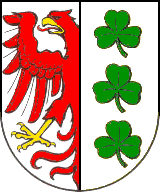 BELEHRUNG :                                                   BROSCHÜRE/Merkblatt :Für das Kind ( Name, Vorname )                           geb. am                Vollendung des 6./12. LebensjahresWohnanschrift                                                                                     Staatsbürgerschaft/ ausländerrechtl. StatusBei dem Elternteil                                   Name, Vorname                  Familienstand                    Mutter        Vater                    Dienststelle                                                                               Zeitraum                           Monate                  TageDienststelle                                                                               Zeitraum                           Monate                  TageDavon nicht gezahlte Unterhaltsleistungen gem. § 3 UVG in Monate und Tage- 184,00                           ------------------                           von                            bis                            von                            bis                            Tage                         = = = Aktenzeichen:Aktenzeichen:Name, Vorname des KindesGeburtsdatumAntragstellender Elternteil1Das Kind hat das 12. Lebensjahr noch nicht vollendet.ja  weiter mit 2nein  Ablehnung fertigen2Der antragstellende Elternteil und das Kind haben einen Wohnsitz oder gewöhnlichen Aufenthalt in der Bundesrepublik Deutschland (RL 1.2).ja  weiter mit 3nein  Ablehnung fertigen3Der antragstellende Elternteil und/oder das Kind haben die deutsche Staatsangehörigkeit.ja  weiter mit 6nein  weiter mit 44Der antragstellende Elternteil und/oder das Kind haben die Staatsangehörigkeit eines EU/EWR-Staates oder der Schweiz und das Ausländeramt hat nicht ausdrücklich festgestellt, dass keine Freizügigkeitsberechtigung vorliegt (RL 1.8).ja  weiter mit 6nein  weiter  mit 55Der antragstellende Elternteil und das Kind sind nicht freizügigkeitsberechtigt und5a☐	es liegt eine Aufenthaltserlaubnis vor nach- § 16 AufenthG (Studium; Sprachkurse; Schulbesuch) oder- § 17 AufenthG (sonstige Ausbildungszwecke) oder- § 18 Abs. 2 AufenthG (Beschäftigung) und die Zustimmung der Bundesagentur für Arbeit darf nach der BeschäftigungsVO nur für einen bestimmten Höchstzeitraum erteilt werden (RL 1.8.1)ja  Ablehnung fertigennein  weiter mit 5b5b☐	es liegt eine Aufenthaltserlaubnis nach § 23 Abs. 1 AufenthG wegen eines Krieges im Heimatland oder nach §§ 23 a, 24, 25 Abs. 3 bis 5 AufenthG vorund☐	der Aufenthalt ist mindestens 3 Jahre rechtmäßig gestattet oder geduldetja  weiter mit 5enein  weiter mit 5c5c☐	es liegt eine sonstige Niederlassungs- oder Aufenthaltserlaubnis vor, die zum Zwecke der Erwerbstätigkeit berechtigt oder berechtigt hat.ja  weiter  mit 5eNein  weiter mit 5d5dEs handelt sich um ein Kind türkischer, marokkanischer, tunesischer oder algerischer Arbeitnehmer undder Aufenthalt in Deutschland ist legal (Duldung ist ausreichend)undein Elternteil muss in einem Versicherungszweig pflichtversichert oder freiwillig weiterversichert sein (RL 1.8.1 letzter Abs.).ja  weiter mit 5enein  Ablehnung fertigen5eBei einem vorgelegten Aufenthaltstitel ist für den frühesten Beginn des Bewilligungszeitraums das Datum der Erstellung zu Grunde zu legen (RL 1.8.1 Abs. 5 Satz 4).Datum unter 10 eintragen, weiter mit 5fDatum unter 10 eintragen, weiter mit 5f5fWird ein befristeter Aufenthaltstitel vorgelegt, muss der Anspruch bis zum Ablauf seiner Gültigkeit befristet werden.ggf. Datum unter 12 eintragen, weiter mit 6ggf. Datum unter 12 eintragen, weiter mit 66Der Elternteil, bei dem das Kind lebt, ist (RL 1.4)6☐	ledig	☐	geschieden	☐	verwitwet☐	dauernd getrennt lebend (RL 1.4.1) seit ______________  Scheidung wurde	☐ beantragt	☐ nicht beantragt  Steuerklasse _______ (RL.1.4.3)ja, eine Voraus-setzung des§ 1 Abs. 1 Nr. 2 ist erfüllt  weiter mit 7ja, eine Voraus-setzung des§ 1 Abs. 1 Nr. 2 ist erfüllt  weiter mit 7nein, keine Voraus-setzung ist erfüllt  Ablehnung fertigen6☐ der Ehegatte 	☐ der andere Elternteil   lebt für voraussichtlich wenigstens 6 Monate in einer Anstalt (RL 1.7)Bescheinigung (RL 1.7.3) liegt ☐ vor	☐ nicht vor, ist angefordertja, eine Voraus-setzung des§ 1 Abs. 1 Nr. 2 ist erfüllt  weiter mit 7ja, eine Voraus-setzung des§ 1 Abs. 1 Nr. 2 ist erfüllt  weiter mit 7nein, keine Voraus-setzung ist erfüllt  Ablehnung fertigen7Das Kind lebt mit nur einem Elternteil in einer Wohnungoderes lebt mit beiden Elternteilen in einer Wohnung, hat aber praktisch nur Kontakt zu einem Elternteil (RL 1.3.1).ja  weiter mit 7aja  weiter mit 7anein  Ablehnung fertigen7aDas Kind lebt nur „bei einem seiner Elternteile“, denn 7a☐	der andere Elternteil kümmert sich gar nicht bzw. nur in geringem Umfang um sein Kind☐	der andere Elternteil hat (nur) ein Umgangsrecht - ggf. auch ein großzügiges☐	der antragstellende Elternteil trägt tatsächlich die alleinige Verantwortung für die Sorge und Erziehung des Kindes, weil der Schwerpunkt der Betreuung und Fürsorge des Kindes ganz überwiegend bei ihm liegt.ja  weiter mit 8nein  Ablehnung fertigennein  Ablehnung fertigen7a☐	der andere Elternteil kümmert sich gar nicht bzw. nur in geringem Umfang um sein Kind☐	der andere Elternteil hat (nur) ein Umgangsrecht - ggf. auch ein großzügiges☐	der antragstellende Elternteil trägt tatsächlich die alleinige Verantwortung für die Sorge und Erziehung des Kindes, weil der Schwerpunkt der Betreuung und Fürsorge des Kindes ganz überwiegend bei ihm liegt.8Ausschlussgründe8a☐	Die Vaterschaft ist festgestellt oder die Mutter wirkt bei der Feststellung der Vaterschaft mit (RL 1.10.4).ja  weiter mit 8bbeides nein  Ablehnungbeides nein  Ablehnung8b☐	Der Aufenthalt des anderen Elternteils ist bekannt oder der antragstellende Elternteil wirkt bei der Aufenthaltsermittlung mit.ja  weiter mit 8cbeides nein  Ablehnungbeides nein  Ablehnung8c☐	Der antragstellende Elternteil erteilt die sonstigen zur Durchführung des Gesetzes erforderlichen Auskünfte.ja  weiter mit 8dnein  Ablehnungnein  Ablehnung8d☐	Es gibt Hinweise darauf, dass der andere Elternteil einen Lebensmittelpunkt in der Wohnung des alleinerziehenden Elternteils hat, so dass bei einer Würdigung der gesamten Umstände von einer faktisch vollständigen Familie auszugehen ist (RL 1.9.1).nein  weiter  mit 9ja  weiter ermitteln, ggf. Ablehnung fertigenja  weiter ermitteln, ggf. Ablehnung fertigen9Der unterhaltspflichtige Elternteil9a☐	zahlt keinen Unterhaltja  weiter mit 9bnein  weiter mit 9cnein  weiter mit 9c9bDer Unterhalt bleibt planwidrig aus, denn es liegt keiner der beiden folgenden Ausnahmefälle vor:☐	Die Eltern haben weitere gemeinsame Kinder und☐	bei dem antragstellenden Elternteil lebt die gleiche Anzahl von gemeinsamen Kindern wie bei dem anderen Elternteil und☐	beide Elternteile sind mindestens in Höhe der UV-Leistung wegen tatsächlichem (nicht fiktivem) Einkommen leistungsfähig und zum Unterhalt verpflichtet (“aufgeteilte Kinder” nach RL 1.5.2).☐	Das Kind wurde durch eine anonyme Samenspende gezeugt (RL 1.5.11).ja  weiter mit 9fnein  Ablehnung fertigennein  Ablehnung fertigen9c☐	zahlt Unterhalt für dieses Kind in Höhe von mtl. ______ €☐	zahlt einen Betrag in Höhe von monatlich _______ € an den betreuenden Elternteil. Der Betrag ist aufzuteilen auf:________________________(Name)   ____________ €________________________(Name)   ____________ €________________________(Name)   ____________ €die Unterhalts-zahlung ist geringer als die UV-Leistung Anrechnungsbetrag unter Ziffer 12 eintragen, weiter mit 10die Unterhalts-zahlung ist gleich hoch wie oder höher als die UV-Leistung Ablehnungdie Unterhalts-zahlung ist gleich hoch wie oder höher als die UV-Leistung Ablehnung9e☐	zahlt Unterhalt für weitere unterhaltsberechtigte minderjährige und/oder privilegierte volljährige Kinder (§ 1609 BGB), so dass eine Mangelberechnung nach folgender Formel durchzuführen ist (RL 7.6.3):Zahlbetrag (317 € bzw. 364 € ./. ½ KG) oder titulierter Betrag  x  Höhe der Zahlung  =Gesamtbedarf (Zahlbeträge) aller unterhaltsber. Kinder oder titulierte BeträgeBerechnung:                   €   x                       € = ___________ €                                   €Unterhalts-zahlung ist geringer als die UV-Leistung  Anrechnungsbetrag unter Ziffer 12 eintragen, weiter mit 10Unterhalts-zahlung ist gleich hoch wie oder höher als die UV-Leistung  AblehnungUnterhalts-zahlung ist gleich hoch wie oder höher als die UV-Leistung  Ablehnung9fDas Kind erhält Waisenbezüge (auch vom Stiefelternteil) in Höhe von netto __________ € (RL 2.4.1).Bezüge sind geringer als die UV-Leistung  Anrechnungsbetrag unter Ziffer 12 eintragen, weiter mit 10Bezüge sind gleich hoch wie oder  höher als die UV-Leistung  AblehnungBezüge sind gleich hoch wie oder  höher als die UV-Leistung  Ablehnung10LeistungsbeginnDie Leistung kann rückwirkend längstens für den letzten Monat vor dem Monat gezahlt werden, in dem der Antrag eingegangen ist (RL 4.1).LeistungsbeginnDie Leistung kann rückwirkend längstens für den letzten Monat vor dem Monat gezahlt werden, in dem der Antrag eingegangen ist (RL 4.1).Zahlung an☐ Mutter☐ VaterAntragsdatum:Antragstellung Sozialamt/Jobcenter (RL 7.11):Antragstellung Sozialamt/Jobcenter (RL 7.11):Eingangsdatum:Eingangsdatum:Eingangsdatum:Datum der Erstellung des Aufenthaltstitels = frühester Bewilligungsbeginn: __ . __ . ____Datum der Erstellung des Aufenthaltstitels = frühester Bewilligungsbeginn: __ . __ . ____Datum der Erstellung des Aufenthaltstitels = frühester Bewilligungsbeginn: __ . __ . ____10a☐	Die Voraussetzungen für eine rückwirkende Zahlung ab dem __ . __ . _______ 
liegen vor, weil es an zumutbaren Bemühungen des antragstellenden Elternteils nicht gefehlt hat.☐	Die Voraussetzungen für eine rückwirkende Zahlung ab dem __ . __ . _______ 
liegen vor, weil es an zumutbaren Bemühungen des antragstellenden Elternteils nicht gefehlt hat.☐	Die Voraussetzungen für eine rückwirkende Zahlung ab dem __ . __ . _______ 
liegen vor, weil es an zumutbaren Bemühungen des antragstellenden Elternteils nicht gefehlt hat.Begründung:☐ Der andere Elternteil wurde ab dem ________ durch ________________ in Verzug gesetzt.☐ Der andere Elternteil war arbeitslos oder arbeitsunfähig und deshalb zahlungsunfähig.☐ Die Vaterschaft des anderen Elternteils war noch nicht festgestellt.☐ Der andere Elternteil war inhaftiert.☐ Ein aktueller Titel gegen den anderen Elternteil lag vor.____________________________________________________________________________________________________________________________________________________________________________________________________________(RL 4.2.3)Begründung:☐ Der andere Elternteil wurde ab dem ________ durch ________________ in Verzug gesetzt.☐ Der andere Elternteil war arbeitslos oder arbeitsunfähig und deshalb zahlungsunfähig.☐ Die Vaterschaft des anderen Elternteils war noch nicht festgestellt.☐ Der andere Elternteil war inhaftiert.☐ Ein aktueller Titel gegen den anderen Elternteil lag vor.____________________________________________________________________________________________________________________________________________________________________________________________________________(RL 4.2.3)Begründung:☐ Der andere Elternteil wurde ab dem ________ durch ________________ in Verzug gesetzt.☐ Der andere Elternteil war arbeitslos oder arbeitsunfähig und deshalb zahlungsunfähig.☐ Die Vaterschaft des anderen Elternteils war noch nicht festgestellt.☐ Der andere Elternteil war inhaftiert.☐ Ein aktueller Titel gegen den anderen Elternteil lag vor.____________________________________________________________________________________________________________________________________________________________________________________________________________(RL 4.2.3)Begründung:☐ Der andere Elternteil wurde ab dem ________ durch ________________ in Verzug gesetzt.☐ Der andere Elternteil war arbeitslos oder arbeitsunfähig und deshalb zahlungsunfähig.☐ Die Vaterschaft des anderen Elternteils war noch nicht festgestellt.☐ Der andere Elternteil war inhaftiert.☐ Ein aktueller Titel gegen den anderen Elternteil lag vor.____________________________________________________________________________________________________________________________________________________________________________________________________________(RL 4.2.3)Begründung:☐ Der andere Elternteil wurde ab dem ________ durch ________________ in Verzug gesetzt.☐ Der andere Elternteil war arbeitslos oder arbeitsunfähig und deshalb zahlungsunfähig.☐ Die Vaterschaft des anderen Elternteils war noch nicht festgestellt.☐ Der andere Elternteil war inhaftiert.☐ Ein aktueller Titel gegen den anderen Elternteil lag vor.____________________________________________________________________________________________________________________________________________________________________________________________________________(RL 4.2.3)Begründung:☐ Der andere Elternteil wurde ab dem ________ durch ________________ in Verzug gesetzt.☐ Der andere Elternteil war arbeitslos oder arbeitsunfähig und deshalb zahlungsunfähig.☐ Die Vaterschaft des anderen Elternteils war noch nicht festgestellt.☐ Der andere Elternteil war inhaftiert.☐ Ein aktueller Titel gegen den anderen Elternteil lag vor.____________________________________________________________________________________________________________________________________________________________________________________________________________(RL 4.2.3)10b☐	Die Voraussetzungen für rückwirkende Zahlungen liegen nicht vor, weil es an zumutbaren Bemühungen des antragstellenden Elternteils gefehlt hat. ☐	Die Voraussetzungen für rückwirkende Zahlungen liegen nicht vor, weil es an zumutbaren Bemühungen des antragstellenden Elternteils gefehlt hat. ☐	Die Voraussetzungen für rückwirkende Zahlungen liegen nicht vor, weil es an zumutbaren Bemühungen des antragstellenden Elternteils gefehlt hat. Begründung:☐	Der antragstellende Elternteil war untätig, obwohl der Aufenthalt des anderen (feststehenden) Elternteils bekannt war und keine Umstände vorlagen, die das Bestehen des Unterhaltsanspruchs ausschließen oder die die Verfolgung des Unterhaltsanspruchs aussichtslos erscheinen ließen (RL 4.2.2).☐	__________________________________________________________________________________________________________________________________________________________________________________________Begründung:☐	Der antragstellende Elternteil war untätig, obwohl der Aufenthalt des anderen (feststehenden) Elternteils bekannt war und keine Umstände vorlagen, die das Bestehen des Unterhaltsanspruchs ausschließen oder die die Verfolgung des Unterhaltsanspruchs aussichtslos erscheinen ließen (RL 4.2.2).☐	__________________________________________________________________________________________________________________________________________________________________________________________Begründung:☐	Der antragstellende Elternteil war untätig, obwohl der Aufenthalt des anderen (feststehenden) Elternteils bekannt war und keine Umstände vorlagen, die das Bestehen des Unterhaltsanspruchs ausschließen oder die die Verfolgung des Unterhaltsanspruchs aussichtslos erscheinen ließen (RL 4.2.2).☐	__________________________________________________________________________________________________________________________________________________________________________________________10cLeistungsbeginn demnach:__ . __ . ____Leistungsbeginn demnach:__ . __ . ____Leistungsbeginn demnach:__ . __ . ____11Für das Kind wurden bisher Leistungen nach dem UVG ☐ noch nicht gewährt    weiter mit 12Für das Kind wurden bisher Leistungen nach dem UVG ☐ noch nicht gewährt    weiter mit 12Für das Kind wurden bisher Leistungen nach dem UVG ☐ noch nicht gewährt    weiter mit 12Für das Kind wurden bisher Leistungen nach dem UVG ☐ noch nicht gewährt    weiter mit 12Für das Kind wurden bisher Leistungen nach dem UVG ☐ noch nicht gewährt    weiter mit 1211☐ bereits gewährt für folgende Zeiträume:☐ bereits gewährt für folgende Zeiträume:☐ bereits gewährt für folgende Zeiträume:☐ bereits gewährt für folgende Zeiträume:☐ bereits gewährt für folgende Zeiträume:11vom - bisMonateMonateUV-Stelle inUV-Stelle in11-11-11-11gesamtJahreMonate11weiterer AnspruchJahreMonate vom bis12Berechnung der Unterhaltsleistungen nach dem UVGBerechnung der Unterhaltsleistungen nach dem UVGBerechnung der Unterhaltsleistungen nach dem UVGBerechnung der Unterhaltsleistungen nach dem UVGBerechnung der Unterhaltsleistungen nach dem UVGBerechnung der Unterhaltsleistungen nach dem UVGBerechnung der Unterhaltsleistungen nach dem UVGZeitraum------Mindestunterhalt€€€€€€abzügl. Kindergeld€€€€€€./. Unterhalt €€€€€€./. Waisenbezüge€€€€€€mtl. Anspruch€€€€€€Wegen Befristung des Aufenthaltstitelszunächst nur Bewilligung bis __ . __ . _____ Wegen Befristung des Aufenthaltstitelszunächst nur Bewilligung bis __ . __ . _____ Wegen Befristung des Aufenthaltstitelszunächst nur Bewilligung bis __ . __ . _____ Wegen Befristung des Aufenthaltstitelszunächst nur Bewilligung bis __ . __ . _____ Wegen Befristung des Aufenthaltstitelszunächst nur Bewilligung bis __ . __ . _____ Wegen Befristung des Aufenthaltstitelszunächst nur Bewilligung bis __ . __ . _____ Wegen Befristung des Aufenthaltstitelszunächst nur Bewilligung bis __ . __ . _____ Vollendung des 12. LebensjahresVollendung des 12. LebensjahresVollendung des 12. Lebensjahreslängstens bis zum längstens bis zum 13Berechnung der Nachzahlung unter Berücksichtigung von ErstattungsansprüchenBerechnung der Nachzahlung unter Berücksichtigung von ErstattungsansprüchenBerechnung der Nachzahlung unter Berücksichtigung von ErstattungsansprüchenBerechnung der Nachzahlung unter Berücksichtigung von ErstattungsansprüchenBerechnung der Nachzahlung unter Berücksichtigung von ErstattungsansprüchenBerechnung der Nachzahlung unter Berücksichtigung von ErstattungsansprüchenBerechnung der Nachzahlung unter Berücksichtigung von ErstattungsansprüchenBerechnung der Nachzahlung unter Berücksichtigung von ErstattungsansprüchenvombisMonateTagevon mtl. UV-Anspruch insgesamtErstattungs-anspruch Anspruch Antragsteller€€€€€€€€€€€€€€€€14FormalienFormalien14aBewilligungsbescheid fertigenerledigt am14bRechtswahrungsanzeige an Schuldner absendenerledigt am14cDurchschriften des Bewilligungsbescheides senden an☐	den Beistand (RL 9.11)______________________________________☐	Rechtsanwalt/Rechtsanwältin _______________________________☐	Sozialamt/Jobcenter_______________________________________☐	_______________________________________________________erledigt am14d☐	JVA                                                                                anschreibenund um Mitteilung einer etwaigen vorzeitigen Entlassung oder einer Verlegung bitten (RL 9.11)erledigt am14eEDV-Eingabe für den laufenden Fall ab   ______________________unter Berücksichtigung einer U-Zahlung in Höhe von mt.                    €erledigt am14f☐	Einmalzahlung 		__________________________________☐	AuszahlungsAO		__________________________________erledigt am14g☐	Einbehaltung einer Überzahlung nach § 5 UVG in Höhe von 
mtl.                      Euroerledigt am14h☐	Ersatzanmeldung senden an	_____________________________erledigt am14iWiedervorlage zur Versendung des Überprüfungsbogens am _______ verfügenerledigt am14j☐	Statistikvermerke eingebenerledigt am(Nachfolgend können weitere interne Vermerke/Verfügungspunkte für den Bewilligungsvorgang eingetragen werden)Verfügung zur Heranziehung des Schuldners gem. § 7 UVG ausfüllen!Kinder bis zu 6 Jahren:133,00 €Kinder von 6 Jahren bis unter 12 Jahren:180,00 €Bitte Ihre aktuelle Anschrift angeben!AktenzeichenAktenzeichenDatumDatum511801-02-009569511801-02-009569Erklärung
des unterhaltspflichtigen ElternteilsUnterhaltsleistungen nach dem Unterhaltsvorschussgesetz (UVG)Erklärung
des unterhaltspflichtigen ElternteilsUnterhaltsleistungen nach dem Unterhaltsvorschussgesetz (UVG)Erklärung
des unterhaltspflichtigen ElternteilsUnterhaltsleistungen nach dem Unterhaltsvorschussgesetz (UVG)Erklärung
des unterhaltspflichtigen ElternteilsUnterhaltsleistungen nach dem Unterhaltsvorschussgesetz (UVG)Landkreis Teltow-FlämingJugendamt/UnterhaltUnterhaltsvorschussstelleAm Nuthefließ 214943 LuckenwaldeErklärung
des unterhaltspflichtigen ElternteilsUnterhaltsleistungen nach dem Unterhaltsvorschussgesetz (UVG)Erklärung
des unterhaltspflichtigen ElternteilsUnterhaltsleistungen nach dem Unterhaltsvorschussgesetz (UVG)Erklärung
des unterhaltspflichtigen ElternteilsUnterhaltsleistungen nach dem Unterhaltsvorschussgesetz (UVG)Erklärung
des unterhaltspflichtigen ElternteilsUnterhaltsleistungen nach dem Unterhaltsvorschussgesetz (UVG)Unterhaltsleistungen nach dem Unterhaltsvorschussgesetz für das/dieUnterhaltsleistungen nach dem Unterhaltsvorschussgesetz für das/dieUnterhaltsleistungen nach dem Unterhaltsvorschussgesetz für das/dieUnterhaltsleistungen nach dem Unterhaltsvorschussgesetz für das/dieUnterhaltsleistungen nach dem Unterhaltsvorschussgesetz für das/dieUnterhaltsleistungen nach dem Unterhaltsvorschussgesetz für das/dieUnterhaltsleistungen nach dem Unterhaltsvorschussgesetz für das/dieKind(er)Kind(er)Kind(er)Kind(er)Kind(er)Kind(er)Kind(er)Familienname, Vorname(n)Geburtsname (wenn abweichend)Geburtsname (wenn abweichend)Geburtsname (wenn abweichend)Geburtsname (wenn abweichend)Geburtsname (wenn abweichend)GeburtsdatumWohnanschrift (PLZ, Ort, Straße, Nr.)Wohnanschrift (PLZ, Ort, Straße, Nr.)Wohnanschrift (PLZ, Ort, Straße, Nr.)Wohnanschrift (PLZ, Ort, Straße, Nr.)Wohnanschrift (PLZ, Ort, Straße, Nr.)Wohnanschrift (PLZ, Ort, Straße, Nr.)Wohnanschrift (PLZ, Ort, Straße, Nr.) Ich bestätige gem. § 7 Abs. 2 Unterhalts-vorschussgesetz den Empfang der Mitteilung vom Ich bestätige gem. § 7 Abs. 2 Unterhalts-vorschussgesetz den Empfang der Mitteilung vomDatumDatumAktenzeichenAktenzeichenAktenzeichen Ich bestätige gem. § 7 Abs. 2 Unterhalts-vorschussgesetz den Empfang der Mitteilung vom Ich bestätige gem. § 7 Abs. 2 Unterhalts-vorschussgesetz den Empfang der Mitteilung vomÜber meine persönlichen und wirtschaftlichen Verhältnisse mache ich nach bestem Wissen folgende AngabenÜber meine persönlichen und wirtschaftlichen Verhältnisse mache ich nach bestem Wissen folgende AngabenÜber meine persönlichen und wirtschaftlichen Verhältnisse mache ich nach bestem Wissen folgende AngabenÜber meine persönlichen und wirtschaftlichen Verhältnisse mache ich nach bestem Wissen folgende AngabenÜber meine persönlichen und wirtschaftlichen Verhältnisse mache ich nach bestem Wissen folgende AngabenÜber meine persönlichen und wirtschaftlichen Verhältnisse mache ich nach bestem Wissen folgende AngabenÜber meine persönlichen und wirtschaftlichen Verhältnisse mache ich nach bestem Wissen folgende AngabenFamilienname, Vorname(n)Familienname, Vorname(n)Familienname, Vorname(n)Geburtsname (wenn abweichend)Geburtsname (wenn abweichend)Geburtsname (wenn abweichend)Geburtsname (wenn abweichend)Geburtsname (wenn abweichend)Geburtsname (wenn abweichend)TelefonTelefonTelefonE-MailadresseE-MailadresseE-MailadresseE-MailadresseE-MailadresseE-MailadresseGeburtsdatumGeburtsdatumGeburtsdatumGeburtsortGeburtsortGeburtsortGeburtsortGeburtsortGeburtsortFamilienstand ledig ledig ledig verheiratet geschieden geschieden verwitwet getrennt lebendWohnanschrift (PLZ, Ort, Straße, Nr.)Wohnanschrift (PLZ, Ort, Straße, Nr.)Wohnanschrift (PLZ, Ort, Straße, Nr.)Wohnanschrift (PLZ, Ort, Straße, Nr.)Wohnanschrift (PLZ, Ort, Straße, Nr.)Wohnanschrift (PLZ, Ort, Straße, Nr.)Wohnanschrift (PLZ, Ort, Straße, Nr.)Wohnanschrift (PLZ, Ort, Straße, Nr.)Wohnanschrift (PLZ, Ort, Straße, Nr.)SchulabschlussSchulabschlussBerufstätig alsBerufstätig alsBerufstätig alsBerufstätig alserlernter Beruf/ Beruflicher Werdegangerlernter Beruf/ Beruflicher Werdegangerlernter Beruf/ Beruflicher WerdegangArbeitgeber (Name und Anschrift) – Bei Arbeitslosigkeit oder Rentenbezug bitte Kopie des Bescheides beifügenArbeitgeber (Name und Anschrift) – Bei Arbeitslosigkeit oder Rentenbezug bitte Kopie des Bescheides beifügenArbeitgeber (Name und Anschrift) – Bei Arbeitslosigkeit oder Rentenbezug bitte Kopie des Bescheides beifügenArbeitgeber (Name und Anschrift) – Bei Arbeitslosigkeit oder Rentenbezug bitte Kopie des Bescheides beifügenArbeitgeber (Name und Anschrift) – Bei Arbeitslosigkeit oder Rentenbezug bitte Kopie des Bescheides beifügenArbeitgeber (Name und Anschrift) – Bei Arbeitslosigkeit oder Rentenbezug bitte Kopie des Bescheides beifügenArbeitgeber (Name und Anschrift) – Bei Arbeitslosigkeit oder Rentenbezug bitte Kopie des Bescheides beifügenArbeitgeber (Name und Anschrift) – Bei Arbeitslosigkeit oder Rentenbezug bitte Kopie des Bescheides beifügenArbeitgeber (Name und Anschrift) – Bei Arbeitslosigkeit oder Rentenbezug bitte Kopie des Bescheides beifügenKrankenkasse (Name und Anschrift)Krankenkasse (Name und Anschrift)Krankenkasse (Name und Anschrift)Krankenkasse (Name und Anschrift)Krankenkasse (Name und Anschrift)Krankenkasse (Name und Anschrift)Krankenkasse (Name und Anschrift)Krankenkasse (Name und Anschrift)Krankenkasse (Name und Anschrift)FamiliennameVorname(n)GeburtsdatumVerwandtschaftsverhältnis/ UnterhaltsberechtigungEigenes EinkommenEigenes Einkommen ja nein ja nein ja nein ja neinFamilienname, Vorname(n)Familienname, Vorname(n)Familienname, Vorname(n)Familienname, Vorname(n)Familienname, Vorname(n)Familienname, Vorname(n)GeburtsdatumGeburtsdatumWohnanschrift (PLZ, Ort, Straße, Nr.)Wohnanschrift (PLZ, Ort, Straße, Nr.)Wohnanschrift (PLZ, Ort, Straße, Nr.)Wohnanschrift (PLZ, Ort, Straße, Nr.)Wohnanschrift (PLZ, Ort, Straße, Nr.)Wohnanschrift (PLZ, Ort, Straße, Nr.)Wohnanschrift (PLZ, Ort, Straße, Nr.)Wohnanschrift (PLZ, Ort, Straße, Nr.)Familienstand ledig verheiratet geschieden verwitwet getrennt lebend getrennt lebendVerwandschaftsverhält.Familienname, Vorname(n)Familienname, Vorname(n)Familienname, Vorname(n)Familienname, Vorname(n)Familienname, Vorname(n)Familienname, Vorname(n)GeburtsdatumGeburtsdatumWohnanschrift (PLZ, Ort, Straße, Nr.)Wohnanschrift (PLZ, Ort, Straße, Nr.)Wohnanschrift (PLZ, Ort, Straße, Nr.)Wohnanschrift (PLZ, Ort, Straße, Nr.)Wohnanschrift (PLZ, Ort, Straße, Nr.)Wohnanschrift (PLZ, Ort, Straße, Nr.)Wohnanschrift (PLZ, Ort, Straße, Nr.)Wohnanschrift (PLZ, Ort, Straße, Nr.)Familienstand ledig verheiratet geschieden verwitwet getrennt lebend getrennt lebendVerwandschaftsverhält.Familienname, Vorname(n)AlterBetrag monatlichTitel (z.B. Urteil)Wohnanschrift (PLZ, Ort, Straße, Nr.)Wohnanschrift (PLZ, Ort, Straße, Nr.)Wohnanschrift (PLZ, Ort, Straße, Nr.)Wohnanschrift (PLZ, Ort, Straße, Nr.)Familienname, Vorname(n)AlterBetrag monatlichTitel (z.B. Urteil)Wohnanschrift (PLZ, Ort, Straße, Nr.)Wohnanschrift (PLZ, Ort, Straße, Nr.)Wohnanschrift (PLZ, Ort, Straße, Nr.)Wohnanschrift (PLZ, Ort, Straße, Nr.)Art der EinkünfteArt der EinkünfteArt der EinkünfteArt der EinkünfteBetrag monatlich in €a) Arbeitsverdienst der letzten 12 Monate (einschl. Naturalbezüge); Nachweis erforderlicha) Arbeitsverdienst der letzten 12 Monate (einschl. Naturalbezüge); Nachweis erforderlicha) Arbeitsverdienst der letzten 12 Monate (einschl. Naturalbezüge); Nachweis erforderlicha) Arbeitsverdienst der letzten 12 Monate (einschl. Naturalbezüge); Nachweis erforderlichbruttoa) Arbeitsverdienst der letzten 12 Monate (einschl. Naturalbezüge); Nachweis erforderlicha) Arbeitsverdienst der letzten 12 Monate (einschl. Naturalbezüge); Nachweis erforderlicha) Arbeitsverdienst der letzten 12 Monate (einschl. Naturalbezüge); Nachweis erforderlicha) Arbeitsverdienst der letzten 12 Monate (einschl. Naturalbezüge); Nachweis erforderlichnettob) Arbeitnehmer-Sparzulageb) Arbeitnehmer-Sparzulageb) Arbeitnehmer-Sparzulageb) Arbeitnehmer-Sparzulagec) abzgl berufsbedingte Aufwendungen (z. B. Fahrkosten; Einzelnachweis erforderlich)c) abzgl berufsbedingte Aufwendungen (z. B. Fahrkosten; Einzelnachweis erforderlich)c) abzgl berufsbedingte Aufwendungen (z. B. Fahrkosten; Einzelnachweis erforderlich)c) abzgl berufsbedingte Aufwendungen (z. B. Fahrkosten; Einzelnachweis erforderlich)d) aus selbständiger Arbeit (Nachweis durch BWA der letzten 3 Jahre)d) aus selbständiger Arbeit (Nachweis durch BWA der letzten 3 Jahre)Art-Gewinnd) aus selbständiger Arbeit (Nachweis durch BWA der letzten 3 Jahre)d) aus selbständiger Arbeit (Nachweis durch BWA der letzten 3 Jahre)-GewinnSteuerbescheidSteuerbescheidSteuerbescheidSteuerbescheidf) Leistung der Krankenkasse f) Leistung der Krankenkasse f) Leistung der Krankenkasse f) Leistung der Krankenkasse g) Arbeitslosengeld/ Grundsicherung/ Sozialgeld/ Ausbildungsförderungg) Arbeitslosengeld/ Grundsicherung/ Sozialgeld/ Ausbildungsförderungg) Arbeitslosengeld/ Grundsicherung/ Sozialgeld/ Ausbildungsförderungg) Arbeitslosengeld/ Grundsicherung/ Sozialgeld/ Ausbildungsförderungh) Rente/ Pension/ Ruhegeldh) Rente/ Pension/ RuhegeldArth) Rente/ Pension/ Ruhegeldh) Rente/ Pension/ Ruhegeldi) Kindergeldi) Kindergeldi) Kindergeldi) Kindergeldj) aus Kapitalvermögen/Haus- und Grundbesitzj) aus Kapitalvermögen/Haus- und Grundbesitzj) aus Kapitalvermögen/Haus- und Grundbesitzj) aus Kapitalvermögen/Haus- und Grundbesitz(Zinsen, Miet- und Pachteinnahmen u.a.)(Zinsen, Miet- und Pachteinnahmen u.a.)(Zinsen, Miet- und Pachteinnahmen u.a.)ArtSonstige Einkünfte (Werkrente, Gewinnbeteiligung usw.)Sonstige Einkünfte (Werkrente, Gewinnbeteiligung usw.)Sonstige Einkünfte (Werkrente, Gewinnbeteiligung usw.)ArtArt der EinkünfteArt der EinkünfteArt der EinkünfteBetrag monatlich in €folgende regelmäßig wiederkehrende Geldleistungen für Kinder sind in denEinkünften (Ziff. 5) enthalten:folgende regelmäßig wiederkehrende Geldleistungen für Kinder sind in denEinkünften (Ziff. 5) enthalten:folgende regelmäßig wiederkehrende Geldleistungen für Kinder werden nebenden Einkünften (Ziff. 5) gezahlt:folgende regelmäßig wiederkehrende Geldleistungen für Kinder werden nebenden Einkünften (Ziff. 5) gezahlt:!Anzugeben sind alle auf Kinder entfallende Leistungen, insbesondere Kindergeld, Kindergeldzuschläge und Kinderzulagen nach dem öffentlichen Dienstrecht, nach Tarifverträgen, Satzungen, Vereinbarungen oder entsprechenden Regelungen, Kinderzuschüsse zur Rentenversicherung.Anzugeben sind alle auf Kinder entfallende Leistungen, insbesondere Kindergeld, Kindergeldzuschläge und Kinderzulagen nach dem öffentlichen Dienstrecht, nach Tarifverträgen, Satzungen, Vereinbarungen oder entsprechenden Regelungen, Kinderzuschüsse zur Rentenversicherung.Höhe der LeistungenHöhe der LeistungenDie Leistungen werden gezahlt für:a) Bargeld/Bankguthaben/WertpapiereArtWerta) Bargeld/Bankguthaben/WertpapiereKreditinstitutWerta) Bargeld/Bankguthaben/Wertpapiereb) GrundvermögenAdresseWertb) Grundvermögenc) Sparverträge/Lebensversicherungen u. ä.ArtVerkehrswertc) Sparverträge/Lebensversicherungen u. ä.Verkehrswertc) Sparverträge/Lebensversicherungen u. ä.InstitutVerkehrswertVerkehrswertd) Sonstiges VermögenArtWertd) Sonstiges Vermögend) Sonstiges VermögenIch zahle nicht, weil:Ich erkläre, dass ich meine Angaben nach bestem Wissen vollständig und richtig gemacht habe. Mir ist bekannt, dass gegen Personen, die falsche Angaben machen, ein Bußgeldverfahren und in schweren Fällen sogar ein Strafverfahren eingeleitet werden kann. Soweit ich keine Unterlagen (Belege, Arbeitsverdienstbescheinigungen, sonstige Einkommensnachweise usw.) beifüge, bin ich damit einverstanden, dass die Auskünfte durch das Jugendamt von Seiten Dritten eingeholt werden.Ort, DatumUnterschriftLandkreis Teltow-FlämingLandkreis Teltow-FlämingLandkreis Teltow-FlämingLandkreis Teltow-FlämingLandkreis Teltow-Fläming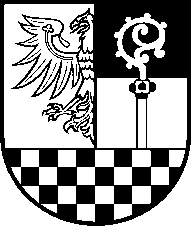 Der LandratDer LandratDer LandratKreisverwaltung Teltow-Fläming ▪ Am Nuthefließ 2 ▪ 14943 Luckenwalde*bct(WAEW,V,,,,EQ,'Euro',)*set(WAE,'€',,,N,0)*ectDezernat VDezernat VDezernat VDezernat VDezernat VDezernat VKreisverwaltung Teltow-Fläming ▪ Am Nuthefließ 2 ▪ 14943 Luckenwalde*bct(WAEW,V,,,,EQ,'Euro',)*set(WAE,'€',,,N,0)*ectJugendamt / UnterhaltJugendamt / UnterhaltJugendamt / UnterhaltJugendamt / UnterhaltJugendamt / UnterhaltJugendamt / UnterhaltKreisverwaltung Teltow-Fläming ▪ Am Nuthefließ 2 ▪ 14943 Luckenwalde*bct(WAEW,V,,,,EQ,'Euro',)*set(WAE,'€',,,N,0)*ectDienstgebäude: Am Nuthefließ 2Dienstgebäude: Am Nuthefließ 2Dienstgebäude: Am Nuthefließ 2Dienstgebäude: Am Nuthefließ 2Dienstgebäude: Am Nuthefließ 2Dienstgebäude: Am Nuthefließ 2Kreisverwaltung Teltow-Fläming ▪ Am Nuthefließ 2 ▪ 14943 Luckenwalde*bct(WAEW,V,,,,EQ,'Euro',)*set(WAE,'€',,,N,0)*ectKreisverwaltung Teltow-Fläming ▪ Am Nuthefließ 2 ▪ 14943 Luckenwalde*bct(WAEW,V,,,,EQ,'Euro',)*set(WAE,'€',,,N,0)*ectAuskunft:Auskunft:Kreisverwaltung Teltow-Fläming ▪ Am Nuthefließ 2 ▪ 14943 Luckenwalde*bct(WAEW,V,,,,EQ,'Euro',)*set(WAE,'€',,,N,0)*ectZimmer:Zimmer:Kreisverwaltung Teltow-Fläming ▪ Am Nuthefließ 2 ▪ 14943 Luckenwalde*bct(WAEW,V,,,,EQ,'Euro',)*set(WAE,'€',,,N,0)*ectTelefon:Telefon:03371/608-     03371/608-     03371/608-     03371/608-     Kreisverwaltung Teltow-Fläming ▪ Am Nuthefließ 2 ▪ 14943 Luckenwalde*bct(WAEW,V,,,,EQ,'Euro',)*set(WAE,'€',,,N,0)*ectTelefax:Telefax:03371 608-900503371 608-900503371 608-900503371 608-9005Kreisverwaltung Teltow-Fläming ▪ Am Nuthefließ 2 ▪ 14943 Luckenwalde*bct(WAEW,V,,,,EQ,'Euro',)*set(WAE,'€',,,N,0)*ectE-Mail:E-Mail:Kreisverwaltung Teltow-Fläming ▪ Am Nuthefließ 2 ▪ 14943 Luckenwalde*bct(WAEW,V,,,,EQ,'Euro',)*set(WAE,'€',,,N,0)*ectDatum:Datum:Kreisverwaltung Teltow-Fläming ▪ Am Nuthefließ 2 ▪ 14943 Luckenwalde*bct(WAEW,V,,,,EQ,'Euro',)*set(WAE,'€',,,N,0)*ectAktenz. :Aktenz. :Beweis: Anlage      Beweis:Kopie des Bewilligungsbescheides vom      Anlage         Beweise:Kopie des Schreibens vom      Anlage      Kopie der ZustellungsurkundeAnlage      Beweise:Kopie der Mitteilung über die Gewährung der Unterhaltsleistung vom        Anlage     Kopie der ZustellungsurkundeAnlage     Fragebogenan den alleinstehenden Elternteil zur Prüfung der Anspruchsvoraussetzungen nach dem Unterhaltsvorschussgesetz (UVG)Fragebogenan den alleinstehenden Elternteil zur Prüfung der Anspruchsvoraussetzungen nach dem Unterhaltsvorschussgesetz (UVG)Fragebogenan den alleinstehenden Elternteil zur Prüfung der Anspruchsvoraussetzungen nach dem Unterhaltsvorschussgesetz (UVG)Sind bei Ihnen seit Antragstellung/seit letztmaliger Überprüfung in Ihren persönlichen und wirtschaftlichen Verhältnissen Änderungen eingetreten?(Zutreffendes bitte ankreuzen und entsprechende Belege beibringen)Sind bei Ihnen seit Antragstellung/seit letztmaliger Überprüfung in Ihren persönlichen und wirtschaftlichen Verhältnissen Änderungen eingetreten?(Zutreffendes bitte ankreuzen und entsprechende Belege beibringen)Sind bei Ihnen seit Antragstellung/seit letztmaliger Überprüfung in Ihren persönlichen und wirtschaftlichen Verhältnissen Änderungen eingetreten?(Zutreffendes bitte ankreuzen und entsprechende Belege beibringen)Dieser Fragebogen ist vollständig ausgefüllt und unterschrieben zurück zusenden!Dieser Fragebogen ist vollständig ausgefüllt und unterschrieben zurück zusenden!Dieser Fragebogen ist vollständig ausgefüllt und unterschrieben zurück zusenden!Landkreis/StadtverwaltungUnterhaltsvorschussstelleName des Kindes:Geburtsdatum:Aktenzeichen:Landkreis/StadtverwaltungUnterhaltsvorschussstelleMit meiner Unterschrift versichere ich die Richtigkeit der von mir gemachten Angaben. Sollten sich in der Zukunft Änderungen ergeben, werde ich diese unverzüglich mitteilen. Mit ist bekannt, dass eine Verletzung dieser Pflichten als Ordnungswidrigkeit § 10 UVG geahndet werden kann.Mit meiner Unterschrift versichere ich die Richtigkeit der von mir gemachten Angaben. Sollten sich in der Zukunft Änderungen ergeben, werde ich diese unverzüglich mitteilen. Mit ist bekannt, dass eine Verletzung dieser Pflichten als Ordnungswidrigkeit § 10 UVG geahndet werden kann.Aktenzeichen:Aktenzeichen:Aktenzeichen:Aktenzeichen:Aktenzeichen:Aktenzeichen:Aktenzeichen:Es ist zu prüfen, ob im vorliegenden Fall eine Ordnungswidrigkeit im Sinne des § 10 Abs. 1 UVG gegeben ist, die mit einer Verwarnung oder Geldbuße zu ahnden ist (vgl. § 10 Abs. 2 UVG). Die Verfolgung von Ordnungswidrigkeiten liegt gemäß § 47 Abs. 1 OWiG im pflichtgemäßen Ermessen der Behörde. (Achtung: Ordnungswidrigkeiten nach § 10 UVG verjähren bereits nach 6 Monaten!).Es ist zu prüfen, ob im vorliegenden Fall eine Ordnungswidrigkeit im Sinne des § 10 Abs. 1 UVG gegeben ist, die mit einer Verwarnung oder Geldbuße zu ahnden ist (vgl. § 10 Abs. 2 UVG). Die Verfolgung von Ordnungswidrigkeiten liegt gemäß § 47 Abs. 1 OWiG im pflichtgemäßen Ermessen der Behörde. (Achtung: Ordnungswidrigkeiten nach § 10 UVG verjähren bereits nach 6 Monaten!).Es ist zu prüfen, ob im vorliegenden Fall eine Ordnungswidrigkeit im Sinne des § 10 Abs. 1 UVG gegeben ist, die mit einer Verwarnung oder Geldbuße zu ahnden ist (vgl. § 10 Abs. 2 UVG). Die Verfolgung von Ordnungswidrigkeiten liegt gemäß § 47 Abs. 1 OWiG im pflichtgemäßen Ermessen der Behörde. (Achtung: Ordnungswidrigkeiten nach § 10 UVG verjähren bereits nach 6 Monaten!).Es ist zu prüfen, ob im vorliegenden Fall eine Ordnungswidrigkeit im Sinne des § 10 Abs. 1 UVG gegeben ist, die mit einer Verwarnung oder Geldbuße zu ahnden ist (vgl. § 10 Abs. 2 UVG). Die Verfolgung von Ordnungswidrigkeiten liegt gemäß § 47 Abs. 1 OWiG im pflichtgemäßen Ermessen der Behörde. (Achtung: Ordnungswidrigkeiten nach § 10 UVG verjähren bereits nach 6 Monaten!).Es ist zu prüfen, ob im vorliegenden Fall eine Ordnungswidrigkeit im Sinne des § 10 Abs. 1 UVG gegeben ist, die mit einer Verwarnung oder Geldbuße zu ahnden ist (vgl. § 10 Abs. 2 UVG). Die Verfolgung von Ordnungswidrigkeiten liegt gemäß § 47 Abs. 1 OWiG im pflichtgemäßen Ermessen der Behörde. (Achtung: Ordnungswidrigkeiten nach § 10 UVG verjähren bereits nach 6 Monaten!).Es ist zu prüfen, ob im vorliegenden Fall eine Ordnungswidrigkeit im Sinne des § 10 Abs. 1 UVG gegeben ist, die mit einer Verwarnung oder Geldbuße zu ahnden ist (vgl. § 10 Abs. 2 UVG). Die Verfolgung von Ordnungswidrigkeiten liegt gemäß § 47 Abs. 1 OWiG im pflichtgemäßen Ermessen der Behörde. (Achtung: Ordnungswidrigkeiten nach § 10 UVG verjähren bereits nach 6 Monaten!).Es ist zu prüfen, ob im vorliegenden Fall eine Ordnungswidrigkeit im Sinne des § 10 Abs. 1 UVG gegeben ist, die mit einer Verwarnung oder Geldbuße zu ahnden ist (vgl. § 10 Abs. 2 UVG). Die Verfolgung von Ordnungswidrigkeiten liegt gemäß § 47 Abs. 1 OWiG im pflichtgemäßen Ermessen der Behörde. (Achtung: Ordnungswidrigkeiten nach § 10 UVG verjähren bereits nach 6 Monaten!).1Nach § 10 Abs. 1 UVG handelt es sich um eine Ordnungswidrigkeit, weil Nach § 10 Abs. 1 UVG handelt es sich um eine Ordnungswidrigkeit, weil Nach § 10 Abs. 1 UVG handelt es sich um eine Ordnungswidrigkeit, weil Nach § 10 Abs. 1 UVG handelt es sich um eine Ordnungswidrigkeit, weil Nach § 10 Abs. 1 UVG handelt es sich um eine Ordnungswidrigkeit, weil Nach § 10 Abs. 1 UVG handelt es sich um eine Ordnungswidrigkeit, weil 1a§ 10 Abs. 1 Nr. 2 UVG: der alleinerziehende Elternteil entgegen § 6 Abs. 4 UVG eine Änderung in den dort bezeichneten Verhältnissen☐	fahrlässig nicht richtig☐	fahrlässig nicht vollständig☐	vorsätzlich oder fahrlässig nicht unverzüglich mitgeteilt hat.Bei vorsätzlich falschen oder vorsätzlich unvollständigen Angaben liegt ein Straftatbestand gem. § 263 Abs. 1 StGB vor. Die Sache ist an die Staatsanwaltschaft abzugeben.§ 10 Abs. 1 Nr. 2 UVG: der alleinerziehende Elternteil entgegen § 6 Abs. 4 UVG eine Änderung in den dort bezeichneten Verhältnissen☐	fahrlässig nicht richtig☐	fahrlässig nicht vollständig☐	vorsätzlich oder fahrlässig nicht unverzüglich mitgeteilt hat.Bei vorsätzlich falschen oder vorsätzlich unvollständigen Angaben liegt ein Straftatbestand gem. § 263 Abs. 1 StGB vor. Die Sache ist an die Staatsanwaltschaft abzugeben.§ 10 Abs. 1 Nr. 2 UVG: der alleinerziehende Elternteil entgegen § 6 Abs. 4 UVG eine Änderung in den dort bezeichneten Verhältnissen☐	fahrlässig nicht richtig☐	fahrlässig nicht vollständig☐	vorsätzlich oder fahrlässig nicht unverzüglich mitgeteilt hat.Bei vorsätzlich falschen oder vorsätzlich unvollständigen Angaben liegt ein Straftatbestand gem. § 263 Abs. 1 StGB vor. Die Sache ist an die Staatsanwaltschaft abzugeben.§ 10 Abs. 1 Nr. 2 UVG: der alleinerziehende Elternteil entgegen § 6 Abs. 4 UVG eine Änderung in den dort bezeichneten Verhältnissen☐	fahrlässig nicht richtig☐	fahrlässig nicht vollständig☐	vorsätzlich oder fahrlässig nicht unverzüglich mitgeteilt hat.Bei vorsätzlich falschen oder vorsätzlich unvollständigen Angaben liegt ein Straftatbestand gem. § 263 Abs. 1 StGB vor. Die Sache ist an die Staatsanwaltschaft abzugeben.§ 10 Abs. 1 Nr. 2 UVG: der alleinerziehende Elternteil entgegen § 6 Abs. 4 UVG eine Änderung in den dort bezeichneten Verhältnissen☐	fahrlässig nicht richtig☐	fahrlässig nicht vollständig☐	vorsätzlich oder fahrlässig nicht unverzüglich mitgeteilt hat.Bei vorsätzlich falschen oder vorsätzlich unvollständigen Angaben liegt ein Straftatbestand gem. § 263 Abs. 1 StGB vor. Die Sache ist an die Staatsanwaltschaft abzugeben.§ 10 Abs. 1 Nr. 2 UVG: der alleinerziehende Elternteil entgegen § 6 Abs. 4 UVG eine Änderung in den dort bezeichneten Verhältnissen☐	fahrlässig nicht richtig☐	fahrlässig nicht vollständig☐	vorsätzlich oder fahrlässig nicht unverzüglich mitgeteilt hat.Bei vorsätzlich falschen oder vorsätzlich unvollständigen Angaben liegt ein Straftatbestand gem. § 263 Abs. 1 StGB vor. Die Sache ist an die Staatsanwaltschaft abzugeben.1b§ 10 Abs. 1 Nr. 1 UVG: der andere Elternteil (bzw. dessen Arbeitgeber / Versicherungsunternehmen) entgegen § 6 Abs. 1 UVG auf Verlangen Auskünfte, die zur Durchführung des UVG erforderlich sind,☐	nicht☐	nicht richtig☐	nicht vollständig☐	nicht innerhalb der gesetzten Frist erteilt hat.§ 10 Abs. 1 Nr. 1 UVG: der andere Elternteil (bzw. dessen Arbeitgeber / Versicherungsunternehmen) entgegen § 6 Abs. 1 UVG auf Verlangen Auskünfte, die zur Durchführung des UVG erforderlich sind,☐	nicht☐	nicht richtig☐	nicht vollständig☐	nicht innerhalb der gesetzten Frist erteilt hat.§ 10 Abs. 1 Nr. 1 UVG: der andere Elternteil (bzw. dessen Arbeitgeber / Versicherungsunternehmen) entgegen § 6 Abs. 1 UVG auf Verlangen Auskünfte, die zur Durchführung des UVG erforderlich sind,☐	nicht☐	nicht richtig☐	nicht vollständig☐	nicht innerhalb der gesetzten Frist erteilt hat.§ 10 Abs. 1 Nr. 1 UVG: der andere Elternteil (bzw. dessen Arbeitgeber / Versicherungsunternehmen) entgegen § 6 Abs. 1 UVG auf Verlangen Auskünfte, die zur Durchführung des UVG erforderlich sind,☐	nicht☐	nicht richtig☐	nicht vollständig☐	nicht innerhalb der gesetzten Frist erteilt hat.§ 10 Abs. 1 Nr. 1 UVG: der andere Elternteil (bzw. dessen Arbeitgeber / Versicherungsunternehmen) entgegen § 6 Abs. 1 UVG auf Verlangen Auskünfte, die zur Durchführung des UVG erforderlich sind,☐	nicht☐	nicht richtig☐	nicht vollständig☐	nicht innerhalb der gesetzten Frist erteilt hat.§ 10 Abs. 1 Nr. 1 UVG: der andere Elternteil (bzw. dessen Arbeitgeber / Versicherungsunternehmen) entgegen § 6 Abs. 1 UVG auf Verlangen Auskünfte, die zur Durchführung des UVG erforderlich sind,☐	nicht☐	nicht richtig☐	nicht vollständig☐	nicht innerhalb der gesetzten Frist erteilt hat.2VerfahrenshindernisseVerfahrenshindernisseVerfahrenshindernisseVerfahrenshindernisseVerfahrenshindernisseVerfahrenshindernisse2☐	Die sachliche oder örtliche Zuständigkeit ist nicht gegeben. Sachlich zuständig sind die kreisfreien Städte und die Kreise bzw. die kreisangehörigen Gemeinden mit eigenem Jugendamt.
Örtlich zuständig ist die UV-Stelle, in deren Verwaltungsbezirk die Ordnungswidrigkeit begangen wurde oder in dem die/der Betroffene zur Zeit der Einleitung des Bußgeldverfahrens den Wohnsitz oder gewöhnlichen Aufenthalt hat (§§ 36, 37 OWiG 
i. V. m. § 10 Abs. 3 UVG). ☐	Die Tat ist verjährt.Im Anwendungsbereich des UVG: Eintritt der Verfolgungsverjährung gem. § 31 Abs. 2 
 Nr. 4 OWiG i. V. m. § 17 Abs. 1 OWiG regelmäßig 6 Monate nach Abschluss der Tat. Bei vorsätzlichem Unterlassen beginnt die Verfolgungsverjährung mit dem Wegfall der Mitteilungspflicht. Bei fahrlässigem Unterlassen beginnt die Verfolgungsverjährung, wenn ein durchschnittlicher Täter die Verpflichtung nicht mehr im Gedächtnis hat.☐	Gegen die/den Betroffene/n ist wegen derselben Tat bereits ein Ermittlungs- oder Strafverfahren anhängig.☐	Die sachliche oder örtliche Zuständigkeit ist nicht gegeben. Sachlich zuständig sind die kreisfreien Städte und die Kreise bzw. die kreisangehörigen Gemeinden mit eigenem Jugendamt.
Örtlich zuständig ist die UV-Stelle, in deren Verwaltungsbezirk die Ordnungswidrigkeit begangen wurde oder in dem die/der Betroffene zur Zeit der Einleitung des Bußgeldverfahrens den Wohnsitz oder gewöhnlichen Aufenthalt hat (§§ 36, 37 OWiG 
i. V. m. § 10 Abs. 3 UVG). ☐	Die Tat ist verjährt.Im Anwendungsbereich des UVG: Eintritt der Verfolgungsverjährung gem. § 31 Abs. 2 
 Nr. 4 OWiG i. V. m. § 17 Abs. 1 OWiG regelmäßig 6 Monate nach Abschluss der Tat. Bei vorsätzlichem Unterlassen beginnt die Verfolgungsverjährung mit dem Wegfall der Mitteilungspflicht. Bei fahrlässigem Unterlassen beginnt die Verfolgungsverjährung, wenn ein durchschnittlicher Täter die Verpflichtung nicht mehr im Gedächtnis hat.☐	Gegen die/den Betroffene/n ist wegen derselben Tat bereits ein Ermittlungs- oder Strafverfahren anhängig.☐	Die sachliche oder örtliche Zuständigkeit ist nicht gegeben. Sachlich zuständig sind die kreisfreien Städte und die Kreise bzw. die kreisangehörigen Gemeinden mit eigenem Jugendamt.
Örtlich zuständig ist die UV-Stelle, in deren Verwaltungsbezirk die Ordnungswidrigkeit begangen wurde oder in dem die/der Betroffene zur Zeit der Einleitung des Bußgeldverfahrens den Wohnsitz oder gewöhnlichen Aufenthalt hat (§§ 36, 37 OWiG 
i. V. m. § 10 Abs. 3 UVG). ☐	Die Tat ist verjährt.Im Anwendungsbereich des UVG: Eintritt der Verfolgungsverjährung gem. § 31 Abs. 2 
 Nr. 4 OWiG i. V. m. § 17 Abs. 1 OWiG regelmäßig 6 Monate nach Abschluss der Tat. Bei vorsätzlichem Unterlassen beginnt die Verfolgungsverjährung mit dem Wegfall der Mitteilungspflicht. Bei fahrlässigem Unterlassen beginnt die Verfolgungsverjährung, wenn ein durchschnittlicher Täter die Verpflichtung nicht mehr im Gedächtnis hat.☐	Gegen die/den Betroffene/n ist wegen derselben Tat bereits ein Ermittlungs- oder Strafverfahren anhängig.☐	Die sachliche oder örtliche Zuständigkeit ist nicht gegeben. Sachlich zuständig sind die kreisfreien Städte und die Kreise bzw. die kreisangehörigen Gemeinden mit eigenem Jugendamt.
Örtlich zuständig ist die UV-Stelle, in deren Verwaltungsbezirk die Ordnungswidrigkeit begangen wurde oder in dem die/der Betroffene zur Zeit der Einleitung des Bußgeldverfahrens den Wohnsitz oder gewöhnlichen Aufenthalt hat (§§ 36, 37 OWiG 
i. V. m. § 10 Abs. 3 UVG). ☐	Die Tat ist verjährt.Im Anwendungsbereich des UVG: Eintritt der Verfolgungsverjährung gem. § 31 Abs. 2 
 Nr. 4 OWiG i. V. m. § 17 Abs. 1 OWiG regelmäßig 6 Monate nach Abschluss der Tat. Bei vorsätzlichem Unterlassen beginnt die Verfolgungsverjährung mit dem Wegfall der Mitteilungspflicht. Bei fahrlässigem Unterlassen beginnt die Verfolgungsverjährung, wenn ein durchschnittlicher Täter die Verpflichtung nicht mehr im Gedächtnis hat.☐	Gegen die/den Betroffene/n ist wegen derselben Tat bereits ein Ermittlungs- oder Strafverfahren anhängig.☐	Die sachliche oder örtliche Zuständigkeit ist nicht gegeben. Sachlich zuständig sind die kreisfreien Städte und die Kreise bzw. die kreisangehörigen Gemeinden mit eigenem Jugendamt.
Örtlich zuständig ist die UV-Stelle, in deren Verwaltungsbezirk die Ordnungswidrigkeit begangen wurde oder in dem die/der Betroffene zur Zeit der Einleitung des Bußgeldverfahrens den Wohnsitz oder gewöhnlichen Aufenthalt hat (§§ 36, 37 OWiG 
i. V. m. § 10 Abs. 3 UVG). ☐	Die Tat ist verjährt.Im Anwendungsbereich des UVG: Eintritt der Verfolgungsverjährung gem. § 31 Abs. 2 
 Nr. 4 OWiG i. V. m. § 17 Abs. 1 OWiG regelmäßig 6 Monate nach Abschluss der Tat. Bei vorsätzlichem Unterlassen beginnt die Verfolgungsverjährung mit dem Wegfall der Mitteilungspflicht. Bei fahrlässigem Unterlassen beginnt die Verfolgungsverjährung, wenn ein durchschnittlicher Täter die Verpflichtung nicht mehr im Gedächtnis hat.☐	Gegen die/den Betroffene/n ist wegen derselben Tat bereits ein Ermittlungs- oder Strafverfahren anhängig.☐	Die sachliche oder örtliche Zuständigkeit ist nicht gegeben. Sachlich zuständig sind die kreisfreien Städte und die Kreise bzw. die kreisangehörigen Gemeinden mit eigenem Jugendamt.
Örtlich zuständig ist die UV-Stelle, in deren Verwaltungsbezirk die Ordnungswidrigkeit begangen wurde oder in dem die/der Betroffene zur Zeit der Einleitung des Bußgeldverfahrens den Wohnsitz oder gewöhnlichen Aufenthalt hat (§§ 36, 37 OWiG 
i. V. m. § 10 Abs. 3 UVG). ☐	Die Tat ist verjährt.Im Anwendungsbereich des UVG: Eintritt der Verfolgungsverjährung gem. § 31 Abs. 2 
 Nr. 4 OWiG i. V. m. § 17 Abs. 1 OWiG regelmäßig 6 Monate nach Abschluss der Tat. Bei vorsätzlichem Unterlassen beginnt die Verfolgungsverjährung mit dem Wegfall der Mitteilungspflicht. Bei fahrlässigem Unterlassen beginnt die Verfolgungsverjährung, wenn ein durchschnittlicher Täter die Verpflichtung nicht mehr im Gedächtnis hat.☐	Gegen die/den Betroffene/n ist wegen derselben Tat bereits ein Ermittlungs- oder Strafverfahren anhängig.3Ausübung des ErmessensAusübung des ErmessensAusübung des ErmessensAusübung des ErmessensAusübung des ErmessensAusübung des Ermessens3aDie Ordnungswidrigkeit wird nicht geahndet, weil ☐	der/die Betroffene die Änderung in den Anspruchsvoraussetzungen zwar nicht der Unterhaltsvorschusskasse, wohl aber der Abt. _____________ (z. B. Beistandschaften) rechtzeitig mitgeteilt hat. Das Verschulden des Betroffenen erscheint deswegen so gering, dass die Durchführung eines Bußgeldverfahrens nicht zweckmäßig wäre. ☐	der alleinerziehende Elternteil glaubhaft dargelegt hat, dass er sich in einer schwerwiegenden psychischen Ausnahmesituation befand, die eine überschaubare Beurteilung des Sachverhalts vorübergehend nicht zuließ (z. B. Überforderung durch eine akute familiäre Krise, Heimunterbringung oder Tod des Kindes). Das Verschulden des alleinerziehenden Elternteils erscheint deswegen so gering, dass die Durchführung eines Bußgeldverfahrens unverhältnismäßig wäre. ☐	gegen die/den Betroffene/n in einer anderen, mit der Tat zusammenhängenden Angelegenheit ein Strafverfahren anhängig ist und das Bußgeld neben dem daraus zu erwartenden Strafmaß voraussichtlich nicht beträchtlich ins Gewicht fallen würde.☐	die Durchführung eines Bußgeldverfahrens nicht zweckmäßig erscheint (Abwägung zwischen erstrebtem Zweck und Einsatz einer Geldbuße, Begründung s. u.).☐	es sich um eine geringfügige Ordnungswidrigkeit handelt, die die Fallbearbeitung nicht beeinträchtigt hat, weil die angeforderten Auskünfte anderweitig eingeholt werden konnten.☐	sonstige Gründe:__________________________________________________________________________________________________________________________________Weitere Begründung zu der unter 3. a getroffenen Entscheidung:_________________________________________________________________________________________________________________________________________________________________________________________________________________________________________________________________________________________________________________________________________________________________________________________________________________________________________________________________________________________________________________________________________________________________________________________________________________________________________________________________________________________________________________________________________________________________Die Ordnungswidrigkeit wird nicht geahndet, weil ☐	der/die Betroffene die Änderung in den Anspruchsvoraussetzungen zwar nicht der Unterhaltsvorschusskasse, wohl aber der Abt. _____________ (z. B. Beistandschaften) rechtzeitig mitgeteilt hat. Das Verschulden des Betroffenen erscheint deswegen so gering, dass die Durchführung eines Bußgeldverfahrens nicht zweckmäßig wäre. ☐	der alleinerziehende Elternteil glaubhaft dargelegt hat, dass er sich in einer schwerwiegenden psychischen Ausnahmesituation befand, die eine überschaubare Beurteilung des Sachverhalts vorübergehend nicht zuließ (z. B. Überforderung durch eine akute familiäre Krise, Heimunterbringung oder Tod des Kindes). Das Verschulden des alleinerziehenden Elternteils erscheint deswegen so gering, dass die Durchführung eines Bußgeldverfahrens unverhältnismäßig wäre. ☐	gegen die/den Betroffene/n in einer anderen, mit der Tat zusammenhängenden Angelegenheit ein Strafverfahren anhängig ist und das Bußgeld neben dem daraus zu erwartenden Strafmaß voraussichtlich nicht beträchtlich ins Gewicht fallen würde.☐	die Durchführung eines Bußgeldverfahrens nicht zweckmäßig erscheint (Abwägung zwischen erstrebtem Zweck und Einsatz einer Geldbuße, Begründung s. u.).☐	es sich um eine geringfügige Ordnungswidrigkeit handelt, die die Fallbearbeitung nicht beeinträchtigt hat, weil die angeforderten Auskünfte anderweitig eingeholt werden konnten.☐	sonstige Gründe:__________________________________________________________________________________________________________________________________Weitere Begründung zu der unter 3. a getroffenen Entscheidung:_________________________________________________________________________________________________________________________________________________________________________________________________________________________________________________________________________________________________________________________________________________________________________________________________________________________________________________________________________________________________________________________________________________________________________________________________________________________________________________________________________________________________________________________________________________________________Die Ordnungswidrigkeit wird nicht geahndet, weil ☐	der/die Betroffene die Änderung in den Anspruchsvoraussetzungen zwar nicht der Unterhaltsvorschusskasse, wohl aber der Abt. _____________ (z. B. Beistandschaften) rechtzeitig mitgeteilt hat. Das Verschulden des Betroffenen erscheint deswegen so gering, dass die Durchführung eines Bußgeldverfahrens nicht zweckmäßig wäre. ☐	der alleinerziehende Elternteil glaubhaft dargelegt hat, dass er sich in einer schwerwiegenden psychischen Ausnahmesituation befand, die eine überschaubare Beurteilung des Sachverhalts vorübergehend nicht zuließ (z. B. Überforderung durch eine akute familiäre Krise, Heimunterbringung oder Tod des Kindes). Das Verschulden des alleinerziehenden Elternteils erscheint deswegen so gering, dass die Durchführung eines Bußgeldverfahrens unverhältnismäßig wäre. ☐	gegen die/den Betroffene/n in einer anderen, mit der Tat zusammenhängenden Angelegenheit ein Strafverfahren anhängig ist und das Bußgeld neben dem daraus zu erwartenden Strafmaß voraussichtlich nicht beträchtlich ins Gewicht fallen würde.☐	die Durchführung eines Bußgeldverfahrens nicht zweckmäßig erscheint (Abwägung zwischen erstrebtem Zweck und Einsatz einer Geldbuße, Begründung s. u.).☐	es sich um eine geringfügige Ordnungswidrigkeit handelt, die die Fallbearbeitung nicht beeinträchtigt hat, weil die angeforderten Auskünfte anderweitig eingeholt werden konnten.☐	sonstige Gründe:__________________________________________________________________________________________________________________________________Weitere Begründung zu der unter 3. a getroffenen Entscheidung:_________________________________________________________________________________________________________________________________________________________________________________________________________________________________________________________________________________________________________________________________________________________________________________________________________________________________________________________________________________________________________________________________________________________________________________________________________________________________________________________________________________________________________________________________________________________________Die Ordnungswidrigkeit wird nicht geahndet, weil ☐	der/die Betroffene die Änderung in den Anspruchsvoraussetzungen zwar nicht der Unterhaltsvorschusskasse, wohl aber der Abt. _____________ (z. B. Beistandschaften) rechtzeitig mitgeteilt hat. Das Verschulden des Betroffenen erscheint deswegen so gering, dass die Durchführung eines Bußgeldverfahrens nicht zweckmäßig wäre. ☐	der alleinerziehende Elternteil glaubhaft dargelegt hat, dass er sich in einer schwerwiegenden psychischen Ausnahmesituation befand, die eine überschaubare Beurteilung des Sachverhalts vorübergehend nicht zuließ (z. B. Überforderung durch eine akute familiäre Krise, Heimunterbringung oder Tod des Kindes). Das Verschulden des alleinerziehenden Elternteils erscheint deswegen so gering, dass die Durchführung eines Bußgeldverfahrens unverhältnismäßig wäre. ☐	gegen die/den Betroffene/n in einer anderen, mit der Tat zusammenhängenden Angelegenheit ein Strafverfahren anhängig ist und das Bußgeld neben dem daraus zu erwartenden Strafmaß voraussichtlich nicht beträchtlich ins Gewicht fallen würde.☐	die Durchführung eines Bußgeldverfahrens nicht zweckmäßig erscheint (Abwägung zwischen erstrebtem Zweck und Einsatz einer Geldbuße, Begründung s. u.).☐	es sich um eine geringfügige Ordnungswidrigkeit handelt, die die Fallbearbeitung nicht beeinträchtigt hat, weil die angeforderten Auskünfte anderweitig eingeholt werden konnten.☐	sonstige Gründe:__________________________________________________________________________________________________________________________________Weitere Begründung zu der unter 3. a getroffenen Entscheidung:_________________________________________________________________________________________________________________________________________________________________________________________________________________________________________________________________________________________________________________________________________________________________________________________________________________________________________________________________________________________________________________________________________________________________________________________________________________________________________________________________________________________________________________________________________________________________Die Ordnungswidrigkeit wird nicht geahndet, weil ☐	der/die Betroffene die Änderung in den Anspruchsvoraussetzungen zwar nicht der Unterhaltsvorschusskasse, wohl aber der Abt. _____________ (z. B. Beistandschaften) rechtzeitig mitgeteilt hat. Das Verschulden des Betroffenen erscheint deswegen so gering, dass die Durchführung eines Bußgeldverfahrens nicht zweckmäßig wäre. ☐	der alleinerziehende Elternteil glaubhaft dargelegt hat, dass er sich in einer schwerwiegenden psychischen Ausnahmesituation befand, die eine überschaubare Beurteilung des Sachverhalts vorübergehend nicht zuließ (z. B. Überforderung durch eine akute familiäre Krise, Heimunterbringung oder Tod des Kindes). Das Verschulden des alleinerziehenden Elternteils erscheint deswegen so gering, dass die Durchführung eines Bußgeldverfahrens unverhältnismäßig wäre. ☐	gegen die/den Betroffene/n in einer anderen, mit der Tat zusammenhängenden Angelegenheit ein Strafverfahren anhängig ist und das Bußgeld neben dem daraus zu erwartenden Strafmaß voraussichtlich nicht beträchtlich ins Gewicht fallen würde.☐	die Durchführung eines Bußgeldverfahrens nicht zweckmäßig erscheint (Abwägung zwischen erstrebtem Zweck und Einsatz einer Geldbuße, Begründung s. u.).☐	es sich um eine geringfügige Ordnungswidrigkeit handelt, die die Fallbearbeitung nicht beeinträchtigt hat, weil die angeforderten Auskünfte anderweitig eingeholt werden konnten.☐	sonstige Gründe:__________________________________________________________________________________________________________________________________Weitere Begründung zu der unter 3. a getroffenen Entscheidung:_________________________________________________________________________________________________________________________________________________________________________________________________________________________________________________________________________________________________________________________________________________________________________________________________________________________________________________________________________________________________________________________________________________________________________________________________________________________________________________________________________________________________________________________________________________________________Die Ordnungswidrigkeit wird nicht geahndet, weil ☐	der/die Betroffene die Änderung in den Anspruchsvoraussetzungen zwar nicht der Unterhaltsvorschusskasse, wohl aber der Abt. _____________ (z. B. Beistandschaften) rechtzeitig mitgeteilt hat. Das Verschulden des Betroffenen erscheint deswegen so gering, dass die Durchführung eines Bußgeldverfahrens nicht zweckmäßig wäre. ☐	der alleinerziehende Elternteil glaubhaft dargelegt hat, dass er sich in einer schwerwiegenden psychischen Ausnahmesituation befand, die eine überschaubare Beurteilung des Sachverhalts vorübergehend nicht zuließ (z. B. Überforderung durch eine akute familiäre Krise, Heimunterbringung oder Tod des Kindes). Das Verschulden des alleinerziehenden Elternteils erscheint deswegen so gering, dass die Durchführung eines Bußgeldverfahrens unverhältnismäßig wäre. ☐	gegen die/den Betroffene/n in einer anderen, mit der Tat zusammenhängenden Angelegenheit ein Strafverfahren anhängig ist und das Bußgeld neben dem daraus zu erwartenden Strafmaß voraussichtlich nicht beträchtlich ins Gewicht fallen würde.☐	die Durchführung eines Bußgeldverfahrens nicht zweckmäßig erscheint (Abwägung zwischen erstrebtem Zweck und Einsatz einer Geldbuße, Begründung s. u.).☐	es sich um eine geringfügige Ordnungswidrigkeit handelt, die die Fallbearbeitung nicht beeinträchtigt hat, weil die angeforderten Auskünfte anderweitig eingeholt werden konnten.☐	sonstige Gründe:__________________________________________________________________________________________________________________________________Weitere Begründung zu der unter 3. a getroffenen Entscheidung:_________________________________________________________________________________________________________________________________________________________________________________________________________________________________________________________________________________________________________________________________________________________________________________________________________________________________________________________________________________________________________________________________________________________________________________________________________________________________________________________________________________________________________________________________________________________________3bGründe für eine Einstellung des Verfahrens nach 3a liegen nicht vor. Es erscheint daher ermessensgerecht, die Ordnungswidrigkeit zu ahnden  weitere Prüfung.Gründe für eine Einstellung des Verfahrens nach 3a liegen nicht vor. Es erscheint daher ermessensgerecht, die Ordnungswidrigkeit zu ahnden  weitere Prüfung.Gründe für eine Einstellung des Verfahrens nach 3a liegen nicht vor. Es erscheint daher ermessensgerecht, die Ordnungswidrigkeit zu ahnden  weitere Prüfung.Gründe für eine Einstellung des Verfahrens nach 3a liegen nicht vor. Es erscheint daher ermessensgerecht, die Ordnungswidrigkeit zu ahnden  weitere Prüfung.Gründe für eine Einstellung des Verfahrens nach 3a liegen nicht vor. Es erscheint daher ermessensgerecht, die Ordnungswidrigkeit zu ahnden  weitere Prüfung.Gründe für eine Einstellung des Verfahrens nach 3a liegen nicht vor. Es erscheint daher ermessensgerecht, die Ordnungswidrigkeit zu ahnden  weitere Prüfung.4Weiteres VorgehenWeiteres VorgehenWeiteres VorgehenWeiteres VorgehenWeiteres VorgehenWeiteres Vorgehen4VerwarnungVerwarnungBußgeldverfahrenBußgeldverfahrenAbgabe an Staatsanwaltschaft4Anzeigepflichtver-letzung des alleinerziehenden Elternteils☐	bei Überzahlung von 1-2 Monaten: 
25 € Verwarnungsgeld☐	bei Überzahlung von 1-2 Monaten: 
25 € Verwarnungsgeld☐	bei Überzahlung von mehr als 
4 Monaten: Bußgeld i.H.v. 200 € und mehr(Die wirtschaftlichen Verhältnisse der/des Betroffenen sind, soweit bekannt, der Bußgeldstelle mitzuteilen.)☐	bei Überzahlung von mehr als 
4 Monaten: Bußgeld i.H.v. 200 € und mehr(Die wirtschaftlichen Verhältnisse der/des Betroffenen sind, soweit bekannt, der Bußgeldstelle mitzuteilen.)☐	falsche oder unvollständige Angaben bei der Antragstellung oder im Überprüfungs-fragebogen, um die (unrechtmäßige) Zahlung des Unterhaltsvor-schusses vorsätzlich herbeizuführen4Anzeigepflichtver-letzung des alleinerziehenden Elternteils☐	bei Überzahlung von 3-4 Monaten: 
35 € Verwarnungsgeld☐	bei Überzahlung von 3-4 Monaten: 
35 € Verwarnungsgeld☐	bei Überzahlung von mehr als 
4 Monaten: Bußgeld i.H.v. 200 € und mehr(Die wirtschaftlichen Verhältnisse der/des Betroffenen sind, soweit bekannt, der Bußgeldstelle mitzuteilen.)☐	bei Überzahlung von mehr als 
4 Monaten: Bußgeld i.H.v. 200 € und mehr(Die wirtschaftlichen Verhältnisse der/des Betroffenen sind, soweit bekannt, der Bußgeldstelle mitzuteilen.)☐	falsche oder unvollständige Angaben bei der Antragstellung oder im Überprüfungs-fragebogen, um die (unrechtmäßige) Zahlung des Unterhaltsvor-schusses vorsätzlich herbeizuführen4Anzeigepflichtver-letzung des alleinerziehenden Elternteils☐	ohne Überzahlung: ohne Verwarnungsgeld☐	ohne Überzahlung: ohne Verwarnungsgeld☐	bei Überzahlung von mehr als 
4 Monaten: Bußgeld i.H.v. 200 € und mehr(Die wirtschaftlichen Verhältnisse der/des Betroffenen sind, soweit bekannt, der Bußgeldstelle mitzuteilen.)☐	bei Überzahlung von mehr als 
4 Monaten: Bußgeld i.H.v. 200 € und mehr(Die wirtschaftlichen Verhältnisse der/des Betroffenen sind, soweit bekannt, der Bußgeldstelle mitzuteilen.)☐	falsche oder unvollständige Angaben bei der Antragstellung oder im Überprüfungs-fragebogen, um die (unrechtmäßige) Zahlung des Unterhaltsvor-schusses vorsätzlich herbeizuführen4Verletzung der Pflicht, auf Verlangen Auskünfte zu erteilen, durch Unterhalts-pflichtigen oder dessen Arbeitgeber☐	mit 35 € Verwarnungs-geld☐	mit 35 € Verwarnungs-geld5Höhe des Verwarnungsgeldes/der GeldbußeHöhe des Verwarnungsgeldes/der GeldbußeHöhe des Verwarnungsgeldes/der GeldbußeHöhe des Verwarnungsgeldes/der GeldbußeHöhe des Verwarnungsgeldes/der GeldbußeHöhe des Verwarnungsgeldes/der Geldbuße5a☐	Es liegt ein Durchschnittsfall vor. Die Tat ist erstmalig und fahrlässig begangen worden. Die oben (unter 4) dargestellten Richtsätze sind daher als Orientierungshilfe geeignet.☐	Es liegt ein Durchschnittsfall vor. Die Tat ist erstmalig und fahrlässig begangen worden. Die oben (unter 4) dargestellten Richtsätze sind daher als Orientierungshilfe geeignet.☐	Es liegt ein Durchschnittsfall vor. Die Tat ist erstmalig und fahrlässig begangen worden. Die oben (unter 4) dargestellten Richtsätze sind daher als Orientierungshilfe geeignet.☐	Es liegt ein Durchschnittsfall vor. Die Tat ist erstmalig und fahrlässig begangen worden. Die oben (unter 4) dargestellten Richtsätze sind daher als Orientierungshilfe geeignet.☐	Es liegt ein Durchschnittsfall vor. Die Tat ist erstmalig und fahrlässig begangen worden. Die oben (unter 4) dargestellten Richtsätze sind daher als Orientierungshilfe geeignet.☐	Es liegt ein Durchschnittsfall vor. Die Tat ist erstmalig und fahrlässig begangen worden. Die oben (unter 4) dargestellten Richtsätze sind daher als Orientierungshilfe geeignet.5bVon den o. g. Richtsätzen wird abgewichen, weil☐	Milderungsgründe vorliegen.☐	die Ordnungswidrigkeit vorsätzlich begangen worden ist (max. Verdoppelung des Bußgeldes).☐	die/der Betroffene Wiederholungstäter/in ist.Weitere Begründung der unter 3b getroffenen Entscheidung:________________________________________________________________________________________________________________________________________________________________________________________________________________________________________________________________________________Von den o. g. Richtsätzen wird abgewichen, weil☐	Milderungsgründe vorliegen.☐	die Ordnungswidrigkeit vorsätzlich begangen worden ist (max. Verdoppelung des Bußgeldes).☐	die/der Betroffene Wiederholungstäter/in ist.Weitere Begründung der unter 3b getroffenen Entscheidung:________________________________________________________________________________________________________________________________________________________________________________________________________________________________________________________________________________Von den o. g. Richtsätzen wird abgewichen, weil☐	Milderungsgründe vorliegen.☐	die Ordnungswidrigkeit vorsätzlich begangen worden ist (max. Verdoppelung des Bußgeldes).☐	die/der Betroffene Wiederholungstäter/in ist.Weitere Begründung der unter 3b getroffenen Entscheidung:________________________________________________________________________________________________________________________________________________________________________________________________________________________________________________________________________________Von den o. g. Richtsätzen wird abgewichen, weil☐	Milderungsgründe vorliegen.☐	die Ordnungswidrigkeit vorsätzlich begangen worden ist (max. Verdoppelung des Bußgeldes).☐	die/der Betroffene Wiederholungstäter/in ist.Weitere Begründung der unter 3b getroffenen Entscheidung:________________________________________________________________________________________________________________________________________________________________________________________________________________________________________________________________________________Von den o. g. Richtsätzen wird abgewichen, weil☐	Milderungsgründe vorliegen.☐	die Ordnungswidrigkeit vorsätzlich begangen worden ist (max. Verdoppelung des Bußgeldes).☐	die/der Betroffene Wiederholungstäter/in ist.Weitere Begründung der unter 3b getroffenen Entscheidung:________________________________________________________________________________________________________________________________________________________________________________________________________________________________________________________________________________Von den o. g. Richtsätzen wird abgewichen, weil☐	Milderungsgründe vorliegen.☐	die Ordnungswidrigkeit vorsätzlich begangen worden ist (max. Verdoppelung des Bußgeldes).☐	die/der Betroffene Wiederholungstäter/in ist.Weitere Begründung der unter 3b getroffenen Entscheidung:________________________________________________________________________________________________________________________________________________________________________________________________________________________________________________________________________________6Verweis auf weitere UnterlagenVerweis auf weitere UnterlagenVerweis auf weitere UnterlagenVerweis auf weitere UnterlagenVerweis auf weitere UnterlagenVerweis auf weitere Unterlagen☐	Anhörung mit Verwarnung☐	Anhörung mit Verwarnung☐	Abgabe an die Bußgeldstelle☐	Abgabe an die Bußgeldstelle☐	Abgabe an die Staatsanwaltschaft☐	Abgabe an die StaatsanwaltschaftExterne OrganisationAufgabe bzw. Teilaufgabe; Art des Kontakts bzw. der SchnittstelleRL-Nr. bzw. Hinweiseandere UV-StelleKlärung von früheren Leistungszeiträumen3.1, 3.2andere UV-StelleKlärung nach § 4 UVG4.2.3andere UV-StelleUmzug des Kindes, Erstattungen nach § 105 SGB X4.2.3, 9.7 ff.andere UV-StelleAmtshilfe in Sonderfällen7.4.4anderes Jugendamt (nicht UV-Stelle)Klärung des Anspruchs in Sonderfällen *z. B. 1.10.4, 1.10.7, 1.11.4, 9.7.3 letzter Absatz, ...Kreis- bzw. StadtkasseAnforderung und Abrechnung der UV-Mittel (falls nicht von der UV-Stelle zu erledigen, je nach interner Festlegung)LandesrechtVollstreckungsbehörde (ggf. Kreis- bzw. Stadtkasse)Vollstreckungsverfahren nach § 5 UVGLandesrecht, KommunalrechtVollstreckungsbehörde (ggf. Kreis- bzw. Stadtkasse)Verfahren nach § 10 UVG (falls nicht von der UV-Stelle zu erledigen, je nach interner Festlegung)10.6; Landesrecht, KommunalrechtFinanzamtFamilienstand des alleinerziehenden Elternteils1.4.3FinanzamtAuskunft über anderen Elternteil, Steuerklasse7.5.1, 7.5.2FinanzamtAufrechnung nach § 226 AO7.9.2Bundeszentralamt für SteuernKontenabfrage nach § 45d Abs. 2 EStG7.5.2Sozialleistungsträger verschiedener ArtAuskunft über anderen Elternteil7.5.1, 7.5.2Sozialleistungsträger verschiedener ArtAuszahlung von Sozialleistungen nach § 48 SGB I1.5.8, 7.9.1Kindergeldstelle (Familienkasse)Klärung der Kindergeldzahlung2.3 ffUSG-BehördeZahlungen nach dem USG an das Kind1.5.7USG-BehördeUnterhaltsrückgriff7.9.3Sozialversicherungsträger**Klärung von kindergeldähnlichen Zahlungen2.3.1SozialversicherungsträgerAuskunft über anderen Elternteil (Anschrift, Einkünfte)7.5.1, 7.5.2Träger der WaisenrenteBei Antragstellung, u.U. Erstattung1.6, 2.4, 2.4.1, 7.9.4SGB II/SGB XII-BehördenBei Antragstellung1.10.2, 4.2.3, 4.3, 9.5SGB II/SGB XII-BehördenErstattungen nach § 104 SGB X1.10.10, 4.2.3, 4.3, 4.4, 4.5, 7.11 ff, 4.4, 4.5Private VersicherungsunternehmenAuskunft über anderen Elternteil (Anschrift, Einkünfte)7.5.1, 7.5.2AusländerbehördeAntragstellung nach § 1 Abs. 2a UVG1.8 ff, 1.12AusländerbehördeAuslandsrückgriff7.13Ausländerbehörde o. a.Vaterschaftsanfechtung nach § 1600 Abs. 1 Nr. 5 BGBLandesrechtliche Zuständigkeits-bestimmungBundesverwaltungsamtBei Aussiedlern/Spätaussiedlern1.2.4, 7.5.1BundesverwaltungsamtAuskunft über anderen Elternteil7.5.1EinwohnermeldeamtKlärung des Wohnorts des Kindes1.2 ffEinwohnermeldeamtAuskunft über anderen Elternteil7.5.1StandesamtGeburtsurkunde1StandesamtFamilienstand des alleinerziehenden Elternteils1.4StandesamtSterbeurkunde des anderen Elternteils7.10.1; 
§ 59 LHOKraftfahrtbundesamtAuskunft über anderen Elternteil (Anschrift)7.5.1BundeswehrAufrechnungen (Unterhaltsrückgriff)7.9.2„Anstalten“ aller ArtKlärung der Familienverhältnisse nach § 1 Abs. 1 Nr. 2 und Abs. 2 UVG1.4.5, 1.7 ffJustizvollzugsanstaltKlärung der Familienverhältnisse nach § 1 Abs. 1 Nr. 2 und Abs. 2 UVG1.3.1JustizvollzugsanstaltAuskunft über Haftdauer und Einkünfte des anderen Elternteils, Unterhaltsrückgriff7.8.1, 7.10.1; §§ 58, 59 LHOSchule (Internat)Klärung der Familienverhältnisse nach § 1 Abs. 1 Nr. 2 UVG1.3.2, 1.3.3ZivilgerichteVerschollenheit des Ehegatten1.4.4Zivilgerichte als NachlassgerichteTod des anderen Elternteils7.1.4, 7.10.1; 
§ 59 LHOZivilgerichte als FamiliengerichteUnterhaltstitulierung und -anpassung7.6, 7.7.3Zivilgerichte als FamiliengerichteTitelumschreibung7.7.2Zivilgerichte als VollstreckungsgerichteVollstreckung7.8 ffZivilgerichte als FamiliengerichteVaterschaftsklärung(kann UV-Stelle nicht selbst betreiben)Zivilgerichte als InsolvenzgerichteInsolvenzverfahren7.10.5Zivilgerichte als MahngerichteMahnverfahren7.6Gerichte (OWiG)Verfahren nach § 10 UVG10.6StrafgerichteVerfahren nach § 170 StGB ***7.10.4Widerspruchsstelle, soweit externWidersprüche gegen Leistungsablehnungwerden gegen die UV-Stelle betriebenWiderspruchsstelle, soweit externWidersprüche gegen Bescheide nach § 5 UVGRL zu § 5 UVGVerwaltungsgerichteKlageverfahren wegen Leistungsablehnungwerden gegen die UV-Stelle betriebenVerwaltungsgerichteKlagen nach § 5 UVGRL zu § 5 UVGOrdnungsamtVerfahren nach § 10 UVG, soweit sie nicht von der UV-Stelle selbst betrieben werden (je nach interner Festlegung)10 ffPolizei bzw. StaatsanwaltschaftStrafanzeigen nach § 170 StGB ***7.10.4Arbeitgeber des anderen ElternteilsAuskunft über anderen Elternteil nach § 6 Abs. 2 UVG (Art und Dauer der Beschäftigung, Arbeitsstätte, Einkünfte)6.2Land (Ministerium, Regierungspräsidium, Landesamt o. a.)Anforderung und Abrechnung der UV-Mittel (falls nicht von den Kassen zu erledigen, je nach interner Festlegung)LandesrechtLand (Ministerium, Regierungspräsidium, Landesamt o. a.)Einzelfallentscheidungen jenseits der nach den §§ 58, 59 LHO übertragenen BefugnisseLandesrechtLand (Ministerium, Regierungspräsidium, Landesamt o. a.)Klärung grundsätzlicher Fragen, von Streitfällen und im Verhältnis zum Bund(keine)Land (Ministerium, Regierungspräsidium, Landesamt o. a.)Beteiligung an Verfahren vor Bundesgerichten„Präambel“Land (Ministerium, Regierungspräsidium, Landesamt o. a.)Mitteilung von Fortbildungswünschen(keine)Fortbildungsträger (auch private)Mitteilung von Fortbildungswünschen, Durchführung bzw. Teilnahme(keine)StatistikbehördeJährliche FallzahlenstatistikHinweis am Schluss der RL; LandesrechtAbgabeberichtaufgrund einesZuständigkeitswechselsUnterhaltsvorschusskasseTel. Fax Unser Zeichen: TT.MM.JJJJVorname Familienname, Geburtsdatum des Kindes           , geb. am      1.Erbrachte Unterhaltsvorschussleistungen: insgesamt       €für insgesamt       Monate (Mte) und       Tage wie folgt:monatlichLeistung0 EURvombis=0 x0,00 €/  =   0 €vombis=0 x0,00 €/  =   0 €vombis=0 x0,00 €/  =   0 €vombis=0 x0,00 €/  =   0 €vombis=0 x0,00 €/  =   0 €vombis=0 x0,00 €/  =   0 €vombis=0 x0,00 €/  =   0 €vombis=0 x0,00 €/  =   0 €vombis=0 x0,00 €/  =   0 €vombis=0 x0,00 €/  =   0 €GesamtGesamtGesamtGesamtGesamtGesamtGesamtGesamtGesamt   0,00 €2.Davon wurden gemäß § 5 UVG mit Bescheid vom       zurückgefordert:monatlichLeistung0 EURvombis=0  x0,00 €/  =   0,00 €vombis=0  x0,00 €/  =   0,00 €vombis=0  x0,00 €/  =   0,00 €vombis=0  x0,00 €/  =   0,00 €vombis=0  x0,00 €/  =   0,00 €vombis=0  x0,00 €/  =   0,00 €vombis=0  x0,00 €/  =   0,00 €vombis=0  x0,00 €/  =   0,00 €vombis=0  x0,00 €/  =   0,00 €vombis=0  x0,00 €/  =   0,00 €GesamtGesamtGesamtGesamtGesamtGesamtGesamtGesamtGesamt   0,00 €Wir bitten um Verrechnung der oben genannten Restforderung nach § 5 UVG mit den künftigen UVG-Leistungen!3.Erstattungsanspruch gegenüber der jetzt zuständigen Behörde:Da der Umzug von Frau       und       bereits am       erfolgte, bitten wir gemäß Nr. 9.7.1 der Richtlinien zum UVG um Erstattung der Unterhaltsvorschussleistungen für die Zeit vom       bis       in Höhe von monatlich       € (insgesamt       €). Bitte überweisen Sie diesen Betrag unter Angabe des Geschäftszeichens XX.XXX              auf unser Konto bei der Kreditinstitut, BLZ XXXXXXXX, Kontonummer XXXXXXXXX.4.Angaben zum Vater des Kindes:Die Vaterschaft zu dem oben genannten Kind .Gründe:Die Vaterschaft zu dem oben genannten Kind ist festgestellt.Personalien des Vaters:           , geb. am      Für das oben genannte Kind wird beim Jugendamt der Stadt Mannheim eine Beistandschaft geführt.:            , Tel.      Zur Durchsetzung der Unterhaltsansprüche des Kindes ist folgender Rechtsanwalt beauftragt:      Anschrift:      5.Angaben zu Unterhaltstiteln:Unterhaltsanspruch ist nicht tituliert.Sachstand bezüglich der Einkommensverhältnisse  Unterhaltspflichtigen:Es bestehen bereits Unterhaltstitel wie nachstehend aufgeführt:6.Forderungsübergang gem. § 7 UVG:mtl. UH-Pfl.Forderung0 EURvombis=0 x0,00 €/  =   0,00 €vombis=0 x0,00 €/  =   0,00 €vombis=0 x0,00 €/  =   0,00 €vombis=0 x0,00 €/  =   0,00 €vombis=0 x0,00 €/  =   0,00 €vombis=0 x0,00 €/  =   0,00 €vombis=0 x0,00 €/  =   0,00 €vombis=0 x0,00 €/  =   0,00 €vombis=0 x0,00 €/  =   0,00 €vombis=0 x0,00 €/  =   0,00 €Übergegangener Anspruch insgesamtÜbergegangener Anspruch insgesamtÜbergegangener Anspruch insgesamtÜbergegangener Anspruch insgesamtÜbergegangener Anspruch insgesamtÜbergegangener Anspruch insgesamtÜbergegangener Anspruch insgesamtÜbergegangener Anspruch insgesamtÜbergegangener Anspruch insgesamt   0,00 €abzüglich Zahlungen  Unterhaltspflichtigen:abzüglich Zahlungen  Unterhaltspflichtigen:abzüglich Zahlungen  Unterhaltspflichtigen:abzüglich Zahlungen  Unterhaltspflichtigen:vonvonbisaktueller Rückstand0,00 €0,00 €0,00 €Verbleibender Unterhaltsrückstand:Verbleibender Unterhaltsrückstand:Verbleibender Unterhaltsrückstand:Verbleibender Unterhaltsrückstand:   0,00 €7.Ausfallleistungen:monatlichgesamt0 EURvombis=0 x0,00 €/  =   0,00 €vombis=0 x0,00 €/  =   0,00 €vombis=0 x0,00 €/  =   0,00 €vombis=0 x0,00 €/  =   0,00 €vombis=0 x0,00 €/  =   0,00 €vombis=0 x0,00 €/  =   0,00 €vombis=0 x0,00 €/  =   0,00 €vombis=0 x0,00 €/  =   0,00 €vombis=0 x0,00 €/  =   0,00 €Ausfallleistungen insgesamtAusfallleistungen insgesamtAusfallleistungen insgesamtAusfallleistungen insgesamtAusfallleistungen insgesamtAusfallleistungen insgesamtAusfallleistungen insgesamtAusfallleistungen insgesamtAusfallleistungen insgesamt   0,00 €Gründe für die Ausfallleistungen: für den Rückstand zugrunde liegende Unterhaltstitel ist auf das Land Baden-Württemberg – vertreten durch die Unterhaltsvorschusskasse der Stadt Mannheim – als Rechtsnachfolger nach § 727 ZPO umgeschrieben. sich bei den Unterlagen.Bezüglich der Ansprüche von       bis       wurde eine Umschreibung des Titels noch nicht veranlasst. sich derzeit zur Umschreibung bei der dafür zuständigen Stelle und  nach erfolgter Umschreibung an Sie übersandt.8.Sonstige AngabenKreisverwaltung Teltow-FlämingKreisverwaltung Teltow-FlämingStellenbeschreibung für Tariflich BeschäftigteStellenbeschreibung für Tariflich BeschäftigteStellenbezeichnung:Stellenziffer:SB UnterhaltsvorschussDezernat:			Amt:			Sachgebiet:Dezernat:			Amt:			Sachgebiet:StellenbeschreibungvomStellenbewertungStellenbewertungStellenbewertungBeratung der SteBeKo StellenbeschreibungvomVergGr.Fallgr.TVDatumallgemeinkw-Vermerk bis zumVollzeitstelleVollzeitstelleTeilzeitstelleTeilzeitstelleTeilzeitstelleJaJaAnzahl der Stunden pro Woche:.........................Anzahl der Stunden pro Woche:.........................Anzahl der Stunden pro Woche:.........................Folgende Aufgabengruppen (Arbeitsvorgänge) sind der Stelle zugeordnet:1. Antragsbearbeitung nach dem UVG2. Sicherung und Durchsetzung der Ansprüche nach § 7 UVG3. Rechnungswesen/Statistiklfd. Nr.Aufgabengruppen aus Pkt. 2ausführliche Beschreibung aller Tätigkeiten, die für die Realisierung der Aufgabengruppe notwendig sindZeitanteil an der gesamten Arbeitszeit in % *12341. Antragsbearbeitung nach dem UVGBeratung und InformationDarstellung der Leistungen des UVG25Antragsentgegennahme Bearbeiten der Antragsrücknahmen Bearbeiten von Aktenübernahmen/-über-gaben bei ZuständigkeitswechselsPrüfung der AnspruchsvoraussetzungenPrüfen und entscheiden über die Ansprüche anderer Sozialleistungsträger und ErstattungErstattungsansprüche gegen andere Sozialleistungsträger geltend machen und durchsetzenEntscheidung über die Leistungsgewährung inklusive Leistungsberechnung und ggf. Anhörung vor Ablehnung der LeistungFallbearbeitung in LogoDataFertigen des Bewilligungs- und/ oder AblehnungsbescheidesFertigen der KassenanordnungEntgegennahme und Niederschrift von WidersprüchenPrüfung der Zulässigkeit und Begründetheit der Widersprüche und Entscheidung über Abhilfe bzw. Weiterleitung der Stellungnahme zur Entscheidung         Überwachung laufender Unterhaltszahlungen Prüfung der Anspruchsvoraussetzungen und Höhe der Zahlungen in regelmäßigen Abständen (z. B. jährliche Überprüfung) und Prüfung der Höhe der Unterhaltsvorschussleistung aufgrund von gesetzlichen Änderungen sowie Bezügen nach § 2 III UVGEntscheidung über Weitergewährung, Aufhebung, Einstellung und Rückforderung von gewährten LeistungenFertigen des entsprechenden BescheidesErmessensentscheidung im Einzelfall  über die Rückforderung nach § 5 UVG oder Durchsetzung § 7 UVG2. Sicherung und Durchsetzung der Ansprüche nach § 7 UVGInverzugsetzung und Mitteilung über die Leistungsgewährung an den Unterhaltsverpflichteten in Verbindung mit dem Auskunftsersuchen, ggf. Durchsetzung mit Zwangsmitteln (Zwangsgeld, Zwangshaft) oder Vorbereitung eines Ordnungswidrigkeitenverfahrens Unterhaltsrechtliche Verfahren im Inland und Ausland- Prüfen auf Vorliegen des vollstreckbaren Unterhalts-
  titels- Fertigen der Rückforderung auf der Grundlage des 
  Unterhaltstitels - Prüfen der Einkommens- und Vermögens-
  verhältnisse bei Nichtvorliegen eines Unterhalts-
  titels, dazu gehört:Ermitteln der Unterhaltsansprüche des Landes Brandenburg aufgrund der Leistungsfähigkeit des Unterhaltsverpflichteten im Rahmen des pflichtgemäßen Ermessens und der jeweils gültigen Rechtsvorschriften, den Unterhaltsleitlinien des OLG Brandenburg, der ständigen Rechtsprechung und unter Beachtung des Einzelfalles im Rahmen der gesteigerten Erwerbsobliegenheit prüfen der Arbeitsbemühungen und ggf. Abstellen auf fiktives Einkommen- Sichern der festgestellten Unterhaltsansprüche in 
  gerichtlichen Verfahren zur Schaffung von Unter-
  haltstiteln - Durchsetzung der festgestellten Unterhaltsan-
  sprüche durch Einleitung von Zwangs-
  vollstreckungsmaßnahmen, Aufrechnungsersuchen
  bei Finanzämter, - Stellen von Strafanzeigen wegen Unterhalts-
  pflichtverletzung, Abtretung von Ansprüchen an/von
  anderen Jugendämtern/Sozialleistungsträgern/
  Arbeitgebern/Versicherungen- Sichern der festgestellten Unterhaltsansprüche im
  InsolvenzverfahrenAnmelden der Forderung im außergerichtlichen Einigungsversuch Prüfen und entscheiden im Rahmen des pflichtgemäßen Ermessens und unter Beachtung des Einzelfalls, ob dem außergerichtlichen Einigungsversuch zugestimmt werden kannAnmelden der Forderung im gerichtlichen Insolvenzverfahrenjährliches Überprüfen des Sachstandes des Insolvenzverfahrens für die Dauer der WohlverhaltensphasePrüfen und entscheiden im Rahmen des pflichtgemäßen Ermessens und unter Beachtung des Einzelfalls, ob der Restschuldbefreiung zugestimmt werden kann oder ob diese zu versagen ist- Korrespondenz mit Rechtsanwälten auf Grund des
  Anwaltszwanges für Unterhaltsschuldner laut 
  FamFG- Prüfen des Forderungsüberganges auf Erben im
  Rahmen von Nachlassangelegenheiten und ggf. 
  fertigen des Rückforderungsbescheides an den 
  Erben     Führen von Rechtsstreiten zur Durchsetzung übergegangener Ansprüche des Landes Brandenburg     dazu gehört:Prüfung und Entscheidung von EinwendungenEntscheidung zur Einleitung des streitigen VerfahrensAntragsschriften und Stellungnahmen verfassen Vertretung vor Gericht (Stellen von Anträgen, mündliche Stellungnahmen Positionieren zu Anträgen und Vor- Trägen der Gegenpartei)Prüfung der Beschlüsse Entscheidung über Berufung beim OLG treffen und in Abstimmung mit juristischem Mitarbeiter weiteres Verfahren einleitenBegleitung des BerufungsverfahrensEinholen des Rechtskraft- und Vollstreckungs-vermerkesHaushaltsrechtliche Verfahren - StundungEntgegennahme von Anträgen Prüfen der Einkommens- und Vermögensverhältnisse anhand der eingereichten UnterlagenEntscheiden im Rahmen des pflichtgemäßen Ermessens und unter Beachtung des Einzelfalls, ob Stundung mit/ohne Raten-zahlung gewährt werden kann Entscheiden im Rahmen des pflichtgemäßen Ermessens und unter Beachtung des Einzelfalls, ob Stundung verzinst/ unver-zinst gewährt werden kann Prüfen der SicherungsleistungVorbereitung des Entscheidungsvor-schlages MBJSFertigen einer Stundungsvereinbarung Überwachen der Stundungsvorausset-zungen/ Ratenzahlung- NiederschlagungÜberprüfen der Voraussetzungen Entscheidung im Rahmen des pflichtgemäßen Ermessens und unter Beachtung des Einzelfalls, ob die Forderung im Rahmen der Aufgabenübertragung befristet niedergeschlagen werden kann, andernfalls Beteiligung des Landes herbeiführen. Treffen der Vorentscheidung für eine unbefristete Niederschlagung und weiterleiten an SGL bzw. MBJS.Erlass/ VerzichtPrüfen der Voraussetzungen Vorbereitung des Entscheidungsvorschlages nach Treffen der Vorentscheidung im Rahmen des pflichtgemäßem Ermessens und unter Beachtung des Einzelfalls, ob Forderung erlassen werden kann und weiterleiten an SGL bzw. MBJS703.Rechnungs-wesen/StatistikMonatliche ZahlungskontrolleTägliche Prüfung der ZahlungseingängeFührung der Statistik5lfd. Nr.aus Pkt. 3, Spalte 1Zur Wahrnehmung der Tätigkeiten sind folgendeRechtskenntnisse erforderlich:1, 2SGB I, SGB II, SGB VIII, SGB X2, 3UVG, Richtlinie zum UVG in der jeweils gültigen Fassung, SGB I, SGB X, BGB, §§ 16 ff AufenthG, OWiG 4UVG, Richtlinie zum UVG in der jeweils gültigen Fassung, Unterhaltsleitlinie OLG, BGB (Allgemeiner Teil, Schuldrecht, Familienrecht, Erbrecht),  Beistand-schaftsgesetz, Festsetzungsverfahren §§ 249 ff FamFG, Zwangsvollstreckung §§ 704 – 945 ZPO, Mahnverfahren §§ 688 – 703d ZPO InsO, EStG, SGB II, SGB III, SGB XII § 226 AO, AsylbLG, Fachliteratur (FamRZ, „Das Jugendamt“, Forderungspfändung von Stöber, Palandt – Kommentar BGB), Verwaltungsvor-schriften des MBJS zum UVG und zum Auslandsrückgriff, Brüssler-I-Verord-nung, Hager Übereinkommen, Rechtshilfeabkommen für die einzelnen Länder, Bilaterale Verträge, §§ 58 und 59 LHO, OWiG, ständige Rechtsprechung insbesondere des OLG, BGH, BVerfG, BVerwG, BSG, lfd. Nr.aus Pkt. 3,Spalte 1Art (Erläuterung)von (Stelle)- VollständigkeitsprüfungAntragssteller, Sozialamt, Standes-ämter, Einwohnermeldeämter, Sozial-leistungsträgerRückforderungsansprüche Kämmerei, SGL Jugendamt, MBJSPflege der StammdatenLogoData ErfurtAufenthaltsermittlung Einwohnermeldeämter, Rentenversi-cherungsträger, Krankenkassen, Bun-deszentralregister, Sozialleistungsträger AbstammungStandesämterEinkommensermittlungArbeitgeber, Arbeitsämter, Rentenver-sicherungsträger, Sozialämter, Finanz-ämter, Krankenkasse, Sozialleistungs-trägerStundung, Niederschlagung und Erlass von ForderungenSGL Jugendamt, MBJSErstattungsansprücheSozialämter, Jugendämter, Unterhalts-sicherungsbehörde, Rententräger, Finanzämter, Sozialleistungsträger6.1 Ausbildung (z.B. Berufs-, Fachhochschul-, Hochschulabschluss), 	Fachprüfungen:Befähigung für den gehoben nichttechnischen Verwaltungsdienst6.2 sonstige Erklärungen über besondere Anforderungen, insbesondere hinsichtlich Art und       Umfang der unter Pkt. 3 beschriebenen Tätigkeiten:- fiskalische Kenntnisse- Belastbarkeit- Kommunikationsfähigkeit/ Teamfähigkeit- Pkw-Führerschein- PC-Kenntnisse7.1 Dem Stelleninhaber sind folgende Mitarbeiter ständig unmittelbar unterstellt:      (Stellenziffer und –bezeichnung) keine7.2 Der Stelleninhaber vertritt:51.1. Sachbearbeiter Unterhaltsvorschuss7.3 Der Stelleninhaber hat folgende Befugnisse (gem. Pkt. 3, Tätigkeitsdarstellung):- Sachlich und rechnerisch richtige Anweisungsbefugnis- Unterschriftsbefugt hinsichtlich des Geschäftsverteilungsplanes der Kreisverwaltung- Gerichtsvertretung Bestätigung der Richtigkeit und Vollständigkeit der Beschreibung der Stelle:Bestätigung der Richtigkeit und Vollständigkeit der Beschreibung der Stelle:Stellenbezeichnung:Stellenziffer:Sachbearbeiter Unterhaltsvorschuss_____________________________DatumUnterschrift - Amtsleiter -_____________________________DatumUnterschrift - Dezernent -Verwaltung:LandkreisverwaltungLandkreisverwaltungLandkreisverwaltungAmt:JugendamtJugendamtJugendamtSachgebiet:UnterhaltsvorschussgesetzUnterhaltsvorschussgesetzUnterhaltsvorschussgesetzStellennr.:Stelle:Stelle:Stelle:Stelle:410-03-01Sachgebietsleiterin UnterhaltsvorschussgesetzSachgebietsleiterin UnterhaltsvorschussgesetzSachgebietsleiterin UnterhaltsvorschussgesetzSachgebietsleiterin UnterhaltsvorschussgesetzStelleninhaber:Stelleninhaber:ArbeitsvorgangArbeitsvorgangArbeitsvorgangStellen-anteil:Stellen-anteil:Leitung des Sachgebietes UnterhaltsvorschussLeitung des Sachgebietes UnterhaltsvorschussLeitung des Sachgebietes Unterhaltsvorschuss60,00%60,00%Leitung des Sachgebietes mit dem Ziel die Aufgaben zu koordinieren, die beschäftigten Mitarbeiter/innen anzuleiten, zu kontrollieren und in schwierigen Fällen Hilfestellung zu geben. Darüber hinaus hat der Leiter/in dafür Sorge zu tragen, dass die vom Gesetz geforderten Tätigkeiten unter dem Gesichtspunkt fachlicher Kompetenz, wirtschaftlichen Verhaltens und Kostenminimierung durchgeführt werden. Hierzu gehört unter anderem die Erarbeitung, Prüfung und Durchsetzung von geeigneten Maßnahmen welche die Umsetzung der vom Gesetzgeber oder den politischen Gremien vorgegebenen Ziele ermöglicht.Leitung des Sachgebietes mit dem Ziel die Aufgaben zu koordinieren, die beschäftigten Mitarbeiter/innen anzuleiten, zu kontrollieren und in schwierigen Fällen Hilfestellung zu geben. Darüber hinaus hat der Leiter/in dafür Sorge zu tragen, dass die vom Gesetz geforderten Tätigkeiten unter dem Gesichtspunkt fachlicher Kompetenz, wirtschaftlichen Verhaltens und Kostenminimierung durchgeführt werden. Hierzu gehört unter anderem die Erarbeitung, Prüfung und Durchsetzung von geeigneten Maßnahmen welche die Umsetzung der vom Gesetzgeber oder den politischen Gremien vorgegebenen Ziele ermöglicht.Leitung des Sachgebietes mit dem Ziel die Aufgaben zu koordinieren, die beschäftigten Mitarbeiter/innen anzuleiten, zu kontrollieren und in schwierigen Fällen Hilfestellung zu geben. Darüber hinaus hat der Leiter/in dafür Sorge zu tragen, dass die vom Gesetz geforderten Tätigkeiten unter dem Gesichtspunkt fachlicher Kompetenz, wirtschaftlichen Verhaltens und Kostenminimierung durchgeführt werden. Hierzu gehört unter anderem die Erarbeitung, Prüfung und Durchsetzung von geeigneten Maßnahmen welche die Umsetzung der vom Gesetzgeber oder den politischen Gremien vorgegebenen Ziele ermöglicht.Wahrnehmung der Fach- und Dienstaufsicht, d.h. Leitung des Sachgebietes mit allen darin liegenden Aufgaben, Überwachung der vorschriftsmäßigen, sachgemäßen und rechtzeitigen Erledigung aller Aufgaben.Erarbeitung von Arbeitsanweisungen für die Mitarbeiter/innen, Kontrolle der Organisation und des Personaleinsatzes sowie der Arbeitsabläufe in fachlicher und wirtschaftlicher Hinsicht.
Stellungnahme sowie Beratung des Leiters des Jugendamtes bei der Erarbeitung und Umsetzung von Grundsatzangelegenheiten.
Durchführung der Grundsatzangelegenheiten für das Sachgebiet und Einleitung bzw. Durchsetzung der notwendigen organisatorischen und fachlichen Maßnahmen zur Aufgabenerfüllung.
Hierzu gehört, dass entsprechende Konzeptionen und Maßnahmekataloge in Abstimmung mit anderen Sachgebieten im Jugendamt bzw. anderen Behörden und Einrichtungen erstellt und umgesetzt werden.
Teilnahme und Durchführung von Dienstgesprächen.
Öffentlichkeitsarbeit.
Kontrolle Einhaltung DatenschutzWahrnehmung der Fach- und Dienstaufsicht, d.h. Leitung des Sachgebietes mit allen darin liegenden Aufgaben, Überwachung der vorschriftsmäßigen, sachgemäßen und rechtzeitigen Erledigung aller Aufgaben.Erarbeitung von Arbeitsanweisungen für die Mitarbeiter/innen, Kontrolle der Organisation und des Personaleinsatzes sowie der Arbeitsabläufe in fachlicher und wirtschaftlicher Hinsicht.
Stellungnahme sowie Beratung des Leiters des Jugendamtes bei der Erarbeitung und Umsetzung von Grundsatzangelegenheiten.
Durchführung der Grundsatzangelegenheiten für das Sachgebiet und Einleitung bzw. Durchsetzung der notwendigen organisatorischen und fachlichen Maßnahmen zur Aufgabenerfüllung.
Hierzu gehört, dass entsprechende Konzeptionen und Maßnahmekataloge in Abstimmung mit anderen Sachgebieten im Jugendamt bzw. anderen Behörden und Einrichtungen erstellt und umgesetzt werden.
Teilnahme und Durchführung von Dienstgesprächen.
Öffentlichkeitsarbeit.
Kontrolle Einhaltung DatenschutzWahrnehmung der Fach- und Dienstaufsicht, d.h. Leitung des Sachgebietes mit allen darin liegenden Aufgaben, Überwachung der vorschriftsmäßigen, sachgemäßen und rechtzeitigen Erledigung aller Aufgaben.Erarbeitung von Arbeitsanweisungen für die Mitarbeiter/innen, Kontrolle der Organisation und des Personaleinsatzes sowie der Arbeitsabläufe in fachlicher und wirtschaftlicher Hinsicht.
Stellungnahme sowie Beratung des Leiters des Jugendamtes bei der Erarbeitung und Umsetzung von Grundsatzangelegenheiten.
Durchführung der Grundsatzangelegenheiten für das Sachgebiet und Einleitung bzw. Durchsetzung der notwendigen organisatorischen und fachlichen Maßnahmen zur Aufgabenerfüllung.
Hierzu gehört, dass entsprechende Konzeptionen und Maßnahmekataloge in Abstimmung mit anderen Sachgebieten im Jugendamt bzw. anderen Behörden und Einrichtungen erstellt und umgesetzt werden.
Teilnahme und Durchführung von Dienstgesprächen.
Öffentlichkeitsarbeit.
Kontrolle Einhaltung DatenschutzArbeitsvorgangArbeitsvorgangArbeitsvorgangArbeitsvorgangArbeitsvorgangArbeitsvorgangStellen-anteil:Bearbeitung und Entscheidung von Angelegenheiten grundsätzlicher und besonderer Bedeutung im SachgebietBearbeitung und Entscheidung von Angelegenheiten grundsätzlicher und besonderer Bedeutung im SachgebietBearbeitung und Entscheidung von Angelegenheiten grundsätzlicher und besonderer Bedeutung im SachgebietBearbeitung und Entscheidung von Angelegenheiten grundsätzlicher und besonderer Bedeutung im SachgebietBearbeitung und Entscheidung von Angelegenheiten grundsätzlicher und besonderer Bedeutung im SachgebietBearbeitung und Entscheidung von Angelegenheiten grundsätzlicher und besonderer Bedeutung im Sachgebiet40,00%Durchführung des Unterhaltsvorschussgesetzes:
Anhörung der Betroffenen, Prüfung der Leistungsvoraussetzungen und Entscheidung unter Berücksichtigung der Sach- und Rechtslage
Entscheidung über Leistungsbeginn, Höhe der Auszahlungsbeträge, der anzurechnenden Beträge
Ermittlung der Ersatzansprüche anderer Ämter
Anzeige des Anspruchsübergangs beim unterhaltspflichtigen Elternteil gemäß § 7 UVGDurchführung des Unterhaltsvorschussgesetzes:
Anhörung der Betroffenen, Prüfung der Leistungsvoraussetzungen und Entscheidung unter Berücksichtigung der Sach- und Rechtslage
Entscheidung über Leistungsbeginn, Höhe der Auszahlungsbeträge, der anzurechnenden Beträge
Ermittlung der Ersatzansprüche anderer Ämter
Anzeige des Anspruchsübergangs beim unterhaltspflichtigen Elternteil gemäß § 7 UVGDurchführung des Unterhaltsvorschussgesetzes:
Anhörung der Betroffenen, Prüfung der Leistungsvoraussetzungen und Entscheidung unter Berücksichtigung der Sach- und Rechtslage
Entscheidung über Leistungsbeginn, Höhe der Auszahlungsbeträge, der anzurechnenden Beträge
Ermittlung der Ersatzansprüche anderer Ämter
Anzeige des Anspruchsübergangs beim unterhaltspflichtigen Elternteil gemäß § 7 UVGDurchführung des Unterhaltsvorschussgesetzes:
Anhörung der Betroffenen, Prüfung der Leistungsvoraussetzungen und Entscheidung unter Berücksichtigung der Sach- und Rechtslage
Entscheidung über Leistungsbeginn, Höhe der Auszahlungsbeträge, der anzurechnenden Beträge
Ermittlung der Ersatzansprüche anderer Ämter
Anzeige des Anspruchsübergangs beim unterhaltspflichtigen Elternteil gemäß § 7 UVGDurchführung des Unterhaltsvorschussgesetzes:
Anhörung der Betroffenen, Prüfung der Leistungsvoraussetzungen und Entscheidung unter Berücksichtigung der Sach- und Rechtslage
Entscheidung über Leistungsbeginn, Höhe der Auszahlungsbeträge, der anzurechnenden Beträge
Ermittlung der Ersatzansprüche anderer Ämter
Anzeige des Anspruchsübergangs beim unterhaltspflichtigen Elternteil gemäß § 7 UVGDurchführung des Unterhaltsvorschussgesetzes:
Anhörung der Betroffenen, Prüfung der Leistungsvoraussetzungen und Entscheidung unter Berücksichtigung der Sach- und Rechtslage
Entscheidung über Leistungsbeginn, Höhe der Auszahlungsbeträge, der anzurechnenden Beträge
Ermittlung der Ersatzansprüche anderer Ämter
Anzeige des Anspruchsübergangs beim unterhaltspflichtigen Elternteil gemäß § 7 UVGAufenthaltsermittlung der Unterhaltspflichtigen durch Amtshilfe
Abänderung der Leistungsbeträge in laufenden Verfahren
Jährliche Überprüfung der Anspruchsvoraussetzungen
Einleitung von OWig und Bußgeldverfahren
Beitreiben des förmlichen Ablehnungsverfahrens/Einstellungsverfahrens
Bearbeitung von WidersprüchenGeltendmachung der übertragenen Unterhaltsansprüche:
Geltendmachung der Forderung vor Gericht sowie anschließender außergerichtlicher Schriftverkehr mit Schuldnern und Anwälten
Einleitung gerichtlicher Mahnverfahren
Durchführung des vereinfachten Verfahrens gemäß §§ 645 ZPO
Durchführung von Titelanpassungsverfahren und Zwangsvollstreckung aus vorhanden Titeln, Vollstreckung in Bankkonten/Forderungen/Grundvermögen
Geltendmachung von Forderungen im Insolvenzverfahren der Schuldner
Prozessführung zur Durchsetzung der UnterhaltsansprücheAufenthaltsermittlung der Unterhaltspflichtigen durch Amtshilfe
Abänderung der Leistungsbeträge in laufenden Verfahren
Jährliche Überprüfung der Anspruchsvoraussetzungen
Einleitung von OWig und Bußgeldverfahren
Beitreiben des förmlichen Ablehnungsverfahrens/Einstellungsverfahrens
Bearbeitung von WidersprüchenGeltendmachung der übertragenen Unterhaltsansprüche:
Geltendmachung der Forderung vor Gericht sowie anschließender außergerichtlicher Schriftverkehr mit Schuldnern und Anwälten
Einleitung gerichtlicher Mahnverfahren
Durchführung des vereinfachten Verfahrens gemäß §§ 645 ZPO
Durchführung von Titelanpassungsverfahren und Zwangsvollstreckung aus vorhanden Titeln, Vollstreckung in Bankkonten/Forderungen/Grundvermögen
Geltendmachung von Forderungen im Insolvenzverfahren der Schuldner
Prozessführung zur Durchsetzung der UnterhaltsansprücheAufenthaltsermittlung der Unterhaltspflichtigen durch Amtshilfe
Abänderung der Leistungsbeträge in laufenden Verfahren
Jährliche Überprüfung der Anspruchsvoraussetzungen
Einleitung von OWig und Bußgeldverfahren
Beitreiben des förmlichen Ablehnungsverfahrens/Einstellungsverfahrens
Bearbeitung von WidersprüchenGeltendmachung der übertragenen Unterhaltsansprüche:
Geltendmachung der Forderung vor Gericht sowie anschließender außergerichtlicher Schriftverkehr mit Schuldnern und Anwälten
Einleitung gerichtlicher Mahnverfahren
Durchführung des vereinfachten Verfahrens gemäß §§ 645 ZPO
Durchführung von Titelanpassungsverfahren und Zwangsvollstreckung aus vorhanden Titeln, Vollstreckung in Bankkonten/Forderungen/Grundvermögen
Geltendmachung von Forderungen im Insolvenzverfahren der Schuldner
Prozessführung zur Durchsetzung der UnterhaltsansprücheAufenthaltsermittlung der Unterhaltspflichtigen durch Amtshilfe
Abänderung der Leistungsbeträge in laufenden Verfahren
Jährliche Überprüfung der Anspruchsvoraussetzungen
Einleitung von OWig und Bußgeldverfahren
Beitreiben des förmlichen Ablehnungsverfahrens/Einstellungsverfahrens
Bearbeitung von WidersprüchenGeltendmachung der übertragenen Unterhaltsansprüche:
Geltendmachung der Forderung vor Gericht sowie anschließender außergerichtlicher Schriftverkehr mit Schuldnern und Anwälten
Einleitung gerichtlicher Mahnverfahren
Durchführung des vereinfachten Verfahrens gemäß §§ 645 ZPO
Durchführung von Titelanpassungsverfahren und Zwangsvollstreckung aus vorhanden Titeln, Vollstreckung in Bankkonten/Forderungen/Grundvermögen
Geltendmachung von Forderungen im Insolvenzverfahren der Schuldner
Prozessführung zur Durchsetzung der UnterhaltsansprücheAufenthaltsermittlung der Unterhaltspflichtigen durch Amtshilfe
Abänderung der Leistungsbeträge in laufenden Verfahren
Jährliche Überprüfung der Anspruchsvoraussetzungen
Einleitung von OWig und Bußgeldverfahren
Beitreiben des förmlichen Ablehnungsverfahrens/Einstellungsverfahrens
Bearbeitung von WidersprüchenGeltendmachung der übertragenen Unterhaltsansprüche:
Geltendmachung der Forderung vor Gericht sowie anschließender außergerichtlicher Schriftverkehr mit Schuldnern und Anwälten
Einleitung gerichtlicher Mahnverfahren
Durchführung des vereinfachten Verfahrens gemäß §§ 645 ZPO
Durchführung von Titelanpassungsverfahren und Zwangsvollstreckung aus vorhanden Titeln, Vollstreckung in Bankkonten/Forderungen/Grundvermögen
Geltendmachung von Forderungen im Insolvenzverfahren der Schuldner
Prozessführung zur Durchsetzung der UnterhaltsansprücheAufenthaltsermittlung der Unterhaltspflichtigen durch Amtshilfe
Abänderung der Leistungsbeträge in laufenden Verfahren
Jährliche Überprüfung der Anspruchsvoraussetzungen
Einleitung von OWig und Bußgeldverfahren
Beitreiben des förmlichen Ablehnungsverfahrens/Einstellungsverfahrens
Bearbeitung von WidersprüchenGeltendmachung der übertragenen Unterhaltsansprüche:
Geltendmachung der Forderung vor Gericht sowie anschließender außergerichtlicher Schriftverkehr mit Schuldnern und Anwälten
Einleitung gerichtlicher Mahnverfahren
Durchführung des vereinfachten Verfahrens gemäß §§ 645 ZPO
Durchführung von Titelanpassungsverfahren und Zwangsvollstreckung aus vorhanden Titeln, Vollstreckung in Bankkonten/Forderungen/Grundvermögen
Geltendmachung von Forderungen im Insolvenzverfahren der Schuldner
Prozessführung zur Durchsetzung der UnterhaltsansprücheUnterstellung / VertretungUnterstellung / VertretungUnterstellung / VertretungUnterstellung / VertretungUnterstellung / VertretungUnterstellung / VertretungUnterstellung / VertretungUnterstellung / VertretungUnterstellung / VertretungUnterstellung / VertretungUnterstellung / VertretungUnterstellung / VertretungUnterstellung / VertretungUnterstellung / VertretungDer/die Stelleninhaber/in ist direkt unterstellt?Der/die Stelleninhaber/in ist direkt unterstellt?Der/die Stelleninhaber/in ist direkt unterstellt?Der/die Stelleninhaber/in ist direkt unterstellt?Der/die Stelleninhaber/in ist direkt unterstellt?Der/die Stelleninhaber/in ist direkt unterstellt?Der/die Stelleninhaber/in ist direkt unterstellt?Amtsleiterin des JugendamtesAmtsleiterin des JugendamtesAmtsleiterin des JugendamtesAmtsleiterin des JugendamtesAmtsleiterin des JugendamtesAmtsleiterin des JugendamtesAmtsleiterin des JugendamtesWer ist dem/der Stelleninhaber/in direkt unterstellt?Wer ist dem/der Stelleninhaber/in direkt unterstellt?Wer ist dem/der Stelleninhaber/in direkt unterstellt?Wer ist dem/der Stelleninhaber/in direkt unterstellt?Wer ist dem/der Stelleninhaber/in direkt unterstellt?Wer ist dem/der Stelleninhaber/in direkt unterstellt?Wer ist dem/der Stelleninhaber/in direkt unterstellt?Alle dem SG UVG zugewiesen Stelleninhaber/innenAlle dem SG UVG zugewiesen Stelleninhaber/innenAlle dem SG UVG zugewiesen Stelleninhaber/innenAlle dem SG UVG zugewiesen Stelleninhaber/innenAlle dem SG UVG zugewiesen Stelleninhaber/innenAlle dem SG UVG zugewiesen Stelleninhaber/innenAlle dem SG UVG zugewiesen Stelleninhaber/innenAnzahl der direkt Unterstellten?Anzahl der direkt Unterstellten?Anzahl der direkt Unterstellten?Anzahl der direkt Unterstellten?Anzahl der direkt Unterstellten?Anzahl der direkt Unterstellten?Anzahl der direkt Unterstellten?16 - 30 Mitarbeiter16 - 30 Mitarbeiter16 - 30 Mitarbeiter16 - 30 Mitarbeiter16 - 30 Mitarbeiter16 - 30 Mitarbeiter16 - 30 MitarbeiterWer vertritt den/die Stelleninhaber/in?Wer vertritt den/die Stelleninhaber/in?Wer vertritt den/die Stelleninhaber/in?Wer vertritt den/die Stelleninhaber/in?Wer vertritt den/die Stelleninhaber/in?Wer vertritt den/die Stelleninhaber/in?Wer vertritt den/die Stelleninhaber/in?Frau…Frau…Frau…Frau…Frau…Frau…Frau…Wen vertritt der/die Stelleninhaber/in?Wen vertritt der/die Stelleninhaber/in?Wen vertritt der/die Stelleninhaber/in?Wen vertritt der/die Stelleninhaber/in?Wen vertritt der/die Stelleninhaber/in?Wen vertritt der/die Stelleninhaber/in?Wen vertritt der/die Stelleninhaber/in?Frau ….Frau ….Frau ….Frau ….Frau ….Frau ….Frau ….weitere Befugnisse / Ermächtigungenweitere Befugnisse / Ermächtigungenweitere Befugnisse / Ermächtigungenweitere Befugnisse / Ermächtigungenweitere Befugnisse / Ermächtigungenweitere Befugnisse / Ermächtigungenweitere Befugnisse / Ermächtigungenweitere Befugnisse / Ermächtigungenweitere Befugnisse / Ermächtigungenweitere Befugnisse / Ermächtigungenweitere Befugnisse / Ermächtigungenweitere Befugnisse / Ermächtigungenweitere Befugnisse / Ermächtigungenweitere Befugnisse / ErmächtigungenUnterzeichnung von KassenAO bis EuroBescheinigung der sachlichen RichtigkeitBescheinigung der rechnerischen RichtigkeitFührung eine DienstsiegelsFührung eines DienstausweisesPkw zu 
Dienstfahrten zugelassenPkw zu 
Dienstfahrten zugelassen12345665.000,00 €jajajajaneinneinUnterschriftsbefugnisseUnterschriftsbefugnisseUnterschriftsbefugnisseUnterschriftsbefugnisseUnterschriftsbefugnisseUnterschriftsbefugnisseUnterschriftsbefugnisseUnterschriftsbefugnisseBerechtigung zum Erlass, Stundung und Niederschlagung von Forderungen gemäß § 5 und 
§ 7 UVG.Berechtigung zum Erlass, Stundung und Niederschlagung von Forderungen gemäß § 5 und 
§ 7 UVG.Berechtigung zum Erlass, Stundung und Niederschlagung von Forderungen gemäß § 5 und 
§ 7 UVG.Berechtigung zum Erlass, Stundung und Niederschlagung von Forderungen gemäß § 5 und 
§ 7 UVG.Berechtigung zum Erlass, Stundung und Niederschlagung von Forderungen gemäß § 5 und 
§ 7 UVG.Berechtigung zum Erlass, Stundung und Niederschlagung von Forderungen gemäß § 5 und 
§ 7 UVG.Berechtigung zum Erlass, Stundung und Niederschlagung von Forderungen gemäß § 5 und 
§ 7 UVG.Berechtigung zum Erlass, Stundung und Niederschlagung von Forderungen gemäß § 5 und 
§ 7 UVG.Rechts- und Verwaltungsvorschriften (wesentliche)Rechts- und Verwaltungsvorschriften (wesentliche)Rechts- und Verwaltungsvorschriften (wesentliche)Rechts- und Verwaltungsvorschriften (wesentliche)Rechts- und Verwaltungsvorschriften (wesentliche)Rechts- und Verwaltungsvorschriften (wesentliche)Rechts- und Verwaltungsvorschriften (wesentliche)Rechts- und Verwaltungsvorschriften (wesentliche)Lfd. NrBezeichnungBezeichnungBezeichnungBezeichnungBezeichnungBezeichnungBezeichnung1Unterhaltsvorschussgesetz UVGUnterhaltsvorschussgesetz UVGUnterhaltsvorschussgesetz UVGUnterhaltsvorschussgesetz UVGUnterhaltsvorschussgesetz UVGUnterhaltsvorschussgesetz UVGUnterhaltsvorschussgesetz UVG2RL zur Durchführung des UVGRL zur Durchführung des UVGRL zur Durchführung des UVGRL zur Durchführung des UVGRL zur Durchführung des UVGRL zur Durchführung des UVGRL zur Durchführung des UVG3BGBBGBBGBBGBBGBBGBBGB4SGB I, VIII, XSGB I, VIII, XSGB I, VIII, XSGB I, VIII, XSGB I, VIII, XSGB I, VIII, XSGB I, VIII, X5Sächsisches Verwaltungszustellungsgesetz SächsVwZGSächsisches Verwaltungszustellungsgesetz SächsVwZGSächsisches Verwaltungszustellungsgesetz SächsVwZGSächsisches Verwaltungszustellungsgesetz SächsVwZGSächsisches Verwaltungszustellungsgesetz SächsVwZGSächsisches Verwaltungszustellungsgesetz SächsVwZGSächsisches Verwaltungszustellungsgesetz SächsVwZG6VwGOVwGOVwGOVwGOVwGOVwGOVwGO7OWiGOWiGOWiGOWiGOWiGOWiGOWiG8ZPOZPOZPOZPOZPOZPOZPO9StGBStGBStGBStGBStGBStGBStGB10Unterhaltssicherungsgesetz USGUnterhaltssicherungsgesetz USGUnterhaltssicherungsgesetz USGUnterhaltssicherungsgesetz USGUnterhaltssicherungsgesetz USGUnterhaltssicherungsgesetz USGUnterhaltssicherungsgesetz USG11SGB XIISGB XIISGB XIISGB XIISGB XIISGB XIISGB XII12Sächsische Haushaltsordnung SäHOSächsische Haushaltsordnung SäHOSächsische Haushaltsordnung SäHOSächsische Haushaltsordnung SäHOSächsische Haushaltsordnung SäHOSächsische Haushaltsordnung SäHOSächsische Haushaltsordnung SäHO13Kommunale Haushaltsordnung KomHVOKommunale Haushaltsordnung KomHVOKommunale Haushaltsordnung KomHVOKommunale Haushaltsordnung KomHVOKommunale Haushaltsordnung KomHVOKommunale Haushaltsordnung KomHVOKommunale Haushaltsordnung KomHVO14Kommunale Kassenordnung KomKVOKommunale Kassenordnung KomKVOKommunale Kassenordnung KomKVOKommunale Kassenordnung KomKVOKommunale Kassenordnung KomKVOKommunale Kassenordnung KomKVOKommunale Kassenordnung KomKVO15InsolvenzrechtInsolvenzrechtInsolvenzrechtInsolvenzrechtInsolvenzrechtInsolvenzrechtInsolvenzrecht16Einkommenssteuergesetz EStGEinkommenssteuergesetz EStGEinkommenssteuergesetz EStGEinkommenssteuergesetz EStGEinkommenssteuergesetz EStGEinkommenssteuergesetz EStGEinkommenssteuergesetz EStG17VwVfGVwVfGVwVfGVwVfGVwVfGVwVfGVwVfGArbeitsmittel der/des Stelleninhabers /in Arbeitsmittel der/des Stelleninhabers /in Arbeitsmittel der/des Stelleninhabers /in Arbeitsmittel der/des Stelleninhabers /in Arbeitsmittel der/des Stelleninhabers /in Arbeitsmittel der/des Stelleninhabers /in Arbeitsmittel der/des Stelleninhabers /in Arbeitsmittel der/des Stelleninhabers /in Arbeitsmittel der/des Stelleninhabers /in Arbeitsmittel der/des Stelleninhabers /in Arbeitsmittel der/des Stelleninhabers /in Arbeitsmittel der/des Stelleninhabers /in Arbeitsmittel der/des Stelleninhabers /in Arbeitsmittel der/des Stelleninhabers /in Arbeitsmittel der/des Stelleninhabers /in Arbeitsmittel der/des Stelleninhabers /in Computer, Kopierer, TelefonComputer, Kopierer, TelefonComputer, Kopierer, TelefonComputer, Kopierer, TelefonComputer, Kopierer, TelefonComputer, Kopierer, TelefonComputer, Kopierer, TelefonComputer, Kopierer, Telefonweitere Erklärungen über Art und Umfang der Tätigkeitweitere Erklärungen über Art und Umfang der Tätigkeitweitere Erklärungen über Art und Umfang der Tätigkeitweitere Erklärungen über Art und Umfang der Tätigkeitweitere Erklärungen über Art und Umfang der Tätigkeitweitere Erklärungen über Art und Umfang der Tätigkeitweitere Erklärungen über Art und Umfang der Tätigkeitweitere Erklärungen über Art und Umfang der TätigkeitNeben fachlich fundierten Kenntnissen sollten aufgrund der entsprechend schwierigen Tätigkeit und der teilweise fehlenden Akzeptanz des Umfeldes müssen folgende Eigenschaften vorhanden sein:Durchsetzungsvermögen, Gute UmgangsformenBelastbarkeit, ZuverlässigkeitEntscheidungskraft, Organisationstalent,Kompetentes Auftreten, Fähigkeit der kompetenten Gesprächsführung, Teamfähigkeit, Sicherer Ausdruck in Wort und SchriftNeben fachlich fundierten Kenntnissen sollten aufgrund der entsprechend schwierigen Tätigkeit und der teilweise fehlenden Akzeptanz des Umfeldes müssen folgende Eigenschaften vorhanden sein:Durchsetzungsvermögen, Gute UmgangsformenBelastbarkeit, ZuverlässigkeitEntscheidungskraft, Organisationstalent,Kompetentes Auftreten, Fähigkeit der kompetenten Gesprächsführung, Teamfähigkeit, Sicherer Ausdruck in Wort und SchriftNeben fachlich fundierten Kenntnissen sollten aufgrund der entsprechend schwierigen Tätigkeit und der teilweise fehlenden Akzeptanz des Umfeldes müssen folgende Eigenschaften vorhanden sein:Durchsetzungsvermögen, Gute UmgangsformenBelastbarkeit, ZuverlässigkeitEntscheidungskraft, Organisationstalent,Kompetentes Auftreten, Fähigkeit der kompetenten Gesprächsführung, Teamfähigkeit, Sicherer Ausdruck in Wort und SchriftNeben fachlich fundierten Kenntnissen sollten aufgrund der entsprechend schwierigen Tätigkeit und der teilweise fehlenden Akzeptanz des Umfeldes müssen folgende Eigenschaften vorhanden sein:Durchsetzungsvermögen, Gute UmgangsformenBelastbarkeit, ZuverlässigkeitEntscheidungskraft, Organisationstalent,Kompetentes Auftreten, Fähigkeit der kompetenten Gesprächsführung, Teamfähigkeit, Sicherer Ausdruck in Wort und SchriftNeben fachlich fundierten Kenntnissen sollten aufgrund der entsprechend schwierigen Tätigkeit und der teilweise fehlenden Akzeptanz des Umfeldes müssen folgende Eigenschaften vorhanden sein:Durchsetzungsvermögen, Gute UmgangsformenBelastbarkeit, ZuverlässigkeitEntscheidungskraft, Organisationstalent,Kompetentes Auftreten, Fähigkeit der kompetenten Gesprächsführung, Teamfähigkeit, Sicherer Ausdruck in Wort und SchriftNeben fachlich fundierten Kenntnissen sollten aufgrund der entsprechend schwierigen Tätigkeit und der teilweise fehlenden Akzeptanz des Umfeldes müssen folgende Eigenschaften vorhanden sein:Durchsetzungsvermögen, Gute UmgangsformenBelastbarkeit, ZuverlässigkeitEntscheidungskraft, Organisationstalent,Kompetentes Auftreten, Fähigkeit der kompetenten Gesprächsführung, Teamfähigkeit, Sicherer Ausdruck in Wort und SchriftNeben fachlich fundierten Kenntnissen sollten aufgrund der entsprechend schwierigen Tätigkeit und der teilweise fehlenden Akzeptanz des Umfeldes müssen folgende Eigenschaften vorhanden sein:Durchsetzungsvermögen, Gute UmgangsformenBelastbarkeit, ZuverlässigkeitEntscheidungskraft, Organisationstalent,Kompetentes Auftreten, Fähigkeit der kompetenten Gesprächsführung, Teamfähigkeit, Sicherer Ausdruck in Wort und SchriftNeben fachlich fundierten Kenntnissen sollten aufgrund der entsprechend schwierigen Tätigkeit und der teilweise fehlenden Akzeptanz des Umfeldes müssen folgende Eigenschaften vorhanden sein:Durchsetzungsvermögen, Gute UmgangsformenBelastbarkeit, ZuverlässigkeitEntscheidungskraft, Organisationstalent,Kompetentes Auftreten, Fähigkeit der kompetenten Gesprächsführung, Teamfähigkeit, Sicherer Ausdruck in Wort und SchriftAusbildungsanforderungAusbildungsanforderungAusbildungsanforderungAusbildungsanforderungAusbildungsanforderungAusbildungsanforderungAusbildungsanforderungAusbildungsanforderungBefähigung für den gehobenen nichttechnischen Verwaltungsdienst oder Angestellte mit gleichwertigen Fähigkeiten und Fertigkeiten Abgeschlossenes Studium an einer FH , Bachelor , usw. Langjährige Berufs- und Leitungserfahrung.Befähigung für den gehobenen nichttechnischen Verwaltungsdienst oder Angestellte mit gleichwertigen Fähigkeiten und Fertigkeiten Abgeschlossenes Studium an einer FH , Bachelor , usw. Langjährige Berufs- und Leitungserfahrung.Befähigung für den gehobenen nichttechnischen Verwaltungsdienst oder Angestellte mit gleichwertigen Fähigkeiten und Fertigkeiten Abgeschlossenes Studium an einer FH , Bachelor , usw. Langjährige Berufs- und Leitungserfahrung.Befähigung für den gehobenen nichttechnischen Verwaltungsdienst oder Angestellte mit gleichwertigen Fähigkeiten und Fertigkeiten Abgeschlossenes Studium an einer FH , Bachelor , usw. Langjährige Berufs- und Leitungserfahrung.Befähigung für den gehobenen nichttechnischen Verwaltungsdienst oder Angestellte mit gleichwertigen Fähigkeiten und Fertigkeiten Abgeschlossenes Studium an einer FH , Bachelor , usw. Langjährige Berufs- und Leitungserfahrung.Befähigung für den gehobenen nichttechnischen Verwaltungsdienst oder Angestellte mit gleichwertigen Fähigkeiten und Fertigkeiten Abgeschlossenes Studium an einer FH , Bachelor , usw. Langjährige Berufs- und Leitungserfahrung.Befähigung für den gehobenen nichttechnischen Verwaltungsdienst oder Angestellte mit gleichwertigen Fähigkeiten und Fertigkeiten Abgeschlossenes Studium an einer FH , Bachelor , usw. Langjährige Berufs- und Leitungserfahrung.Befähigung für den gehobenen nichttechnischen Verwaltungsdienst oder Angestellte mit gleichwertigen Fähigkeiten und Fertigkeiten Abgeschlossenes Studium an einer FH , Bachelor , usw. Langjährige Berufs- und Leitungserfahrung.UnterschriftenUnterschriftenUnterschriftenUnterschriftenUnterschriftenUnterschriftenUnterschriftenUnterschriftenAufgestellt: NameAufgestellt: NameHerr ……..Herr ……..Herr ……..Bestätigt: NameFunktionFunktionAmtsleiterAmtsleiterAmtsleiterFunktionGörlitzGörlitzGörlitzGörlitzGörlitzGörlitzGörlitzGörlitzDatum:Datum:Datum:27.07.2009Datum:(Unterschrift)(Unterschrift)(Unterschrift)(Unterschrift)(Unterschrift)(Unterschrift)(Unterschrift)(Unterschrift)Stellenbewertung UVG- SachgebietsleiterinStellenbewertung UVG- SachgebietsleiterinStellenbewertung UVG- SachgebietsleiterinVerwaltung:Verwaltung:LandkreisverwaltungLandkreisverwaltungLandkreisverwaltungLandkreisverwaltungLandkreisverwaltungAmt:Amt:JugendamtJugendamtJugendamtJugendamtJugendamtSachgebiet:Sachgebiet:UnterhaltsvorschussgesetzUnterhaltsvorschussgesetzUnterhaltsvorschussgesetzUnterhaltsvorschussgesetzUnterhaltsvorschussgesetzStelle:Stelle:Sachgebietsleiterin UnterhaltsvorschussgesetzSachgebietsleiterin UnterhaltsvorschussgesetzSachgebietsleiterin UnterhaltsvorschussgesetzSachgebietsleiterin UnterhaltsvorschussgesetzSachgebietsleiterin UnterhaltsvorschussgesetzBeschäftigungsgrad:Beschäftigungsgrad:1,000Ergebnis der Bewertung:   Vergütungsgruppe (Fallgruppe)Ergebnis der Bewertung:   Vergütungsgruppe (Fallgruppe)Ergebnis der Bewertung:   Vergütungsgruppe (Fallgruppe)Ergebnis der Bewertung:   Vergütungsgruppe (Fallgruppe)Ergebnis der Bewertung:   Vergütungsgruppe (Fallgruppe)Ergebnis der Bewertung:   Vergütungsgruppe (Fallgruppe)Ergebnis der Bewertung:   Vergütungsgruppe (Fallgruppe)Ergebnis der Bewertung:   Vergütungsgruppe (Fallgruppe)Ergebnis der Bewertung:   Vergütungsgruppe (Fallgruppe)Ergebnis der Bewertung:   Vergütungsgruppe (Fallgruppe)IV a (1b)IV a (1b)E 11E 11Die Bewertung dieser Stelle entspricht der EntgeltgruppeDie Bewertung dieser Stelle entspricht der EntgeltgruppeDie Bewertung dieser Stelle entspricht der EntgeltgruppeDie Bewertung dieser Stelle entspricht der EntgeltgruppeDie Bewertung dieser Stelle entspricht der EntgeltgruppeDie Bewertung dieser Stelle entspricht der EntgeltgruppeDie Bewertung dieser Stelle entspricht der EntgeltgruppeDie Bewertung dieser Stelle entspricht der EntgeltgruppeDie Bewertung dieser Stelle entspricht der EntgeltgruppeDie Bewertung dieser Stelle entspricht der EntgeltgruppeE 11  des TVöD.E 11  des TVöD.E 11  des TVöD.E 11  des TVöD.Art der TätigkeitArt der TätigkeitArt der TätigkeitFachkenntnisseFachkenntnisseFachkenntnisseHeraushebungsmerkmaleHeraushebungsmerkmaleHeraushebungsmerkmaleArbeitsvorgangAnteil in %vorwiegend mechanischeinfachschwierigermindestens gründliche Fachkenntnissemindestens gründ- liche u. vielseitige Fachkenntnissegründliche, umfassende Fachkenntnisseselbständige Leistungenbesonders ver- antwortungsvolle Tätigkeitbesondere Schwierigk. u. BedeutungMaß d. Verant./ wissensch. TätigkeitSonder- oder SpezialtarifSumme100,000,00,0100,0100,0100,0100,0100,0100,0100,00,0Leitung des Sachgebietes Unterhaltsvorschuss60,00xxxx0,00Bearbeitung und Entscheidung von Angelegenheiten grundsätzlicher und besonderer Bedeutung im Sachgebiet40,00xxxx0,00SB UnterhaltsvorschussgesetzSB UnterhaltsvorschussgesetzSB Unterhaltsvorschussgesetz200 Neufall200 Neufall200 Neufall211  mündliche Befragung zum Sach-verhalt, Information, ggf. Verweis an andere zuständige Behörde212  Ladung des Antragstellers; ggf. telefonische Terminabstimmung213  Antrag ausfüllen; ggf. Ausfüllhilfe leisten214  Durchführung der Belehrung (Ausgabe des Merkblatts, Unterschrift Antragsteller)215  Prüfung der eingereichten Unterlagen216  Aufforderung zur Nachreichung von Unterlagen mit Terminstellung, Auflistung der noch beizubringenden Unterlagen217  bei Nichteinreichung - Erstellung Ablehnungsbescheid mangels Mitwirkung220 Bearbeitung des Vorgangs221  Erfassung aller notwendiger Daten im Fachprogramm222  Erstellung der Akte / Anlegen der digitalen Akte223  Anhörung und Fragebogen an Unterhaltspflichtigen stellen, Versand224  ggf. Prüfung der Mitwirkung der Kindesmutter bei noch nicht festgestellter Vaterschaft225  Klärung des Lebensmittelpunkts des Kindes durch Befragung226  Klärung ob Erstattungsansprüche von Sozialleistungsträgern bestehen230  Einleitung OWI Verfahren231  Verfahren zur Ablehnung des Antrags232  Prüfung der Anhörungsunterlagen233  Aufforderung zur Nachreichung der fehlenden Unterlagen mit Terminstellung234  Prüfung der Leistungsfähigkeit235  Zahlungsaufforderung an Unterhaltspflichtigen236  Bewilligungsbescheid erstellen und an Unterhaltsempfänger senden237  Mitteilung an Unterhaltsverpflichteten erstellen und versenden238  Info an Kindesmutter zwecks Beistand oder Anwalt zur Schaffung des Titels und Einleitung einer Pfändung239  Prüfung des Nachweises der Kindesmutter, ob sie ihre Mitwirkungspflicht nachgekommen ist240  Anhörung zur Einstellung wegen fehlender Mitwirkung241  Einstellung wegen fehlender Mitwirkung250 laufende Fallbearbeitung250 laufende Fallbearbeitung250 laufende Fallbearbeitung251  Abänderungen der Leistungsbeträge im laufenden Verfahren253  jährliche Überprüfung vom Unterhaltsverpflichteten255  Titelumschreibung257  jährliche Überprüfung der Anspruchsvoraussetzungen des Unterhaltsempfängers259  Ermittlung der Leistungsfähigkeit des Unterhaltsverpflichteten (ggf. Ermittlung von Amtswegen)261  ggf. Berechnung der Leistungsfähigkeit262  Aufforderung zur Zahlung263  Verweis an Beistand, Einstellung der UV-Leistung264  Geltendmachung der Rückforderung (ggf. Abschluss Rückzahlung oder Stundung)267  ggf. OWI Anzeige stellen269  ggf. Abgabe an Vollstreckung zur Titelschaffung oder Zwangsvollstreckung290 monatlicher Zahllauf290 monatlicher Zahllauf290 monatlicher Zahllauf281  Auszahlungsanordnung im Fachprogramm erstellen282  Vermerk auf Karteikarte mit Zahlbetrag283  Aufforderung zur Nachreichung der fehlenden Unterlagen mit Terminstellung284  Zahllauf prüfen, Liste ausdrucken, Vermerke auf Liste anbringen, etc.300 Falleinstellung300 Falleinstellung300 Falleinstellung301  Aktenbestand prüfen302  Einstellungsbescheid erstellen und versenden303  ggf. prüfen ob OWI304  Mitteilung über Einstellung an Unterhaltsverpflichteten erstellen, versenden310  Anordnung erstellen und Rückzahlung ins Soll setzen (wenn Unterhaltspflichtiger sofort zahlt)315 1.  Mahnung an Unterhalts-verpflichteten erstellen316  ggf. 2. Mahnung an Unterhalts-verpflichteten erstellen320  Titelumschreibung321  Auszahlungsbestätigung erstellen322  an SGL UVG/Beistand senden323  Titel umschreiben324  Weiterleitung an Amtsgericht oder Urkundsperson325  teilvollstreckbare Ausfertigung erstellen320  Ratenzahlung vereinbaren321  Anordnung erstellen und Rückzahlung ins Soll setzen322  Wiedervorlage zur Kontrolle der Ratenzahlung323  Abschluss neuer Ratenzahlungsvereinbarung 325 Prüfung, ob Stundungsvereinbarung327 Wiedervorlage zur Kontrolle der Zahlungsfähigkeit328 Abschluss neuer Stundungs- oder Ratenzahlungsvereinbarung330 abschließende Bearbeitung nach Restzahlung331 Aktenabschluss332 Aktenabschlussbericht fertigen335 Akte vorbereiten für Registratur und Abgabe an diese350 Rückgriff 350 Rückgriff 350 Rückgriff 360 Geltendmachung übergegangener Unterhaltsansprüche nach § 7 UVG360 Geltendmachung übergegangener Unterhaltsansprüche nach § 7 UVG360 Geltendmachung übergegangener Unterhaltsansprüche nach § 7 UVG361  Anschreiben / in Verzug setzen362  Prüfung der Unterlagen363  Leistungsfähigkeit berechnen364  Geltendmachung Rückforderung365  ggf. Stundung und / oder Zah-   lungsüberwachung und Verzinsung370 Schaffung von vollstreckbaren Unterhaltstiteln370 Schaffung von vollstreckbaren Unterhaltstiteln370 Schaffung von vollstreckbaren Unterhaltstiteln371  Antrag bei Gericht stellen372  ggf. Mahnbescheid beantragen373  ggf. Gerichtsverfahren führen380 Durchsetzung von Forderungen aus Vollstreckungstiteln380 Durchsetzung von Forderungen aus Vollstreckungstiteln380 Durchsetzung von Forderungen aus Vollstreckungstiteln381 Zwangsvollstreckung beantragen382  Pfändung durchführen383  Zahlungseingang überwachen384  Fristen überwachen385  Ermittlungen durchführen387  ggf. Niederschlagungen beantragen / bearbeiten390 weitere Aufgaben390 weitere Aufgaben390 weitere Aufgaben391 Allgemeine, nicht fallbezogene  Beratung zum UVG392 Statistiken393 Zuarbeiten für Controlling000 Mittelbare Aufgaben000 Mittelbare Aufgaben000 Mittelbare Aufgaben880  Archiv-/Ablagearbeiten881  Dienstbesprechung (Teilnehmer)882  Fahr-/Wegezeiten883  Fachliteratur/Gesetze lesen884  AZUBI/Praktikanten unterweisen885  Personalrat / Ehrenamt886  Post sichten/bearbeiten (keine Sacharbeit!)887  Fachabsprache führen (wenn nicht eigener Fall)888  sonstige Tätigkeiten (bitte erläutern!)889  Teilnahme an Fortbildung900 Verteilzeiten900 Verteilzeiten900 Verteilzeiten901 Arbeitsplatz organisieren und pflegen902 Warten auf Bürger, Dienstbereitschaft903 Warten aufgrund von Störungen904 Besprechungen allg. Art (Koll.)905 Persönliche Dinge regeln, Kurzpausen906 Gleitzeit/Mittagspause